建设项目环境影响报告表项 目 名 称：            新建泡沫包装箱生产项目          建设单位（盖章）：   如皋市润彬包装材料加工有限公司    编制日期：2019年1月江苏省环境保护厅制填报说明《江苏省建设项目环境影响报告表》由建设单位委托持有环境影响评价证书的单位编制。一、项目名称——指项目立项批复时的名称。二、建设地点——指项目所在地详细地址，公路、铁路、管渠等应填写起止地点。三、行业类别——按国标填写。四、总投资——指项目投资总额。五、主要环境保护目标——指项目周围一定范围内集中居民住宅区、学校、医院、保护文物、风景名胜区、饮用水源地和生态敏感点等，应尽可能给出保护目标、性质、规模、风向和距厂界距离等。六、环境质量现状——指环境质量现状达到的类别和级别；环境质量标准——指地方规划和功能区要求的环境质量标准；执行排放标准——指与环境质量标准相对应的排放标准；表中填标准号及达到类别或级别。七、结论与建议——给出本项目清洁生产、达标排放和总量控制的分析结论，确定污染防治措施的有效性，说明本项目对环境造成的影响，给出建设项目环境可行性的明确结论。同时提出减少环境影响的其他建议。八、预审意见——由行业主管部门填写审查意见，无主管部门项目，可不填。九、本报告表应附送建设项目立项批文及其他与环评有关的行政管理文件、地理位置图(应反映行政区划、水系、标明纳污口位置和地形地貌等)、总平面布置图、排水管网总图和监测布点图等有关资料，并装订整齐。十、审批意见——由负责审批本项目的环境保护行政主管部门批复。十一、此表经审批后，若建设项目的规模、性质、建设地址或周围环境等有重大改变的，应修改此表内容，重新报原审批机关审批。十二、编制单位应对本表中的数据、采取的污染防治对策措施及结论负责。十三、经批准后的环境影响报告表中污染防治对策措施和要求，是建设项目环境保护设计、施工和竣工验收的重要依据。十四、项目建设单位，必须认真执行本表最后页摘录的环境保护法律、法规和规章的规定，按照建设项目环境保护审批程序，办理有关手续。一、建设项目基本情况二、建设项目所在地自然环境社会环境简况三、环境质量状况四、评价适用标准五、建设项目工程分析六、项目主要污染物产生及预计排放情况七、环境影响分析八、建设项目拟采取的防治措施及预期治理效果九、结论和建议项目名称项目名称新建泡沫包装箱生产项目新建泡沫包装箱生产项目新建泡沫包装箱生产项目新建泡沫包装箱生产项目新建泡沫包装箱生产项目新建泡沫包装箱生产项目新建泡沫包装箱生产项目新建泡沫包装箱生产项目新建泡沫包装箱生产项目新建泡沫包装箱生产项目新建泡沫包装箱生产项目新建泡沫包装箱生产项目建设单位建设单位如皋市润彬包装材料加工有限公司如皋市润彬包装材料加工有限公司如皋市润彬包装材料加工有限公司如皋市润彬包装材料加工有限公司如皋市润彬包装材料加工有限公司如皋市润彬包装材料加工有限公司如皋市润彬包装材料加工有限公司如皋市润彬包装材料加工有限公司如皋市润彬包装材料加工有限公司如皋市润彬包装材料加工有限公司如皋市润彬包装材料加工有限公司如皋市润彬包装材料加工有限公司法人代表法人代表张惠张惠张惠张惠张惠联系人联系人联系人陈丽陈丽陈丽陈丽通讯地址通讯地址如皋市城北街道镇南社区五组如皋市城北街道镇南社区五组如皋市城北街道镇南社区五组如皋市城北街道镇南社区五组如皋市城北街道镇南社区五组如皋市城北街道镇南社区五组如皋市城北街道镇南社区五组如皋市城北街道镇南社区五组如皋市城北街道镇南社区五组如皋市城北街道镇南社区五组如皋市城北街道镇南社区五组如皋市城北街道镇南社区五组联系电话联系电话185336449771853364497718533644977传真传真———邮政编码邮政编码226500226500建设地点建设地点如皋市城北街道镇南社区五组如皋市城北街道镇南社区五组如皋市城北街道镇南社区五组如皋市城北街道镇南社区五组如皋市城北街道镇南社区五组如皋市城北街道镇南社区五组如皋市城北街道镇南社区五组如皋市城北街道镇南社区五组如皋市城北街道镇南社区五组如皋市城北街道镇南社区五组如皋市城北街道镇南社区五组如皋市城北街道镇南社区五组项目代码项目代码2018-320682-29-03-5770092018-320682-29-03-5770092018-320682-29-03-5770092018-320682-29-03-5770092018-320682-29-03-5770092018-320682-29-03-5770092018-320682-29-03-5770092018-320682-29-03-5770092018-320682-29-03-5770092018-320682-29-03-5770092018-320682-29-03-5770092018-320682-29-03-577009建设性质建设性质新建新建新建新建行业类别及代码行业类别及代码行业类别及代码〔C2924〕泡沫塑料制造〔C2924〕泡沫塑料制造〔C2924〕泡沫塑料制造〔C2924〕泡沫塑料制造〔C2924〕泡沫塑料制造占地面积占地面积3200m23200m23200m23200m2绿化面积绿化面积绿化面积----------总投资（万元）总投资（万元）200其中环保投资（万元）其中环保投资（万元）其中环保投资（万元）171717环保投资占总投资比例（%）环保投资占总投资比例（%）环保投资占总投资比例（%）环保投资占总投资比例（%）8.5评价经费（万人民币）评价经费（万人民币）评价经费（万人民币）———预期投产日期预期投产日期预期投产日期2019年3月2019年3月2019年3月2019年3月2019年3月原辅材料（包括名称、用量）和主要设施规格、数量（包括锅炉、发电机等）：原辅材料及主要生产设备详见表1-2~表1-3。原辅材料（包括名称、用量）和主要设施规格、数量（包括锅炉、发电机等）：原辅材料及主要生产设备详见表1-2~表1-3。原辅材料（包括名称、用量）和主要设施规格、数量（包括锅炉、发电机等）：原辅材料及主要生产设备详见表1-2~表1-3。原辅材料（包括名称、用量）和主要设施规格、数量（包括锅炉、发电机等）：原辅材料及主要生产设备详见表1-2~表1-3。原辅材料（包括名称、用量）和主要设施规格、数量（包括锅炉、发电机等）：原辅材料及主要生产设备详见表1-2~表1-3。原辅材料（包括名称、用量）和主要设施规格、数量（包括锅炉、发电机等）：原辅材料及主要生产设备详见表1-2~表1-3。原辅材料（包括名称、用量）和主要设施规格、数量（包括锅炉、发电机等）：原辅材料及主要生产设备详见表1-2~表1-3。原辅材料（包括名称、用量）和主要设施规格、数量（包括锅炉、发电机等）：原辅材料及主要生产设备详见表1-2~表1-3。原辅材料（包括名称、用量）和主要设施规格、数量（包括锅炉、发电机等）：原辅材料及主要生产设备详见表1-2~表1-3。原辅材料（包括名称、用量）和主要设施规格、数量（包括锅炉、发电机等）：原辅材料及主要生产设备详见表1-2~表1-3。原辅材料（包括名称、用量）和主要设施规格、数量（包括锅炉、发电机等）：原辅材料及主要生产设备详见表1-2~表1-3。原辅材料（包括名称、用量）和主要设施规格、数量（包括锅炉、发电机等）：原辅材料及主要生产设备详见表1-2~表1-3。原辅材料（包括名称、用量）和主要设施规格、数量（包括锅炉、发电机等）：原辅材料及主要生产设备详见表1-2~表1-3。原辅材料（包括名称、用量）和主要设施规格、数量（包括锅炉、发电机等）：原辅材料及主要生产设备详见表1-2~表1-3。名称名称名称名称消耗量消耗量消耗量消耗量名称名称名称消耗量消耗量消耗量水（吨/年）水（吨/年）水（吨/年）水（吨/年）300300300300燃油（吨/年）燃油（吨/年）燃油（吨/年）———电（千瓦时）电（千瓦时）电（千瓦时）电（千瓦时）3万3万3万3万液化石油气（吨/年）液化石油气（吨/年）液化石油气（吨/年）———燃煤（吨/年）燃煤（吨/年）燃煤（吨/年）燃煤（吨/年）————其它其它其它———废水排水量及排放去向废水排水量及排放去向废水排水量及排放去向废水排水量及排放去向废水排水量及排放去向废水排水量及排放去向废水排水量及排放去向废水排水量及排放去向废水排水量及排放去向废水排水量及排放去向废水排水量及排放去向废水排水量及排放去向废水排水量及排放去向废水排水量及排放去向类型年排放量（t/a）年排放量（t/a）年排放量（t/a）排放去向排放去向排放去向排放去向排放去向排放去向排放去向排放去向排放去向排放去向工业废水000建设项目实行“雨污分流”制，雨水经收集后排入西侧小河；项目无生产废水；生活污水经化粪池/隔油池处理后接管至如皋市恒发污水处理厂处理。建设项目实行“雨污分流”制，雨水经收集后排入西侧小河；项目无生产废水；生活污水经化粪池/隔油池处理后接管至如皋市恒发污水处理厂处理。建设项目实行“雨污分流”制，雨水经收集后排入西侧小河；项目无生产废水；生活污水经化粪池/隔油池处理后接管至如皋市恒发污水处理厂处理。建设项目实行“雨污分流”制，雨水经收集后排入西侧小河；项目无生产废水；生活污水经化粪池/隔油池处理后接管至如皋市恒发污水处理厂处理。建设项目实行“雨污分流”制，雨水经收集后排入西侧小河；项目无生产废水；生活污水经化粪池/隔油池处理后接管至如皋市恒发污水处理厂处理。建设项目实行“雨污分流”制，雨水经收集后排入西侧小河；项目无生产废水；生活污水经化粪池/隔油池处理后接管至如皋市恒发污水处理厂处理。建设项目实行“雨污分流”制，雨水经收集后排入西侧小河；项目无生产废水；生活污水经化粪池/隔油池处理后接管至如皋市恒发污水处理厂处理。建设项目实行“雨污分流”制，雨水经收集后排入西侧小河；项目无生产废水；生活污水经化粪池/隔油池处理后接管至如皋市恒发污水处理厂处理。建设项目实行“雨污分流”制，雨水经收集后排入西侧小河；项目无生产废水；生活污水经化粪池/隔油池处理后接管至如皋市恒发污水处理厂处理。建设项目实行“雨污分流”制，雨水经收集后排入西侧小河；项目无生产废水；生活污水经化粪池/隔油池处理后接管至如皋市恒发污水处理厂处理。生活污水270270270建设项目实行“雨污分流”制，雨水经收集后排入西侧小河；项目无生产废水；生活污水经化粪池/隔油池处理后接管至如皋市恒发污水处理厂处理。建设项目实行“雨污分流”制，雨水经收集后排入西侧小河；项目无生产废水；生活污水经化粪池/隔油池处理后接管至如皋市恒发污水处理厂处理。建设项目实行“雨污分流”制，雨水经收集后排入西侧小河；项目无生产废水；生活污水经化粪池/隔油池处理后接管至如皋市恒发污水处理厂处理。建设项目实行“雨污分流”制，雨水经收集后排入西侧小河；项目无生产废水；生活污水经化粪池/隔油池处理后接管至如皋市恒发污水处理厂处理。建设项目实行“雨污分流”制，雨水经收集后排入西侧小河；项目无生产废水；生活污水经化粪池/隔油池处理后接管至如皋市恒发污水处理厂处理。建设项目实行“雨污分流”制，雨水经收集后排入西侧小河；项目无生产废水；生活污水经化粪池/隔油池处理后接管至如皋市恒发污水处理厂处理。建设项目实行“雨污分流”制，雨水经收集后排入西侧小河；项目无生产废水；生活污水经化粪池/隔油池处理后接管至如皋市恒发污水处理厂处理。建设项目实行“雨污分流”制，雨水经收集后排入西侧小河；项目无生产废水；生活污水经化粪池/隔油池处理后接管至如皋市恒发污水处理厂处理。建设项目实行“雨污分流”制，雨水经收集后排入西侧小河；项目无生产废水；生活污水经化粪池/隔油池处理后接管至如皋市恒发污水处理厂处理。建设项目实行“雨污分流”制，雨水经收集后排入西侧小河；项目无生产废水；生活污水经化粪池/隔油池处理后接管至如皋市恒发污水处理厂处理。放射性同位素和伴有电磁辐射的设施使用情况无放射性同位素和伴有电磁辐射的设施使用情况无放射性同位素和伴有电磁辐射的设施使用情况无放射性同位素和伴有电磁辐射的设施使用情况无放射性同位素和伴有电磁辐射的设施使用情况无放射性同位素和伴有电磁辐射的设施使用情况无放射性同位素和伴有电磁辐射的设施使用情况无放射性同位素和伴有电磁辐射的设施使用情况无放射性同位素和伴有电磁辐射的设施使用情况无放射性同位素和伴有电磁辐射的设施使用情况无放射性同位素和伴有电磁辐射的设施使用情况无放射性同位素和伴有电磁辐射的设施使用情况无放射性同位素和伴有电磁辐射的设施使用情况无放射性同位素和伴有电磁辐射的设施使用情况无1.1工程内容及规模： 1.1.1任务由来如皋市润彬包装材料加工有限公司位于如皋市城北街道镇南社区五组，成立于2018年11月15日，主要经营范围为塑料包装材料生产、销售、安装；道路普通货物运输。如皋市润彬包装材料加工有限公司投资200万元，租用闲置厂房，购置了EPS1750全自动成型机、冷水机等设备5台。项目实施过程中不使用国家限制、淘汰类工艺设备，不生产国家限制、淘汰类产品，同步落实节能、环保、安全、消防、职业病危害防治措施，达到国家相关标准。项目建成后拟形成生产泡沫包装箱1.5吨的生产能力。根据《中华人民共和国环境保护法》（中华人民共和国主席令第九号）、《建设项目环境保护管理条例》（中华人民共和国国务院令第682号），建设过程中或者建成投产后可能对环境产生影响的新建、扩建、改建、迁建、技术改造项目及区域开发建设项目，必须进行环境影响评价。根据《建设项目环境影响评价分类管理名录》，本项目属于十八、橡胶和塑料制品业47、塑料制品制造中其他，建设项目不使用人造革、发泡胶等涉及有毒的原料，不涉及以再生塑料为原料的并且无喷漆工艺，应该编制环境影响报告表。如皋市润彬包装材料加工有限公司委托我单位开展该项目环境影响评价工作。我公司接受委托后，环评工作组进行了实地踏勘和资料收集，在工程分析的基础上，编制了本环境影响报告表。    1.1.2项目周边环境概况建设项目位于如皋市城北街道镇南社区五组，项目租用闲置厂房，东侧为瑞和工业表面处理（南通）有限公司，南侧为如皋市森鹏织布有限公司，西侧为空地，空地对面为镇南村居民，北侧为闲置厂房。项目地理位置图见附图1，项目周边300米土地使用状况图见附图2。1.1.3分析判定情况（1）产业政策相容性分析建设项目为〔C2924〕泡沫塑料制造，根据国家发改委2013年第21号令《产业结构调整指导目录（2011年本）（2013年修正）》、《江苏省工业与信息产业结构调整指导目录》（2012年本）及《关于修改<江苏省工业和信息产业结构调整指导目录（2012年本）>部分条目的通知》（苏经信产业[2013]183号）、《南通市工业结构调整指导目录》（2007年本），本项目不属于其中的鼓励类、限制类或淘汰类；对照《江苏省工业和信息产业结构调整限制、淘汰目录和能耗限额》（苏政办发〔2015〕118号），本项目不属于其中的限制类或淘汰类。因此，本项目的建设符合国家和地方相关产业政策的要求。（2）选址及用地规划相容性分析建设项目位于如皋市城北街道镇南社区五组。项目用地为工业用地，租赁协议和用地证明见附件4。项目用地不属于国家《禁止用地项目目录（2012 年本）》和《限制用地项目目录（2012 年本）》中禁止、限制用地类项目，也不属于《江苏省禁止用地项目目录（2013 年本）》和《江苏省限制用地项目目录（2013 年本）》中禁止、限制用地类项目。（3）与江苏省人民政府办公厅关于印发《两减六治三提升专项行动方案》的通知（苏发[2017]30号）相符性根据中共江苏省委江苏省人民政府关于印发《两减六治三提升专项行动方案》的通知（苏发[2017]30号）中江苏省挥发性有机物污染治理专项行动实施方案，“2017年底前，包装印刷、集装箱、交通工具、机械设备、人造板、家具、船舶制造等行业，全面使用VOCs含量的涂料、胶黏剂、清洗剂、油墨替代原有的有机溶剂……包装印刷行业使用水性、醇溶性、大豆基、紫外光固化等低VOCs含量的油墨替代。建设项目无喷漆工艺，满足《两减六治三提升专项行动方案》的通知（苏发[2017]30号）的要求。（4）与江苏省人民政府关于印发江苏省打赢蓝天保卫战三年行动计化实施方案的通知（苏政发【2018】122号）相符性分析禁止建设生产和使用高VOCs含量的溶剂型涂料、油墨、胶粘剂等项目。以减少苯、甲苯、二甲苯等溶剂和助剂的使用为重点，推进低 VOCs含量、低反应活性原辅材料和产品的替代。项目不生产和不使用高VOCs含量的溶剂型涂料、油墨、胶粘剂，符合江苏省人民政府关于印发江苏省打赢蓝天保卫战三年行动计化实施方案的通知（苏政发【2018】122号）。（5）“三线一单”相符性①生态红线对照《江苏省国家级生态保护红线规划》，建设项目不在生态保护红线范围内；对照《江苏省生态红线区域保护规划》，与本项目最近的生态红线区域为水绘园风景区，本项目距水绘园风景区4700米，不在其二级管控区范围内，符合《江苏省生态红线区域保护规划》；对照《南通市生态红线区域保护规划》，与本项目最近的生态红线区域为柴湾特殊物种保护区，本项目距柴湾特殊物种保护区4300米，不在其二级管控区范围内，符合《南通市生态红线区域保护规划》的要求。江苏省（如皋市）生态红线区域保护规划见附图3，南通市（如皋市）生态红线区域保护规划见附图4。②质量底线根据2017年如皋市环境质量公报和声环境质量监测结果，项目所在地大气环境、地表水环境及声环境质量状况均较好。运营期采取相应的污染防治措施后，各类污染物能够达标排放，不会改变区域环境功能区质量要求，能维持环境功能区质量现状。③资源利用上线项目用水由当地的自来水部门供给，用电来自当地供电网。本项目的用水、用电不会对自来水厂、供电单位产生负担。本项目用地性质为工业用地，符合用地规划。因此本项目不会超出资源利用上线。④环境准入负面清单本次新建项目位于如皋市城北街道镇南社区五组，本项目属于泡沫塑料制造，不在环境准入负面清单范围内。新建项目的原材料为发泡完的聚苯乙烯，项目合理安全储存原料。产品为泡沫包装箱。生产过程中三废均得到有效处置，不会对周围环境造成负面影响。 （6）与《江苏省通榆河水污染防治条例》相符性分析通榆河一级保护区为通榆河及其两侧各一公里、主要供水河道及其两侧各一公里区域。通榆河包括焦港河，主要供水河道如皋市境内有：焦港河、如泰运河、如海运河。本项目不在一级保护区范围内。本项目属于〔C2924〕泡沫塑料制造，项目所在地不在通榆河一级保护区范围内，项目无生产废水，生活污水经化粪池/隔油池处理后接管至如皋市恒发污水处理厂处理，符合《江苏省通榆河水污染防治条例》相关要求。1.1.4项目概况（1）建设内容及产品方案建设项目产品方案见表1-1。表1-1  建设项目产品方案（2）平面布置建设项目厂房占地面积为3200m2，由西向东主要包括生产车间、成品堆放区、原料堆放区、办公区。建设项目厂区平面布置图见附图5。（3）主要原辅材料消耗情况、理化性质及危险特性：建设项目主要原辅材料消耗情况见表1-2。表1-2  建设项目主要原辅材料消耗情况聚苯乙烯：是指由苯乙烯单体经自由基加聚反应合成的聚合物。它是一种无色透明的热塑性塑料，具有高于100℃的玻璃转化温度，因此经常被用来制作各种需要承受开水的温度的一次性容器，以及一次性泡沫饭盒等（4）主要生产设备建设项目主要生产设备一览表见表1-3。表1-3建设项目主要生产设备一览表（5）劳动定员及工作制建设项目职工人数为10人，实行单班制，每班工作8h，每年工作300天，年工作时间以2400h计，提供食宿。（6）公用及辅助工程①供水建设项目用水由市政供水，用水量为300m3/a，主要用于生活用水。②排水建设项目实行“雨污分流”制，雨水经收集后排入西侧小河；项目冷水机用水循环使用，不排放；生活污水经化粪池/隔油池处理后接管至如皋市恒发污水处理厂处理。③供电建设项目年用电量1万kW·h，由如皋市政电网提供，供电可靠，可以满足建设项目的需求。④贮运建设项目原料及成品存放在原料堆区、成品堆区，油墨堆放在原料堆区的托盘上，厂外运输依靠社会专业物流公司。⑤冷却建设项目冷却工序使用冷水机进行冷却。建设项目公用及辅助工程见表1-4。表1-4建设项目公用及辅助工程（7）项目建设规模建设项目总投资200万元，项目建成后年产1.5吨泡沫包装箱。（8）环保投资建设项目用于环境保护方面的投资约为17万元，占建设项目总投资的8.5%。建设项目建成时应同时完成项目的治理措施。具体环保投资一览表见表1-5。表1-5  建设项目环保投资一览表1.2与本项目有关的污染情况及主要环境问题1.2.1与拟建项目有关的污染情况及环境问题建设项目属于新建项目，租赁位于如皋市城北街道镇南社区五组的现有闲置厂房，无与拟建项目有关的污染情况及环境问题。1.2.2建设项目所在地污染及主要环境问题建设项目位于如皋市城北街道镇南社区五组，根据调查，评价区内工业企业较多，主要污染物包括废水和废气。1）废水污染源根据现状调查，评价区内废水类型主要是纺织漂染废水、电镀废水以及其他工业废水，主要水污染物为化学需氧量（COD）。评价区内主要水污染物排放量见表1-6。表1-6  评价区主要水污染源排放情况（2）废气污染源根据现状调查，评价区内主要大气污染物为烟尘、SO2等。主要大气污染物和排放量见表1-7。表1-7  评价区主要大气污染源排放情况1.1工程内容及规模： 1.1.1任务由来如皋市润彬包装材料加工有限公司位于如皋市城北街道镇南社区五组，成立于2018年11月15日，主要经营范围为塑料包装材料生产、销售、安装；道路普通货物运输。如皋市润彬包装材料加工有限公司投资200万元，租用闲置厂房，购置了EPS1750全自动成型机、冷水机等设备5台。项目实施过程中不使用国家限制、淘汰类工艺设备，不生产国家限制、淘汰类产品，同步落实节能、环保、安全、消防、职业病危害防治措施，达到国家相关标准。项目建成后拟形成生产泡沫包装箱1.5吨的生产能力。根据《中华人民共和国环境保护法》（中华人民共和国主席令第九号）、《建设项目环境保护管理条例》（中华人民共和国国务院令第682号），建设过程中或者建成投产后可能对环境产生影响的新建、扩建、改建、迁建、技术改造项目及区域开发建设项目，必须进行环境影响评价。根据《建设项目环境影响评价分类管理名录》，本项目属于十八、橡胶和塑料制品业47、塑料制品制造中其他，建设项目不使用人造革、发泡胶等涉及有毒的原料，不涉及以再生塑料为原料的并且无喷漆工艺，应该编制环境影响报告表。如皋市润彬包装材料加工有限公司委托我单位开展该项目环境影响评价工作。我公司接受委托后，环评工作组进行了实地踏勘和资料收集，在工程分析的基础上，编制了本环境影响报告表。    1.1.2项目周边环境概况建设项目位于如皋市城北街道镇南社区五组，项目租用闲置厂房，东侧为瑞和工业表面处理（南通）有限公司，南侧为如皋市森鹏织布有限公司，西侧为空地，空地对面为镇南村居民，北侧为闲置厂房。项目地理位置图见附图1，项目周边300米土地使用状况图见附图2。1.1.3分析判定情况（1）产业政策相容性分析建设项目为〔C2924〕泡沫塑料制造，根据国家发改委2013年第21号令《产业结构调整指导目录（2011年本）（2013年修正）》、《江苏省工业与信息产业结构调整指导目录》（2012年本）及《关于修改<江苏省工业和信息产业结构调整指导目录（2012年本）>部分条目的通知》（苏经信产业[2013]183号）、《南通市工业结构调整指导目录》（2007年本），本项目不属于其中的鼓励类、限制类或淘汰类；对照《江苏省工业和信息产业结构调整限制、淘汰目录和能耗限额》（苏政办发〔2015〕118号），本项目不属于其中的限制类或淘汰类。因此，本项目的建设符合国家和地方相关产业政策的要求。（2）选址及用地规划相容性分析建设项目位于如皋市城北街道镇南社区五组。项目用地为工业用地，租赁协议和用地证明见附件4。项目用地不属于国家《禁止用地项目目录（2012 年本）》和《限制用地项目目录（2012 年本）》中禁止、限制用地类项目，也不属于《江苏省禁止用地项目目录（2013 年本）》和《江苏省限制用地项目目录（2013 年本）》中禁止、限制用地类项目。（3）与江苏省人民政府办公厅关于印发《两减六治三提升专项行动方案》的通知（苏发[2017]30号）相符性根据中共江苏省委江苏省人民政府关于印发《两减六治三提升专项行动方案》的通知（苏发[2017]30号）中江苏省挥发性有机物污染治理专项行动实施方案，“2017年底前，包装印刷、集装箱、交通工具、机械设备、人造板、家具、船舶制造等行业，全面使用VOCs含量的涂料、胶黏剂、清洗剂、油墨替代原有的有机溶剂……包装印刷行业使用水性、醇溶性、大豆基、紫外光固化等低VOCs含量的油墨替代。建设项目无喷漆工艺，满足《两减六治三提升专项行动方案》的通知（苏发[2017]30号）的要求。（4）与江苏省人民政府关于印发江苏省打赢蓝天保卫战三年行动计化实施方案的通知（苏政发【2018】122号）相符性分析禁止建设生产和使用高VOCs含量的溶剂型涂料、油墨、胶粘剂等项目。以减少苯、甲苯、二甲苯等溶剂和助剂的使用为重点，推进低 VOCs含量、低反应活性原辅材料和产品的替代。项目不生产和不使用高VOCs含量的溶剂型涂料、油墨、胶粘剂，符合江苏省人民政府关于印发江苏省打赢蓝天保卫战三年行动计化实施方案的通知（苏政发【2018】122号）。（5）“三线一单”相符性①生态红线对照《江苏省国家级生态保护红线规划》，建设项目不在生态保护红线范围内；对照《江苏省生态红线区域保护规划》，与本项目最近的生态红线区域为水绘园风景区，本项目距水绘园风景区4700米，不在其二级管控区范围内，符合《江苏省生态红线区域保护规划》；对照《南通市生态红线区域保护规划》，与本项目最近的生态红线区域为柴湾特殊物种保护区，本项目距柴湾特殊物种保护区4300米，不在其二级管控区范围内，符合《南通市生态红线区域保护规划》的要求。江苏省（如皋市）生态红线区域保护规划见附图3，南通市（如皋市）生态红线区域保护规划见附图4。②质量底线根据2017年如皋市环境质量公报和声环境质量监测结果，项目所在地大气环境、地表水环境及声环境质量状况均较好。运营期采取相应的污染防治措施后，各类污染物能够达标排放，不会改变区域环境功能区质量要求，能维持环境功能区质量现状。③资源利用上线项目用水由当地的自来水部门供给，用电来自当地供电网。本项目的用水、用电不会对自来水厂、供电单位产生负担。本项目用地性质为工业用地，符合用地规划。因此本项目不会超出资源利用上线。④环境准入负面清单本次新建项目位于如皋市城北街道镇南社区五组，本项目属于泡沫塑料制造，不在环境准入负面清单范围内。新建项目的原材料为发泡完的聚苯乙烯，项目合理安全储存原料。产品为泡沫包装箱。生产过程中三废均得到有效处置，不会对周围环境造成负面影响。 （6）与《江苏省通榆河水污染防治条例》相符性分析通榆河一级保护区为通榆河及其两侧各一公里、主要供水河道及其两侧各一公里区域。通榆河包括焦港河，主要供水河道如皋市境内有：焦港河、如泰运河、如海运河。本项目不在一级保护区范围内。本项目属于〔C2924〕泡沫塑料制造，项目所在地不在通榆河一级保护区范围内，项目无生产废水，生活污水经化粪池/隔油池处理后接管至如皋市恒发污水处理厂处理，符合《江苏省通榆河水污染防治条例》相关要求。1.1.4项目概况（1）建设内容及产品方案建设项目产品方案见表1-1。表1-1  建设项目产品方案（2）平面布置建设项目厂房占地面积为3200m2，由西向东主要包括生产车间、成品堆放区、原料堆放区、办公区。建设项目厂区平面布置图见附图5。（3）主要原辅材料消耗情况、理化性质及危险特性：建设项目主要原辅材料消耗情况见表1-2。表1-2  建设项目主要原辅材料消耗情况聚苯乙烯：是指由苯乙烯单体经自由基加聚反应合成的聚合物。它是一种无色透明的热塑性塑料，具有高于100℃的玻璃转化温度，因此经常被用来制作各种需要承受开水的温度的一次性容器，以及一次性泡沫饭盒等（4）主要生产设备建设项目主要生产设备一览表见表1-3。表1-3建设项目主要生产设备一览表（5）劳动定员及工作制建设项目职工人数为10人，实行单班制，每班工作8h，每年工作300天，年工作时间以2400h计，提供食宿。（6）公用及辅助工程①供水建设项目用水由市政供水，用水量为300m3/a，主要用于生活用水。②排水建设项目实行“雨污分流”制，雨水经收集后排入西侧小河；项目冷水机用水循环使用，不排放；生活污水经化粪池/隔油池处理后接管至如皋市恒发污水处理厂处理。③供电建设项目年用电量1万kW·h，由如皋市政电网提供，供电可靠，可以满足建设项目的需求。④贮运建设项目原料及成品存放在原料堆区、成品堆区，油墨堆放在原料堆区的托盘上，厂外运输依靠社会专业物流公司。⑤冷却建设项目冷却工序使用冷水机进行冷却。建设项目公用及辅助工程见表1-4。表1-4建设项目公用及辅助工程（7）项目建设规模建设项目总投资200万元，项目建成后年产1.5吨泡沫包装箱。（8）环保投资建设项目用于环境保护方面的投资约为17万元，占建设项目总投资的8.5%。建设项目建成时应同时完成项目的治理措施。具体环保投资一览表见表1-5。表1-5  建设项目环保投资一览表1.2与本项目有关的污染情况及主要环境问题1.2.1与拟建项目有关的污染情况及环境问题建设项目属于新建项目，租赁位于如皋市城北街道镇南社区五组的现有闲置厂房，无与拟建项目有关的污染情况及环境问题。1.2.2建设项目所在地污染及主要环境问题建设项目位于如皋市城北街道镇南社区五组，根据调查，评价区内工业企业较多，主要污染物包括废水和废气。1）废水污染源根据现状调查，评价区内废水类型主要是纺织漂染废水、电镀废水以及其他工业废水，主要水污染物为化学需氧量（COD）。评价区内主要水污染物排放量见表1-6。表1-6  评价区主要水污染源排放情况（2）废气污染源根据现状调查，评价区内主要大气污染物为烟尘、SO2等。主要大气污染物和排放量见表1-7。表1-7  评价区主要大气污染源排放情况1.1工程内容及规模： 1.1.1任务由来如皋市润彬包装材料加工有限公司位于如皋市城北街道镇南社区五组，成立于2018年11月15日，主要经营范围为塑料包装材料生产、销售、安装；道路普通货物运输。如皋市润彬包装材料加工有限公司投资200万元，租用闲置厂房，购置了EPS1750全自动成型机、冷水机等设备5台。项目实施过程中不使用国家限制、淘汰类工艺设备，不生产国家限制、淘汰类产品，同步落实节能、环保、安全、消防、职业病危害防治措施，达到国家相关标准。项目建成后拟形成生产泡沫包装箱1.5吨的生产能力。根据《中华人民共和国环境保护法》（中华人民共和国主席令第九号）、《建设项目环境保护管理条例》（中华人民共和国国务院令第682号），建设过程中或者建成投产后可能对环境产生影响的新建、扩建、改建、迁建、技术改造项目及区域开发建设项目，必须进行环境影响评价。根据《建设项目环境影响评价分类管理名录》，本项目属于十八、橡胶和塑料制品业47、塑料制品制造中其他，建设项目不使用人造革、发泡胶等涉及有毒的原料，不涉及以再生塑料为原料的并且无喷漆工艺，应该编制环境影响报告表。如皋市润彬包装材料加工有限公司委托我单位开展该项目环境影响评价工作。我公司接受委托后，环评工作组进行了实地踏勘和资料收集，在工程分析的基础上，编制了本环境影响报告表。    1.1.2项目周边环境概况建设项目位于如皋市城北街道镇南社区五组，项目租用闲置厂房，东侧为瑞和工业表面处理（南通）有限公司，南侧为如皋市森鹏织布有限公司，西侧为空地，空地对面为镇南村居民，北侧为闲置厂房。项目地理位置图见附图1，项目周边300米土地使用状况图见附图2。1.1.3分析判定情况（1）产业政策相容性分析建设项目为〔C2924〕泡沫塑料制造，根据国家发改委2013年第21号令《产业结构调整指导目录（2011年本）（2013年修正）》、《江苏省工业与信息产业结构调整指导目录》（2012年本）及《关于修改<江苏省工业和信息产业结构调整指导目录（2012年本）>部分条目的通知》（苏经信产业[2013]183号）、《南通市工业结构调整指导目录》（2007年本），本项目不属于其中的鼓励类、限制类或淘汰类；对照《江苏省工业和信息产业结构调整限制、淘汰目录和能耗限额》（苏政办发〔2015〕118号），本项目不属于其中的限制类或淘汰类。因此，本项目的建设符合国家和地方相关产业政策的要求。（2）选址及用地规划相容性分析建设项目位于如皋市城北街道镇南社区五组。项目用地为工业用地，租赁协议和用地证明见附件4。项目用地不属于国家《禁止用地项目目录（2012 年本）》和《限制用地项目目录（2012 年本）》中禁止、限制用地类项目，也不属于《江苏省禁止用地项目目录（2013 年本）》和《江苏省限制用地项目目录（2013 年本）》中禁止、限制用地类项目。（3）与江苏省人民政府办公厅关于印发《两减六治三提升专项行动方案》的通知（苏发[2017]30号）相符性根据中共江苏省委江苏省人民政府关于印发《两减六治三提升专项行动方案》的通知（苏发[2017]30号）中江苏省挥发性有机物污染治理专项行动实施方案，“2017年底前，包装印刷、集装箱、交通工具、机械设备、人造板、家具、船舶制造等行业，全面使用VOCs含量的涂料、胶黏剂、清洗剂、油墨替代原有的有机溶剂……包装印刷行业使用水性、醇溶性、大豆基、紫外光固化等低VOCs含量的油墨替代。建设项目无喷漆工艺，满足《两减六治三提升专项行动方案》的通知（苏发[2017]30号）的要求。（4）与江苏省人民政府关于印发江苏省打赢蓝天保卫战三年行动计化实施方案的通知（苏政发【2018】122号）相符性分析禁止建设生产和使用高VOCs含量的溶剂型涂料、油墨、胶粘剂等项目。以减少苯、甲苯、二甲苯等溶剂和助剂的使用为重点，推进低 VOCs含量、低反应活性原辅材料和产品的替代。项目不生产和不使用高VOCs含量的溶剂型涂料、油墨、胶粘剂，符合江苏省人民政府关于印发江苏省打赢蓝天保卫战三年行动计化实施方案的通知（苏政发【2018】122号）。（5）“三线一单”相符性①生态红线对照《江苏省国家级生态保护红线规划》，建设项目不在生态保护红线范围内；对照《江苏省生态红线区域保护规划》，与本项目最近的生态红线区域为水绘园风景区，本项目距水绘园风景区4700米，不在其二级管控区范围内，符合《江苏省生态红线区域保护规划》；对照《南通市生态红线区域保护规划》，与本项目最近的生态红线区域为柴湾特殊物种保护区，本项目距柴湾特殊物种保护区4300米，不在其二级管控区范围内，符合《南通市生态红线区域保护规划》的要求。江苏省（如皋市）生态红线区域保护规划见附图3，南通市（如皋市）生态红线区域保护规划见附图4。②质量底线根据2017年如皋市环境质量公报和声环境质量监测结果，项目所在地大气环境、地表水环境及声环境质量状况均较好。运营期采取相应的污染防治措施后，各类污染物能够达标排放，不会改变区域环境功能区质量要求，能维持环境功能区质量现状。③资源利用上线项目用水由当地的自来水部门供给，用电来自当地供电网。本项目的用水、用电不会对自来水厂、供电单位产生负担。本项目用地性质为工业用地，符合用地规划。因此本项目不会超出资源利用上线。④环境准入负面清单本次新建项目位于如皋市城北街道镇南社区五组，本项目属于泡沫塑料制造，不在环境准入负面清单范围内。新建项目的原材料为发泡完的聚苯乙烯，项目合理安全储存原料。产品为泡沫包装箱。生产过程中三废均得到有效处置，不会对周围环境造成负面影响。 （6）与《江苏省通榆河水污染防治条例》相符性分析通榆河一级保护区为通榆河及其两侧各一公里、主要供水河道及其两侧各一公里区域。通榆河包括焦港河，主要供水河道如皋市境内有：焦港河、如泰运河、如海运河。本项目不在一级保护区范围内。本项目属于〔C2924〕泡沫塑料制造，项目所在地不在通榆河一级保护区范围内，项目无生产废水，生活污水经化粪池/隔油池处理后接管至如皋市恒发污水处理厂处理，符合《江苏省通榆河水污染防治条例》相关要求。1.1.4项目概况（1）建设内容及产品方案建设项目产品方案见表1-1。表1-1  建设项目产品方案（2）平面布置建设项目厂房占地面积为3200m2，由西向东主要包括生产车间、成品堆放区、原料堆放区、办公区。建设项目厂区平面布置图见附图5。（3）主要原辅材料消耗情况、理化性质及危险特性：建设项目主要原辅材料消耗情况见表1-2。表1-2  建设项目主要原辅材料消耗情况聚苯乙烯：是指由苯乙烯单体经自由基加聚反应合成的聚合物。它是一种无色透明的热塑性塑料，具有高于100℃的玻璃转化温度，因此经常被用来制作各种需要承受开水的温度的一次性容器，以及一次性泡沫饭盒等（4）主要生产设备建设项目主要生产设备一览表见表1-3。表1-3建设项目主要生产设备一览表（5）劳动定员及工作制建设项目职工人数为10人，实行单班制，每班工作8h，每年工作300天，年工作时间以2400h计，提供食宿。（6）公用及辅助工程①供水建设项目用水由市政供水，用水量为300m3/a，主要用于生活用水。②排水建设项目实行“雨污分流”制，雨水经收集后排入西侧小河；项目冷水机用水循环使用，不排放；生活污水经化粪池/隔油池处理后接管至如皋市恒发污水处理厂处理。③供电建设项目年用电量1万kW·h，由如皋市政电网提供，供电可靠，可以满足建设项目的需求。④贮运建设项目原料及成品存放在原料堆区、成品堆区，油墨堆放在原料堆区的托盘上，厂外运输依靠社会专业物流公司。⑤冷却建设项目冷却工序使用冷水机进行冷却。建设项目公用及辅助工程见表1-4。表1-4建设项目公用及辅助工程（7）项目建设规模建设项目总投资200万元，项目建成后年产1.5吨泡沫包装箱。（8）环保投资建设项目用于环境保护方面的投资约为17万元，占建设项目总投资的8.5%。建设项目建成时应同时完成项目的治理措施。具体环保投资一览表见表1-5。表1-5  建设项目环保投资一览表1.2与本项目有关的污染情况及主要环境问题1.2.1与拟建项目有关的污染情况及环境问题建设项目属于新建项目，租赁位于如皋市城北街道镇南社区五组的现有闲置厂房，无与拟建项目有关的污染情况及环境问题。1.2.2建设项目所在地污染及主要环境问题建设项目位于如皋市城北街道镇南社区五组，根据调查，评价区内工业企业较多，主要污染物包括废水和废气。1）废水污染源根据现状调查，评价区内废水类型主要是纺织漂染废水、电镀废水以及其他工业废水，主要水污染物为化学需氧量（COD）。评价区内主要水污染物排放量见表1-6。表1-6  评价区主要水污染源排放情况（2）废气污染源根据现状调查，评价区内主要大气污染物为烟尘、SO2等。主要大气污染物和排放量见表1-7。表1-7  评价区主要大气污染源排放情况1.1工程内容及规模： 1.1.1任务由来如皋市润彬包装材料加工有限公司位于如皋市城北街道镇南社区五组，成立于2018年11月15日，主要经营范围为塑料包装材料生产、销售、安装；道路普通货物运输。如皋市润彬包装材料加工有限公司投资200万元，租用闲置厂房，购置了EPS1750全自动成型机、冷水机等设备5台。项目实施过程中不使用国家限制、淘汰类工艺设备，不生产国家限制、淘汰类产品，同步落实节能、环保、安全、消防、职业病危害防治措施，达到国家相关标准。项目建成后拟形成生产泡沫包装箱1.5吨的生产能力。根据《中华人民共和国环境保护法》（中华人民共和国主席令第九号）、《建设项目环境保护管理条例》（中华人民共和国国务院令第682号），建设过程中或者建成投产后可能对环境产生影响的新建、扩建、改建、迁建、技术改造项目及区域开发建设项目，必须进行环境影响评价。根据《建设项目环境影响评价分类管理名录》，本项目属于十八、橡胶和塑料制品业47、塑料制品制造中其他，建设项目不使用人造革、发泡胶等涉及有毒的原料，不涉及以再生塑料为原料的并且无喷漆工艺，应该编制环境影响报告表。如皋市润彬包装材料加工有限公司委托我单位开展该项目环境影响评价工作。我公司接受委托后，环评工作组进行了实地踏勘和资料收集，在工程分析的基础上，编制了本环境影响报告表。    1.1.2项目周边环境概况建设项目位于如皋市城北街道镇南社区五组，项目租用闲置厂房，东侧为瑞和工业表面处理（南通）有限公司，南侧为如皋市森鹏织布有限公司，西侧为空地，空地对面为镇南村居民，北侧为闲置厂房。项目地理位置图见附图1，项目周边300米土地使用状况图见附图2。1.1.3分析判定情况（1）产业政策相容性分析建设项目为〔C2924〕泡沫塑料制造，根据国家发改委2013年第21号令《产业结构调整指导目录（2011年本）（2013年修正）》、《江苏省工业与信息产业结构调整指导目录》（2012年本）及《关于修改<江苏省工业和信息产业结构调整指导目录（2012年本）>部分条目的通知》（苏经信产业[2013]183号）、《南通市工业结构调整指导目录》（2007年本），本项目不属于其中的鼓励类、限制类或淘汰类；对照《江苏省工业和信息产业结构调整限制、淘汰目录和能耗限额》（苏政办发〔2015〕118号），本项目不属于其中的限制类或淘汰类。因此，本项目的建设符合国家和地方相关产业政策的要求。（2）选址及用地规划相容性分析建设项目位于如皋市城北街道镇南社区五组。项目用地为工业用地，租赁协议和用地证明见附件4。项目用地不属于国家《禁止用地项目目录（2012 年本）》和《限制用地项目目录（2012 年本）》中禁止、限制用地类项目，也不属于《江苏省禁止用地项目目录（2013 年本）》和《江苏省限制用地项目目录（2013 年本）》中禁止、限制用地类项目。（3）与江苏省人民政府办公厅关于印发《两减六治三提升专项行动方案》的通知（苏发[2017]30号）相符性根据中共江苏省委江苏省人民政府关于印发《两减六治三提升专项行动方案》的通知（苏发[2017]30号）中江苏省挥发性有机物污染治理专项行动实施方案，“2017年底前，包装印刷、集装箱、交通工具、机械设备、人造板、家具、船舶制造等行业，全面使用VOCs含量的涂料、胶黏剂、清洗剂、油墨替代原有的有机溶剂……包装印刷行业使用水性、醇溶性、大豆基、紫外光固化等低VOCs含量的油墨替代。建设项目无喷漆工艺，满足《两减六治三提升专项行动方案》的通知（苏发[2017]30号）的要求。（4）与江苏省人民政府关于印发江苏省打赢蓝天保卫战三年行动计化实施方案的通知（苏政发【2018】122号）相符性分析禁止建设生产和使用高VOCs含量的溶剂型涂料、油墨、胶粘剂等项目。以减少苯、甲苯、二甲苯等溶剂和助剂的使用为重点，推进低 VOCs含量、低反应活性原辅材料和产品的替代。项目不生产和不使用高VOCs含量的溶剂型涂料、油墨、胶粘剂，符合江苏省人民政府关于印发江苏省打赢蓝天保卫战三年行动计化实施方案的通知（苏政发【2018】122号）。（5）“三线一单”相符性①生态红线对照《江苏省国家级生态保护红线规划》，建设项目不在生态保护红线范围内；对照《江苏省生态红线区域保护规划》，与本项目最近的生态红线区域为水绘园风景区，本项目距水绘园风景区4700米，不在其二级管控区范围内，符合《江苏省生态红线区域保护规划》；对照《南通市生态红线区域保护规划》，与本项目最近的生态红线区域为柴湾特殊物种保护区，本项目距柴湾特殊物种保护区4300米，不在其二级管控区范围内，符合《南通市生态红线区域保护规划》的要求。江苏省（如皋市）生态红线区域保护规划见附图3，南通市（如皋市）生态红线区域保护规划见附图4。②质量底线根据2017年如皋市环境质量公报和声环境质量监测结果，项目所在地大气环境、地表水环境及声环境质量状况均较好。运营期采取相应的污染防治措施后，各类污染物能够达标排放，不会改变区域环境功能区质量要求，能维持环境功能区质量现状。③资源利用上线项目用水由当地的自来水部门供给，用电来自当地供电网。本项目的用水、用电不会对自来水厂、供电单位产生负担。本项目用地性质为工业用地，符合用地规划。因此本项目不会超出资源利用上线。④环境准入负面清单本次新建项目位于如皋市城北街道镇南社区五组，本项目属于泡沫塑料制造，不在环境准入负面清单范围内。新建项目的原材料为发泡完的聚苯乙烯，项目合理安全储存原料。产品为泡沫包装箱。生产过程中三废均得到有效处置，不会对周围环境造成负面影响。 （6）与《江苏省通榆河水污染防治条例》相符性分析通榆河一级保护区为通榆河及其两侧各一公里、主要供水河道及其两侧各一公里区域。通榆河包括焦港河，主要供水河道如皋市境内有：焦港河、如泰运河、如海运河。本项目不在一级保护区范围内。本项目属于〔C2924〕泡沫塑料制造，项目所在地不在通榆河一级保护区范围内，项目无生产废水，生活污水经化粪池/隔油池处理后接管至如皋市恒发污水处理厂处理，符合《江苏省通榆河水污染防治条例》相关要求。1.1.4项目概况（1）建设内容及产品方案建设项目产品方案见表1-1。表1-1  建设项目产品方案（2）平面布置建设项目厂房占地面积为3200m2，由西向东主要包括生产车间、成品堆放区、原料堆放区、办公区。建设项目厂区平面布置图见附图5。（3）主要原辅材料消耗情况、理化性质及危险特性：建设项目主要原辅材料消耗情况见表1-2。表1-2  建设项目主要原辅材料消耗情况聚苯乙烯：是指由苯乙烯单体经自由基加聚反应合成的聚合物。它是一种无色透明的热塑性塑料，具有高于100℃的玻璃转化温度，因此经常被用来制作各种需要承受开水的温度的一次性容器，以及一次性泡沫饭盒等（4）主要生产设备建设项目主要生产设备一览表见表1-3。表1-3建设项目主要生产设备一览表（5）劳动定员及工作制建设项目职工人数为10人，实行单班制，每班工作8h，每年工作300天，年工作时间以2400h计，提供食宿。（6）公用及辅助工程①供水建设项目用水由市政供水，用水量为300m3/a，主要用于生活用水。②排水建设项目实行“雨污分流”制，雨水经收集后排入西侧小河；项目冷水机用水循环使用，不排放；生活污水经化粪池/隔油池处理后接管至如皋市恒发污水处理厂处理。③供电建设项目年用电量1万kW·h，由如皋市政电网提供，供电可靠，可以满足建设项目的需求。④贮运建设项目原料及成品存放在原料堆区、成品堆区，油墨堆放在原料堆区的托盘上，厂外运输依靠社会专业物流公司。⑤冷却建设项目冷却工序使用冷水机进行冷却。建设项目公用及辅助工程见表1-4。表1-4建设项目公用及辅助工程（7）项目建设规模建设项目总投资200万元，项目建成后年产1.5吨泡沫包装箱。（8）环保投资建设项目用于环境保护方面的投资约为17万元，占建设项目总投资的8.5%。建设项目建成时应同时完成项目的治理措施。具体环保投资一览表见表1-5。表1-5  建设项目环保投资一览表1.2与本项目有关的污染情况及主要环境问题1.2.1与拟建项目有关的污染情况及环境问题建设项目属于新建项目，租赁位于如皋市城北街道镇南社区五组的现有闲置厂房，无与拟建项目有关的污染情况及环境问题。1.2.2建设项目所在地污染及主要环境问题建设项目位于如皋市城北街道镇南社区五组，根据调查，评价区内工业企业较多，主要污染物包括废水和废气。1）废水污染源根据现状调查，评价区内废水类型主要是纺织漂染废水、电镀废水以及其他工业废水，主要水污染物为化学需氧量（COD）。评价区内主要水污染物排放量见表1-6。表1-6  评价区主要水污染源排放情况（2）废气污染源根据现状调查，评价区内主要大气污染物为烟尘、SO2等。主要大气污染物和排放量见表1-7。表1-7  评价区主要大气污染源排放情况1.1工程内容及规模： 1.1.1任务由来如皋市润彬包装材料加工有限公司位于如皋市城北街道镇南社区五组，成立于2018年11月15日，主要经营范围为塑料包装材料生产、销售、安装；道路普通货物运输。如皋市润彬包装材料加工有限公司投资200万元，租用闲置厂房，购置了EPS1750全自动成型机、冷水机等设备5台。项目实施过程中不使用国家限制、淘汰类工艺设备，不生产国家限制、淘汰类产品，同步落实节能、环保、安全、消防、职业病危害防治措施，达到国家相关标准。项目建成后拟形成生产泡沫包装箱1.5吨的生产能力。根据《中华人民共和国环境保护法》（中华人民共和国主席令第九号）、《建设项目环境保护管理条例》（中华人民共和国国务院令第682号），建设过程中或者建成投产后可能对环境产生影响的新建、扩建、改建、迁建、技术改造项目及区域开发建设项目，必须进行环境影响评价。根据《建设项目环境影响评价分类管理名录》，本项目属于十八、橡胶和塑料制品业47、塑料制品制造中其他，建设项目不使用人造革、发泡胶等涉及有毒的原料，不涉及以再生塑料为原料的并且无喷漆工艺，应该编制环境影响报告表。如皋市润彬包装材料加工有限公司委托我单位开展该项目环境影响评价工作。我公司接受委托后，环评工作组进行了实地踏勘和资料收集，在工程分析的基础上，编制了本环境影响报告表。    1.1.2项目周边环境概况建设项目位于如皋市城北街道镇南社区五组，项目租用闲置厂房，东侧为瑞和工业表面处理（南通）有限公司，南侧为如皋市森鹏织布有限公司，西侧为空地，空地对面为镇南村居民，北侧为闲置厂房。项目地理位置图见附图1，项目周边300米土地使用状况图见附图2。1.1.3分析判定情况（1）产业政策相容性分析建设项目为〔C2924〕泡沫塑料制造，根据国家发改委2013年第21号令《产业结构调整指导目录（2011年本）（2013年修正）》、《江苏省工业与信息产业结构调整指导目录》（2012年本）及《关于修改<江苏省工业和信息产业结构调整指导目录（2012年本）>部分条目的通知》（苏经信产业[2013]183号）、《南通市工业结构调整指导目录》（2007年本），本项目不属于其中的鼓励类、限制类或淘汰类；对照《江苏省工业和信息产业结构调整限制、淘汰目录和能耗限额》（苏政办发〔2015〕118号），本项目不属于其中的限制类或淘汰类。因此，本项目的建设符合国家和地方相关产业政策的要求。（2）选址及用地规划相容性分析建设项目位于如皋市城北街道镇南社区五组。项目用地为工业用地，租赁协议和用地证明见附件4。项目用地不属于国家《禁止用地项目目录（2012 年本）》和《限制用地项目目录（2012 年本）》中禁止、限制用地类项目，也不属于《江苏省禁止用地项目目录（2013 年本）》和《江苏省限制用地项目目录（2013 年本）》中禁止、限制用地类项目。（3）与江苏省人民政府办公厅关于印发《两减六治三提升专项行动方案》的通知（苏发[2017]30号）相符性根据中共江苏省委江苏省人民政府关于印发《两减六治三提升专项行动方案》的通知（苏发[2017]30号）中江苏省挥发性有机物污染治理专项行动实施方案，“2017年底前，包装印刷、集装箱、交通工具、机械设备、人造板、家具、船舶制造等行业，全面使用VOCs含量的涂料、胶黏剂、清洗剂、油墨替代原有的有机溶剂……包装印刷行业使用水性、醇溶性、大豆基、紫外光固化等低VOCs含量的油墨替代。建设项目无喷漆工艺，满足《两减六治三提升专项行动方案》的通知（苏发[2017]30号）的要求。（4）与江苏省人民政府关于印发江苏省打赢蓝天保卫战三年行动计化实施方案的通知（苏政发【2018】122号）相符性分析禁止建设生产和使用高VOCs含量的溶剂型涂料、油墨、胶粘剂等项目。以减少苯、甲苯、二甲苯等溶剂和助剂的使用为重点，推进低 VOCs含量、低反应活性原辅材料和产品的替代。项目不生产和不使用高VOCs含量的溶剂型涂料、油墨、胶粘剂，符合江苏省人民政府关于印发江苏省打赢蓝天保卫战三年行动计化实施方案的通知（苏政发【2018】122号）。（5）“三线一单”相符性①生态红线对照《江苏省国家级生态保护红线规划》，建设项目不在生态保护红线范围内；对照《江苏省生态红线区域保护规划》，与本项目最近的生态红线区域为水绘园风景区，本项目距水绘园风景区4700米，不在其二级管控区范围内，符合《江苏省生态红线区域保护规划》；对照《南通市生态红线区域保护规划》，与本项目最近的生态红线区域为柴湾特殊物种保护区，本项目距柴湾特殊物种保护区4300米，不在其二级管控区范围内，符合《南通市生态红线区域保护规划》的要求。江苏省（如皋市）生态红线区域保护规划见附图3，南通市（如皋市）生态红线区域保护规划见附图4。②质量底线根据2017年如皋市环境质量公报和声环境质量监测结果，项目所在地大气环境、地表水环境及声环境质量状况均较好。运营期采取相应的污染防治措施后，各类污染物能够达标排放，不会改变区域环境功能区质量要求，能维持环境功能区质量现状。③资源利用上线项目用水由当地的自来水部门供给，用电来自当地供电网。本项目的用水、用电不会对自来水厂、供电单位产生负担。本项目用地性质为工业用地，符合用地规划。因此本项目不会超出资源利用上线。④环境准入负面清单本次新建项目位于如皋市城北街道镇南社区五组，本项目属于泡沫塑料制造，不在环境准入负面清单范围内。新建项目的原材料为发泡完的聚苯乙烯，项目合理安全储存原料。产品为泡沫包装箱。生产过程中三废均得到有效处置，不会对周围环境造成负面影响。 （6）与《江苏省通榆河水污染防治条例》相符性分析通榆河一级保护区为通榆河及其两侧各一公里、主要供水河道及其两侧各一公里区域。通榆河包括焦港河，主要供水河道如皋市境内有：焦港河、如泰运河、如海运河。本项目不在一级保护区范围内。本项目属于〔C2924〕泡沫塑料制造，项目所在地不在通榆河一级保护区范围内，项目无生产废水，生活污水经化粪池/隔油池处理后接管至如皋市恒发污水处理厂处理，符合《江苏省通榆河水污染防治条例》相关要求。1.1.4项目概况（1）建设内容及产品方案建设项目产品方案见表1-1。表1-1  建设项目产品方案（2）平面布置建设项目厂房占地面积为3200m2，由西向东主要包括生产车间、成品堆放区、原料堆放区、办公区。建设项目厂区平面布置图见附图5。（3）主要原辅材料消耗情况、理化性质及危险特性：建设项目主要原辅材料消耗情况见表1-2。表1-2  建设项目主要原辅材料消耗情况聚苯乙烯：是指由苯乙烯单体经自由基加聚反应合成的聚合物。它是一种无色透明的热塑性塑料，具有高于100℃的玻璃转化温度，因此经常被用来制作各种需要承受开水的温度的一次性容器，以及一次性泡沫饭盒等（4）主要生产设备建设项目主要生产设备一览表见表1-3。表1-3建设项目主要生产设备一览表（5）劳动定员及工作制建设项目职工人数为10人，实行单班制，每班工作8h，每年工作300天，年工作时间以2400h计，提供食宿。（6）公用及辅助工程①供水建设项目用水由市政供水，用水量为300m3/a，主要用于生活用水。②排水建设项目实行“雨污分流”制，雨水经收集后排入西侧小河；项目冷水机用水循环使用，不排放；生活污水经化粪池/隔油池处理后接管至如皋市恒发污水处理厂处理。③供电建设项目年用电量1万kW·h，由如皋市政电网提供，供电可靠，可以满足建设项目的需求。④贮运建设项目原料及成品存放在原料堆区、成品堆区，油墨堆放在原料堆区的托盘上，厂外运输依靠社会专业物流公司。⑤冷却建设项目冷却工序使用冷水机进行冷却。建设项目公用及辅助工程见表1-4。表1-4建设项目公用及辅助工程（7）项目建设规模建设项目总投资200万元，项目建成后年产1.5吨泡沫包装箱。（8）环保投资建设项目用于环境保护方面的投资约为17万元，占建设项目总投资的8.5%。建设项目建成时应同时完成项目的治理措施。具体环保投资一览表见表1-5。表1-5  建设项目环保投资一览表1.2与本项目有关的污染情况及主要环境问题1.2.1与拟建项目有关的污染情况及环境问题建设项目属于新建项目，租赁位于如皋市城北街道镇南社区五组的现有闲置厂房，无与拟建项目有关的污染情况及环境问题。1.2.2建设项目所在地污染及主要环境问题建设项目位于如皋市城北街道镇南社区五组，根据调查，评价区内工业企业较多，主要污染物包括废水和废气。1）废水污染源根据现状调查，评价区内废水类型主要是纺织漂染废水、电镀废水以及其他工业废水，主要水污染物为化学需氧量（COD）。评价区内主要水污染物排放量见表1-6。表1-6  评价区主要水污染源排放情况（2）废气污染源根据现状调查，评价区内主要大气污染物为烟尘、SO2等。主要大气污染物和排放量见表1-7。表1-7  评价区主要大气污染源排放情况1.1工程内容及规模： 1.1.1任务由来如皋市润彬包装材料加工有限公司位于如皋市城北街道镇南社区五组，成立于2018年11月15日，主要经营范围为塑料包装材料生产、销售、安装；道路普通货物运输。如皋市润彬包装材料加工有限公司投资200万元，租用闲置厂房，购置了EPS1750全自动成型机、冷水机等设备5台。项目实施过程中不使用国家限制、淘汰类工艺设备，不生产国家限制、淘汰类产品，同步落实节能、环保、安全、消防、职业病危害防治措施，达到国家相关标准。项目建成后拟形成生产泡沫包装箱1.5吨的生产能力。根据《中华人民共和国环境保护法》（中华人民共和国主席令第九号）、《建设项目环境保护管理条例》（中华人民共和国国务院令第682号），建设过程中或者建成投产后可能对环境产生影响的新建、扩建、改建、迁建、技术改造项目及区域开发建设项目，必须进行环境影响评价。根据《建设项目环境影响评价分类管理名录》，本项目属于十八、橡胶和塑料制品业47、塑料制品制造中其他，建设项目不使用人造革、发泡胶等涉及有毒的原料，不涉及以再生塑料为原料的并且无喷漆工艺，应该编制环境影响报告表。如皋市润彬包装材料加工有限公司委托我单位开展该项目环境影响评价工作。我公司接受委托后，环评工作组进行了实地踏勘和资料收集，在工程分析的基础上，编制了本环境影响报告表。    1.1.2项目周边环境概况建设项目位于如皋市城北街道镇南社区五组，项目租用闲置厂房，东侧为瑞和工业表面处理（南通）有限公司，南侧为如皋市森鹏织布有限公司，西侧为空地，空地对面为镇南村居民，北侧为闲置厂房。项目地理位置图见附图1，项目周边300米土地使用状况图见附图2。1.1.3分析判定情况（1）产业政策相容性分析建设项目为〔C2924〕泡沫塑料制造，根据国家发改委2013年第21号令《产业结构调整指导目录（2011年本）（2013年修正）》、《江苏省工业与信息产业结构调整指导目录》（2012年本）及《关于修改<江苏省工业和信息产业结构调整指导目录（2012年本）>部分条目的通知》（苏经信产业[2013]183号）、《南通市工业结构调整指导目录》（2007年本），本项目不属于其中的鼓励类、限制类或淘汰类；对照《江苏省工业和信息产业结构调整限制、淘汰目录和能耗限额》（苏政办发〔2015〕118号），本项目不属于其中的限制类或淘汰类。因此，本项目的建设符合国家和地方相关产业政策的要求。（2）选址及用地规划相容性分析建设项目位于如皋市城北街道镇南社区五组。项目用地为工业用地，租赁协议和用地证明见附件4。项目用地不属于国家《禁止用地项目目录（2012 年本）》和《限制用地项目目录（2012 年本）》中禁止、限制用地类项目，也不属于《江苏省禁止用地项目目录（2013 年本）》和《江苏省限制用地项目目录（2013 年本）》中禁止、限制用地类项目。（3）与江苏省人民政府办公厅关于印发《两减六治三提升专项行动方案》的通知（苏发[2017]30号）相符性根据中共江苏省委江苏省人民政府关于印发《两减六治三提升专项行动方案》的通知（苏发[2017]30号）中江苏省挥发性有机物污染治理专项行动实施方案，“2017年底前，包装印刷、集装箱、交通工具、机械设备、人造板、家具、船舶制造等行业，全面使用VOCs含量的涂料、胶黏剂、清洗剂、油墨替代原有的有机溶剂……包装印刷行业使用水性、醇溶性、大豆基、紫外光固化等低VOCs含量的油墨替代。建设项目无喷漆工艺，满足《两减六治三提升专项行动方案》的通知（苏发[2017]30号）的要求。（4）与江苏省人民政府关于印发江苏省打赢蓝天保卫战三年行动计化实施方案的通知（苏政发【2018】122号）相符性分析禁止建设生产和使用高VOCs含量的溶剂型涂料、油墨、胶粘剂等项目。以减少苯、甲苯、二甲苯等溶剂和助剂的使用为重点，推进低 VOCs含量、低反应活性原辅材料和产品的替代。项目不生产和不使用高VOCs含量的溶剂型涂料、油墨、胶粘剂，符合江苏省人民政府关于印发江苏省打赢蓝天保卫战三年行动计化实施方案的通知（苏政发【2018】122号）。（5）“三线一单”相符性①生态红线对照《江苏省国家级生态保护红线规划》，建设项目不在生态保护红线范围内；对照《江苏省生态红线区域保护规划》，与本项目最近的生态红线区域为水绘园风景区，本项目距水绘园风景区4700米，不在其二级管控区范围内，符合《江苏省生态红线区域保护规划》；对照《南通市生态红线区域保护规划》，与本项目最近的生态红线区域为柴湾特殊物种保护区，本项目距柴湾特殊物种保护区4300米，不在其二级管控区范围内，符合《南通市生态红线区域保护规划》的要求。江苏省（如皋市）生态红线区域保护规划见附图3，南通市（如皋市）生态红线区域保护规划见附图4。②质量底线根据2017年如皋市环境质量公报和声环境质量监测结果，项目所在地大气环境、地表水环境及声环境质量状况均较好。运营期采取相应的污染防治措施后，各类污染物能够达标排放，不会改变区域环境功能区质量要求，能维持环境功能区质量现状。③资源利用上线项目用水由当地的自来水部门供给，用电来自当地供电网。本项目的用水、用电不会对自来水厂、供电单位产生负担。本项目用地性质为工业用地，符合用地规划。因此本项目不会超出资源利用上线。④环境准入负面清单本次新建项目位于如皋市城北街道镇南社区五组，本项目属于泡沫塑料制造，不在环境准入负面清单范围内。新建项目的原材料为发泡完的聚苯乙烯，项目合理安全储存原料。产品为泡沫包装箱。生产过程中三废均得到有效处置，不会对周围环境造成负面影响。 （6）与《江苏省通榆河水污染防治条例》相符性分析通榆河一级保护区为通榆河及其两侧各一公里、主要供水河道及其两侧各一公里区域。通榆河包括焦港河，主要供水河道如皋市境内有：焦港河、如泰运河、如海运河。本项目不在一级保护区范围内。本项目属于〔C2924〕泡沫塑料制造，项目所在地不在通榆河一级保护区范围内，项目无生产废水，生活污水经化粪池/隔油池处理后接管至如皋市恒发污水处理厂处理，符合《江苏省通榆河水污染防治条例》相关要求。1.1.4项目概况（1）建设内容及产品方案建设项目产品方案见表1-1。表1-1  建设项目产品方案（2）平面布置建设项目厂房占地面积为3200m2，由西向东主要包括生产车间、成品堆放区、原料堆放区、办公区。建设项目厂区平面布置图见附图5。（3）主要原辅材料消耗情况、理化性质及危险特性：建设项目主要原辅材料消耗情况见表1-2。表1-2  建设项目主要原辅材料消耗情况聚苯乙烯：是指由苯乙烯单体经自由基加聚反应合成的聚合物。它是一种无色透明的热塑性塑料，具有高于100℃的玻璃转化温度，因此经常被用来制作各种需要承受开水的温度的一次性容器，以及一次性泡沫饭盒等（4）主要生产设备建设项目主要生产设备一览表见表1-3。表1-3建设项目主要生产设备一览表（5）劳动定员及工作制建设项目职工人数为10人，实行单班制，每班工作8h，每年工作300天，年工作时间以2400h计，提供食宿。（6）公用及辅助工程①供水建设项目用水由市政供水，用水量为300m3/a，主要用于生活用水。②排水建设项目实行“雨污分流”制，雨水经收集后排入西侧小河；项目冷水机用水循环使用，不排放；生活污水经化粪池/隔油池处理后接管至如皋市恒发污水处理厂处理。③供电建设项目年用电量1万kW·h，由如皋市政电网提供，供电可靠，可以满足建设项目的需求。④贮运建设项目原料及成品存放在原料堆区、成品堆区，油墨堆放在原料堆区的托盘上，厂外运输依靠社会专业物流公司。⑤冷却建设项目冷却工序使用冷水机进行冷却。建设项目公用及辅助工程见表1-4。表1-4建设项目公用及辅助工程（7）项目建设规模建设项目总投资200万元，项目建成后年产1.5吨泡沫包装箱。（8）环保投资建设项目用于环境保护方面的投资约为17万元，占建设项目总投资的8.5%。建设项目建成时应同时完成项目的治理措施。具体环保投资一览表见表1-5。表1-5  建设项目环保投资一览表1.2与本项目有关的污染情况及主要环境问题1.2.1与拟建项目有关的污染情况及环境问题建设项目属于新建项目，租赁位于如皋市城北街道镇南社区五组的现有闲置厂房，无与拟建项目有关的污染情况及环境问题。1.2.2建设项目所在地污染及主要环境问题建设项目位于如皋市城北街道镇南社区五组，根据调查，评价区内工业企业较多，主要污染物包括废水和废气。1）废水污染源根据现状调查，评价区内废水类型主要是纺织漂染废水、电镀废水以及其他工业废水，主要水污染物为化学需氧量（COD）。评价区内主要水污染物排放量见表1-6。表1-6  评价区主要水污染源排放情况（2）废气污染源根据现状调查，评价区内主要大气污染物为烟尘、SO2等。主要大气污染物和排放量见表1-7。表1-7  评价区主要大气污染源排放情况1.1工程内容及规模： 1.1.1任务由来如皋市润彬包装材料加工有限公司位于如皋市城北街道镇南社区五组，成立于2018年11月15日，主要经营范围为塑料包装材料生产、销售、安装；道路普通货物运输。如皋市润彬包装材料加工有限公司投资200万元，租用闲置厂房，购置了EPS1750全自动成型机、冷水机等设备5台。项目实施过程中不使用国家限制、淘汰类工艺设备，不生产国家限制、淘汰类产品，同步落实节能、环保、安全、消防、职业病危害防治措施，达到国家相关标准。项目建成后拟形成生产泡沫包装箱1.5吨的生产能力。根据《中华人民共和国环境保护法》（中华人民共和国主席令第九号）、《建设项目环境保护管理条例》（中华人民共和国国务院令第682号），建设过程中或者建成投产后可能对环境产生影响的新建、扩建、改建、迁建、技术改造项目及区域开发建设项目，必须进行环境影响评价。根据《建设项目环境影响评价分类管理名录》，本项目属于十八、橡胶和塑料制品业47、塑料制品制造中其他，建设项目不使用人造革、发泡胶等涉及有毒的原料，不涉及以再生塑料为原料的并且无喷漆工艺，应该编制环境影响报告表。如皋市润彬包装材料加工有限公司委托我单位开展该项目环境影响评价工作。我公司接受委托后，环评工作组进行了实地踏勘和资料收集，在工程分析的基础上，编制了本环境影响报告表。    1.1.2项目周边环境概况建设项目位于如皋市城北街道镇南社区五组，项目租用闲置厂房，东侧为瑞和工业表面处理（南通）有限公司，南侧为如皋市森鹏织布有限公司，西侧为空地，空地对面为镇南村居民，北侧为闲置厂房。项目地理位置图见附图1，项目周边300米土地使用状况图见附图2。1.1.3分析判定情况（1）产业政策相容性分析建设项目为〔C2924〕泡沫塑料制造，根据国家发改委2013年第21号令《产业结构调整指导目录（2011年本）（2013年修正）》、《江苏省工业与信息产业结构调整指导目录》（2012年本）及《关于修改<江苏省工业和信息产业结构调整指导目录（2012年本）>部分条目的通知》（苏经信产业[2013]183号）、《南通市工业结构调整指导目录》（2007年本），本项目不属于其中的鼓励类、限制类或淘汰类；对照《江苏省工业和信息产业结构调整限制、淘汰目录和能耗限额》（苏政办发〔2015〕118号），本项目不属于其中的限制类或淘汰类。因此，本项目的建设符合国家和地方相关产业政策的要求。（2）选址及用地规划相容性分析建设项目位于如皋市城北街道镇南社区五组。项目用地为工业用地，租赁协议和用地证明见附件4。项目用地不属于国家《禁止用地项目目录（2012 年本）》和《限制用地项目目录（2012 年本）》中禁止、限制用地类项目，也不属于《江苏省禁止用地项目目录（2013 年本）》和《江苏省限制用地项目目录（2013 年本）》中禁止、限制用地类项目。（3）与江苏省人民政府办公厅关于印发《两减六治三提升专项行动方案》的通知（苏发[2017]30号）相符性根据中共江苏省委江苏省人民政府关于印发《两减六治三提升专项行动方案》的通知（苏发[2017]30号）中江苏省挥发性有机物污染治理专项行动实施方案，“2017年底前，包装印刷、集装箱、交通工具、机械设备、人造板、家具、船舶制造等行业，全面使用VOCs含量的涂料、胶黏剂、清洗剂、油墨替代原有的有机溶剂……包装印刷行业使用水性、醇溶性、大豆基、紫外光固化等低VOCs含量的油墨替代。建设项目无喷漆工艺，满足《两减六治三提升专项行动方案》的通知（苏发[2017]30号）的要求。（4）与江苏省人民政府关于印发江苏省打赢蓝天保卫战三年行动计化实施方案的通知（苏政发【2018】122号）相符性分析禁止建设生产和使用高VOCs含量的溶剂型涂料、油墨、胶粘剂等项目。以减少苯、甲苯、二甲苯等溶剂和助剂的使用为重点，推进低 VOCs含量、低反应活性原辅材料和产品的替代。项目不生产和不使用高VOCs含量的溶剂型涂料、油墨、胶粘剂，符合江苏省人民政府关于印发江苏省打赢蓝天保卫战三年行动计化实施方案的通知（苏政发【2018】122号）。（5）“三线一单”相符性①生态红线对照《江苏省国家级生态保护红线规划》，建设项目不在生态保护红线范围内；对照《江苏省生态红线区域保护规划》，与本项目最近的生态红线区域为水绘园风景区，本项目距水绘园风景区4700米，不在其二级管控区范围内，符合《江苏省生态红线区域保护规划》；对照《南通市生态红线区域保护规划》，与本项目最近的生态红线区域为柴湾特殊物种保护区，本项目距柴湾特殊物种保护区4300米，不在其二级管控区范围内，符合《南通市生态红线区域保护规划》的要求。江苏省（如皋市）生态红线区域保护规划见附图3，南通市（如皋市）生态红线区域保护规划见附图4。②质量底线根据2017年如皋市环境质量公报和声环境质量监测结果，项目所在地大气环境、地表水环境及声环境质量状况均较好。运营期采取相应的污染防治措施后，各类污染物能够达标排放，不会改变区域环境功能区质量要求，能维持环境功能区质量现状。③资源利用上线项目用水由当地的自来水部门供给，用电来自当地供电网。本项目的用水、用电不会对自来水厂、供电单位产生负担。本项目用地性质为工业用地，符合用地规划。因此本项目不会超出资源利用上线。④环境准入负面清单本次新建项目位于如皋市城北街道镇南社区五组，本项目属于泡沫塑料制造，不在环境准入负面清单范围内。新建项目的原材料为发泡完的聚苯乙烯，项目合理安全储存原料。产品为泡沫包装箱。生产过程中三废均得到有效处置，不会对周围环境造成负面影响。 （6）与《江苏省通榆河水污染防治条例》相符性分析通榆河一级保护区为通榆河及其两侧各一公里、主要供水河道及其两侧各一公里区域。通榆河包括焦港河，主要供水河道如皋市境内有：焦港河、如泰运河、如海运河。本项目不在一级保护区范围内。本项目属于〔C2924〕泡沫塑料制造，项目所在地不在通榆河一级保护区范围内，项目无生产废水，生活污水经化粪池/隔油池处理后接管至如皋市恒发污水处理厂处理，符合《江苏省通榆河水污染防治条例》相关要求。1.1.4项目概况（1）建设内容及产品方案建设项目产品方案见表1-1。表1-1  建设项目产品方案（2）平面布置建设项目厂房占地面积为3200m2，由西向东主要包括生产车间、成品堆放区、原料堆放区、办公区。建设项目厂区平面布置图见附图5。（3）主要原辅材料消耗情况、理化性质及危险特性：建设项目主要原辅材料消耗情况见表1-2。表1-2  建设项目主要原辅材料消耗情况聚苯乙烯：是指由苯乙烯单体经自由基加聚反应合成的聚合物。它是一种无色透明的热塑性塑料，具有高于100℃的玻璃转化温度，因此经常被用来制作各种需要承受开水的温度的一次性容器，以及一次性泡沫饭盒等（4）主要生产设备建设项目主要生产设备一览表见表1-3。表1-3建设项目主要生产设备一览表（5）劳动定员及工作制建设项目职工人数为10人，实行单班制，每班工作8h，每年工作300天，年工作时间以2400h计，提供食宿。（6）公用及辅助工程①供水建设项目用水由市政供水，用水量为300m3/a，主要用于生活用水。②排水建设项目实行“雨污分流”制，雨水经收集后排入西侧小河；项目冷水机用水循环使用，不排放；生活污水经化粪池/隔油池处理后接管至如皋市恒发污水处理厂处理。③供电建设项目年用电量1万kW·h，由如皋市政电网提供，供电可靠，可以满足建设项目的需求。④贮运建设项目原料及成品存放在原料堆区、成品堆区，油墨堆放在原料堆区的托盘上，厂外运输依靠社会专业物流公司。⑤冷却建设项目冷却工序使用冷水机进行冷却。建设项目公用及辅助工程见表1-4。表1-4建设项目公用及辅助工程（7）项目建设规模建设项目总投资200万元，项目建成后年产1.5吨泡沫包装箱。（8）环保投资建设项目用于环境保护方面的投资约为17万元，占建设项目总投资的8.5%。建设项目建成时应同时完成项目的治理措施。具体环保投资一览表见表1-5。表1-5  建设项目环保投资一览表1.2与本项目有关的污染情况及主要环境问题1.2.1与拟建项目有关的污染情况及环境问题建设项目属于新建项目，租赁位于如皋市城北街道镇南社区五组的现有闲置厂房，无与拟建项目有关的污染情况及环境问题。1.2.2建设项目所在地污染及主要环境问题建设项目位于如皋市城北街道镇南社区五组，根据调查，评价区内工业企业较多，主要污染物包括废水和废气。1）废水污染源根据现状调查，评价区内废水类型主要是纺织漂染废水、电镀废水以及其他工业废水，主要水污染物为化学需氧量（COD）。评价区内主要水污染物排放量见表1-6。表1-6  评价区主要水污染源排放情况（2）废气污染源根据现状调查，评价区内主要大气污染物为烟尘、SO2等。主要大气污染物和排放量见表1-7。表1-7  评价区主要大气污染源排放情况1.1工程内容及规模： 1.1.1任务由来如皋市润彬包装材料加工有限公司位于如皋市城北街道镇南社区五组，成立于2018年11月15日，主要经营范围为塑料包装材料生产、销售、安装；道路普通货物运输。如皋市润彬包装材料加工有限公司投资200万元，租用闲置厂房，购置了EPS1750全自动成型机、冷水机等设备5台。项目实施过程中不使用国家限制、淘汰类工艺设备，不生产国家限制、淘汰类产品，同步落实节能、环保、安全、消防、职业病危害防治措施，达到国家相关标准。项目建成后拟形成生产泡沫包装箱1.5吨的生产能力。根据《中华人民共和国环境保护法》（中华人民共和国主席令第九号）、《建设项目环境保护管理条例》（中华人民共和国国务院令第682号），建设过程中或者建成投产后可能对环境产生影响的新建、扩建、改建、迁建、技术改造项目及区域开发建设项目，必须进行环境影响评价。根据《建设项目环境影响评价分类管理名录》，本项目属于十八、橡胶和塑料制品业47、塑料制品制造中其他，建设项目不使用人造革、发泡胶等涉及有毒的原料，不涉及以再生塑料为原料的并且无喷漆工艺，应该编制环境影响报告表。如皋市润彬包装材料加工有限公司委托我单位开展该项目环境影响评价工作。我公司接受委托后，环评工作组进行了实地踏勘和资料收集，在工程分析的基础上，编制了本环境影响报告表。    1.1.2项目周边环境概况建设项目位于如皋市城北街道镇南社区五组，项目租用闲置厂房，东侧为瑞和工业表面处理（南通）有限公司，南侧为如皋市森鹏织布有限公司，西侧为空地，空地对面为镇南村居民，北侧为闲置厂房。项目地理位置图见附图1，项目周边300米土地使用状况图见附图2。1.1.3分析判定情况（1）产业政策相容性分析建设项目为〔C2924〕泡沫塑料制造，根据国家发改委2013年第21号令《产业结构调整指导目录（2011年本）（2013年修正）》、《江苏省工业与信息产业结构调整指导目录》（2012年本）及《关于修改<江苏省工业和信息产业结构调整指导目录（2012年本）>部分条目的通知》（苏经信产业[2013]183号）、《南通市工业结构调整指导目录》（2007年本），本项目不属于其中的鼓励类、限制类或淘汰类；对照《江苏省工业和信息产业结构调整限制、淘汰目录和能耗限额》（苏政办发〔2015〕118号），本项目不属于其中的限制类或淘汰类。因此，本项目的建设符合国家和地方相关产业政策的要求。（2）选址及用地规划相容性分析建设项目位于如皋市城北街道镇南社区五组。项目用地为工业用地，租赁协议和用地证明见附件4。项目用地不属于国家《禁止用地项目目录（2012 年本）》和《限制用地项目目录（2012 年本）》中禁止、限制用地类项目，也不属于《江苏省禁止用地项目目录（2013 年本）》和《江苏省限制用地项目目录（2013 年本）》中禁止、限制用地类项目。（3）与江苏省人民政府办公厅关于印发《两减六治三提升专项行动方案》的通知（苏发[2017]30号）相符性根据中共江苏省委江苏省人民政府关于印发《两减六治三提升专项行动方案》的通知（苏发[2017]30号）中江苏省挥发性有机物污染治理专项行动实施方案，“2017年底前，包装印刷、集装箱、交通工具、机械设备、人造板、家具、船舶制造等行业，全面使用VOCs含量的涂料、胶黏剂、清洗剂、油墨替代原有的有机溶剂……包装印刷行业使用水性、醇溶性、大豆基、紫外光固化等低VOCs含量的油墨替代。建设项目无喷漆工艺，满足《两减六治三提升专项行动方案》的通知（苏发[2017]30号）的要求。（4）与江苏省人民政府关于印发江苏省打赢蓝天保卫战三年行动计化实施方案的通知（苏政发【2018】122号）相符性分析禁止建设生产和使用高VOCs含量的溶剂型涂料、油墨、胶粘剂等项目。以减少苯、甲苯、二甲苯等溶剂和助剂的使用为重点，推进低 VOCs含量、低反应活性原辅材料和产品的替代。项目不生产和不使用高VOCs含量的溶剂型涂料、油墨、胶粘剂，符合江苏省人民政府关于印发江苏省打赢蓝天保卫战三年行动计化实施方案的通知（苏政发【2018】122号）。（5）“三线一单”相符性①生态红线对照《江苏省国家级生态保护红线规划》，建设项目不在生态保护红线范围内；对照《江苏省生态红线区域保护规划》，与本项目最近的生态红线区域为水绘园风景区，本项目距水绘园风景区4700米，不在其二级管控区范围内，符合《江苏省生态红线区域保护规划》；对照《南通市生态红线区域保护规划》，与本项目最近的生态红线区域为柴湾特殊物种保护区，本项目距柴湾特殊物种保护区4300米，不在其二级管控区范围内，符合《南通市生态红线区域保护规划》的要求。江苏省（如皋市）生态红线区域保护规划见附图3，南通市（如皋市）生态红线区域保护规划见附图4。②质量底线根据2017年如皋市环境质量公报和声环境质量监测结果，项目所在地大气环境、地表水环境及声环境质量状况均较好。运营期采取相应的污染防治措施后，各类污染物能够达标排放，不会改变区域环境功能区质量要求，能维持环境功能区质量现状。③资源利用上线项目用水由当地的自来水部门供给，用电来自当地供电网。本项目的用水、用电不会对自来水厂、供电单位产生负担。本项目用地性质为工业用地，符合用地规划。因此本项目不会超出资源利用上线。④环境准入负面清单本次新建项目位于如皋市城北街道镇南社区五组，本项目属于泡沫塑料制造，不在环境准入负面清单范围内。新建项目的原材料为发泡完的聚苯乙烯，项目合理安全储存原料。产品为泡沫包装箱。生产过程中三废均得到有效处置，不会对周围环境造成负面影响。 （6）与《江苏省通榆河水污染防治条例》相符性分析通榆河一级保护区为通榆河及其两侧各一公里、主要供水河道及其两侧各一公里区域。通榆河包括焦港河，主要供水河道如皋市境内有：焦港河、如泰运河、如海运河。本项目不在一级保护区范围内。本项目属于〔C2924〕泡沫塑料制造，项目所在地不在通榆河一级保护区范围内，项目无生产废水，生活污水经化粪池/隔油池处理后接管至如皋市恒发污水处理厂处理，符合《江苏省通榆河水污染防治条例》相关要求。1.1.4项目概况（1）建设内容及产品方案建设项目产品方案见表1-1。表1-1  建设项目产品方案（2）平面布置建设项目厂房占地面积为3200m2，由西向东主要包括生产车间、成品堆放区、原料堆放区、办公区。建设项目厂区平面布置图见附图5。（3）主要原辅材料消耗情况、理化性质及危险特性：建设项目主要原辅材料消耗情况见表1-2。表1-2  建设项目主要原辅材料消耗情况聚苯乙烯：是指由苯乙烯单体经自由基加聚反应合成的聚合物。它是一种无色透明的热塑性塑料，具有高于100℃的玻璃转化温度，因此经常被用来制作各种需要承受开水的温度的一次性容器，以及一次性泡沫饭盒等（4）主要生产设备建设项目主要生产设备一览表见表1-3。表1-3建设项目主要生产设备一览表（5）劳动定员及工作制建设项目职工人数为10人，实行单班制，每班工作8h，每年工作300天，年工作时间以2400h计，提供食宿。（6）公用及辅助工程①供水建设项目用水由市政供水，用水量为300m3/a，主要用于生活用水。②排水建设项目实行“雨污分流”制，雨水经收集后排入西侧小河；项目冷水机用水循环使用，不排放；生活污水经化粪池/隔油池处理后接管至如皋市恒发污水处理厂处理。③供电建设项目年用电量1万kW·h，由如皋市政电网提供，供电可靠，可以满足建设项目的需求。④贮运建设项目原料及成品存放在原料堆区、成品堆区，油墨堆放在原料堆区的托盘上，厂外运输依靠社会专业物流公司。⑤冷却建设项目冷却工序使用冷水机进行冷却。建设项目公用及辅助工程见表1-4。表1-4建设项目公用及辅助工程（7）项目建设规模建设项目总投资200万元，项目建成后年产1.5吨泡沫包装箱。（8）环保投资建设项目用于环境保护方面的投资约为17万元，占建设项目总投资的8.5%。建设项目建成时应同时完成项目的治理措施。具体环保投资一览表见表1-5。表1-5  建设项目环保投资一览表1.2与本项目有关的污染情况及主要环境问题1.2.1与拟建项目有关的污染情况及环境问题建设项目属于新建项目，租赁位于如皋市城北街道镇南社区五组的现有闲置厂房，无与拟建项目有关的污染情况及环境问题。1.2.2建设项目所在地污染及主要环境问题建设项目位于如皋市城北街道镇南社区五组，根据调查，评价区内工业企业较多，主要污染物包括废水和废气。1）废水污染源根据现状调查，评价区内废水类型主要是纺织漂染废水、电镀废水以及其他工业废水，主要水污染物为化学需氧量（COD）。评价区内主要水污染物排放量见表1-6。表1-6  评价区主要水污染源排放情况（2）废气污染源根据现状调查，评价区内主要大气污染物为烟尘、SO2等。主要大气污染物和排放量见表1-7。表1-7  评价区主要大气污染源排放情况1.1工程内容及规模： 1.1.1任务由来如皋市润彬包装材料加工有限公司位于如皋市城北街道镇南社区五组，成立于2018年11月15日，主要经营范围为塑料包装材料生产、销售、安装；道路普通货物运输。如皋市润彬包装材料加工有限公司投资200万元，租用闲置厂房，购置了EPS1750全自动成型机、冷水机等设备5台。项目实施过程中不使用国家限制、淘汰类工艺设备，不生产国家限制、淘汰类产品，同步落实节能、环保、安全、消防、职业病危害防治措施，达到国家相关标准。项目建成后拟形成生产泡沫包装箱1.5吨的生产能力。根据《中华人民共和国环境保护法》（中华人民共和国主席令第九号）、《建设项目环境保护管理条例》（中华人民共和国国务院令第682号），建设过程中或者建成投产后可能对环境产生影响的新建、扩建、改建、迁建、技术改造项目及区域开发建设项目，必须进行环境影响评价。根据《建设项目环境影响评价分类管理名录》，本项目属于十八、橡胶和塑料制品业47、塑料制品制造中其他，建设项目不使用人造革、发泡胶等涉及有毒的原料，不涉及以再生塑料为原料的并且无喷漆工艺，应该编制环境影响报告表。如皋市润彬包装材料加工有限公司委托我单位开展该项目环境影响评价工作。我公司接受委托后，环评工作组进行了实地踏勘和资料收集，在工程分析的基础上，编制了本环境影响报告表。    1.1.2项目周边环境概况建设项目位于如皋市城北街道镇南社区五组，项目租用闲置厂房，东侧为瑞和工业表面处理（南通）有限公司，南侧为如皋市森鹏织布有限公司，西侧为空地，空地对面为镇南村居民，北侧为闲置厂房。项目地理位置图见附图1，项目周边300米土地使用状况图见附图2。1.1.3分析判定情况（1）产业政策相容性分析建设项目为〔C2924〕泡沫塑料制造，根据国家发改委2013年第21号令《产业结构调整指导目录（2011年本）（2013年修正）》、《江苏省工业与信息产业结构调整指导目录》（2012年本）及《关于修改<江苏省工业和信息产业结构调整指导目录（2012年本）>部分条目的通知》（苏经信产业[2013]183号）、《南通市工业结构调整指导目录》（2007年本），本项目不属于其中的鼓励类、限制类或淘汰类；对照《江苏省工业和信息产业结构调整限制、淘汰目录和能耗限额》（苏政办发〔2015〕118号），本项目不属于其中的限制类或淘汰类。因此，本项目的建设符合国家和地方相关产业政策的要求。（2）选址及用地规划相容性分析建设项目位于如皋市城北街道镇南社区五组。项目用地为工业用地，租赁协议和用地证明见附件4。项目用地不属于国家《禁止用地项目目录（2012 年本）》和《限制用地项目目录（2012 年本）》中禁止、限制用地类项目，也不属于《江苏省禁止用地项目目录（2013 年本）》和《江苏省限制用地项目目录（2013 年本）》中禁止、限制用地类项目。（3）与江苏省人民政府办公厅关于印发《两减六治三提升专项行动方案》的通知（苏发[2017]30号）相符性根据中共江苏省委江苏省人民政府关于印发《两减六治三提升专项行动方案》的通知（苏发[2017]30号）中江苏省挥发性有机物污染治理专项行动实施方案，“2017年底前，包装印刷、集装箱、交通工具、机械设备、人造板、家具、船舶制造等行业，全面使用VOCs含量的涂料、胶黏剂、清洗剂、油墨替代原有的有机溶剂……包装印刷行业使用水性、醇溶性、大豆基、紫外光固化等低VOCs含量的油墨替代。建设项目无喷漆工艺，满足《两减六治三提升专项行动方案》的通知（苏发[2017]30号）的要求。（4）与江苏省人民政府关于印发江苏省打赢蓝天保卫战三年行动计化实施方案的通知（苏政发【2018】122号）相符性分析禁止建设生产和使用高VOCs含量的溶剂型涂料、油墨、胶粘剂等项目。以减少苯、甲苯、二甲苯等溶剂和助剂的使用为重点，推进低 VOCs含量、低反应活性原辅材料和产品的替代。项目不生产和不使用高VOCs含量的溶剂型涂料、油墨、胶粘剂，符合江苏省人民政府关于印发江苏省打赢蓝天保卫战三年行动计化实施方案的通知（苏政发【2018】122号）。（5）“三线一单”相符性①生态红线对照《江苏省国家级生态保护红线规划》，建设项目不在生态保护红线范围内；对照《江苏省生态红线区域保护规划》，与本项目最近的生态红线区域为水绘园风景区，本项目距水绘园风景区4700米，不在其二级管控区范围内，符合《江苏省生态红线区域保护规划》；对照《南通市生态红线区域保护规划》，与本项目最近的生态红线区域为柴湾特殊物种保护区，本项目距柴湾特殊物种保护区4300米，不在其二级管控区范围内，符合《南通市生态红线区域保护规划》的要求。江苏省（如皋市）生态红线区域保护规划见附图3，南通市（如皋市）生态红线区域保护规划见附图4。②质量底线根据2017年如皋市环境质量公报和声环境质量监测结果，项目所在地大气环境、地表水环境及声环境质量状况均较好。运营期采取相应的污染防治措施后，各类污染物能够达标排放，不会改变区域环境功能区质量要求，能维持环境功能区质量现状。③资源利用上线项目用水由当地的自来水部门供给，用电来自当地供电网。本项目的用水、用电不会对自来水厂、供电单位产生负担。本项目用地性质为工业用地，符合用地规划。因此本项目不会超出资源利用上线。④环境准入负面清单本次新建项目位于如皋市城北街道镇南社区五组，本项目属于泡沫塑料制造，不在环境准入负面清单范围内。新建项目的原材料为发泡完的聚苯乙烯，项目合理安全储存原料。产品为泡沫包装箱。生产过程中三废均得到有效处置，不会对周围环境造成负面影响。 （6）与《江苏省通榆河水污染防治条例》相符性分析通榆河一级保护区为通榆河及其两侧各一公里、主要供水河道及其两侧各一公里区域。通榆河包括焦港河，主要供水河道如皋市境内有：焦港河、如泰运河、如海运河。本项目不在一级保护区范围内。本项目属于〔C2924〕泡沫塑料制造，项目所在地不在通榆河一级保护区范围内，项目无生产废水，生活污水经化粪池/隔油池处理后接管至如皋市恒发污水处理厂处理，符合《江苏省通榆河水污染防治条例》相关要求。1.1.4项目概况（1）建设内容及产品方案建设项目产品方案见表1-1。表1-1  建设项目产品方案（2）平面布置建设项目厂房占地面积为3200m2，由西向东主要包括生产车间、成品堆放区、原料堆放区、办公区。建设项目厂区平面布置图见附图5。（3）主要原辅材料消耗情况、理化性质及危险特性：建设项目主要原辅材料消耗情况见表1-2。表1-2  建设项目主要原辅材料消耗情况聚苯乙烯：是指由苯乙烯单体经自由基加聚反应合成的聚合物。它是一种无色透明的热塑性塑料，具有高于100℃的玻璃转化温度，因此经常被用来制作各种需要承受开水的温度的一次性容器，以及一次性泡沫饭盒等（4）主要生产设备建设项目主要生产设备一览表见表1-3。表1-3建设项目主要生产设备一览表（5）劳动定员及工作制建设项目职工人数为10人，实行单班制，每班工作8h，每年工作300天，年工作时间以2400h计，提供食宿。（6）公用及辅助工程①供水建设项目用水由市政供水，用水量为300m3/a，主要用于生活用水。②排水建设项目实行“雨污分流”制，雨水经收集后排入西侧小河；项目冷水机用水循环使用，不排放；生活污水经化粪池/隔油池处理后接管至如皋市恒发污水处理厂处理。③供电建设项目年用电量1万kW·h，由如皋市政电网提供，供电可靠，可以满足建设项目的需求。④贮运建设项目原料及成品存放在原料堆区、成品堆区，油墨堆放在原料堆区的托盘上，厂外运输依靠社会专业物流公司。⑤冷却建设项目冷却工序使用冷水机进行冷却。建设项目公用及辅助工程见表1-4。表1-4建设项目公用及辅助工程（7）项目建设规模建设项目总投资200万元，项目建成后年产1.5吨泡沫包装箱。（8）环保投资建设项目用于环境保护方面的投资约为17万元，占建设项目总投资的8.5%。建设项目建成时应同时完成项目的治理措施。具体环保投资一览表见表1-5。表1-5  建设项目环保投资一览表1.2与本项目有关的污染情况及主要环境问题1.2.1与拟建项目有关的污染情况及环境问题建设项目属于新建项目，租赁位于如皋市城北街道镇南社区五组的现有闲置厂房，无与拟建项目有关的污染情况及环境问题。1.2.2建设项目所在地污染及主要环境问题建设项目位于如皋市城北街道镇南社区五组，根据调查，评价区内工业企业较多，主要污染物包括废水和废气。1）废水污染源根据现状调查，评价区内废水类型主要是纺织漂染废水、电镀废水以及其他工业废水，主要水污染物为化学需氧量（COD）。评价区内主要水污染物排放量见表1-6。表1-6  评价区主要水污染源排放情况（2）废气污染源根据现状调查，评价区内主要大气污染物为烟尘、SO2等。主要大气污染物和排放量见表1-7。表1-7  评价区主要大气污染源排放情况1.1工程内容及规模： 1.1.1任务由来如皋市润彬包装材料加工有限公司位于如皋市城北街道镇南社区五组，成立于2018年11月15日，主要经营范围为塑料包装材料生产、销售、安装；道路普通货物运输。如皋市润彬包装材料加工有限公司投资200万元，租用闲置厂房，购置了EPS1750全自动成型机、冷水机等设备5台。项目实施过程中不使用国家限制、淘汰类工艺设备，不生产国家限制、淘汰类产品，同步落实节能、环保、安全、消防、职业病危害防治措施，达到国家相关标准。项目建成后拟形成生产泡沫包装箱1.5吨的生产能力。根据《中华人民共和国环境保护法》（中华人民共和国主席令第九号）、《建设项目环境保护管理条例》（中华人民共和国国务院令第682号），建设过程中或者建成投产后可能对环境产生影响的新建、扩建、改建、迁建、技术改造项目及区域开发建设项目，必须进行环境影响评价。根据《建设项目环境影响评价分类管理名录》，本项目属于十八、橡胶和塑料制品业47、塑料制品制造中其他，建设项目不使用人造革、发泡胶等涉及有毒的原料，不涉及以再生塑料为原料的并且无喷漆工艺，应该编制环境影响报告表。如皋市润彬包装材料加工有限公司委托我单位开展该项目环境影响评价工作。我公司接受委托后，环评工作组进行了实地踏勘和资料收集，在工程分析的基础上，编制了本环境影响报告表。    1.1.2项目周边环境概况建设项目位于如皋市城北街道镇南社区五组，项目租用闲置厂房，东侧为瑞和工业表面处理（南通）有限公司，南侧为如皋市森鹏织布有限公司，西侧为空地，空地对面为镇南村居民，北侧为闲置厂房。项目地理位置图见附图1，项目周边300米土地使用状况图见附图2。1.1.3分析判定情况（1）产业政策相容性分析建设项目为〔C2924〕泡沫塑料制造，根据国家发改委2013年第21号令《产业结构调整指导目录（2011年本）（2013年修正）》、《江苏省工业与信息产业结构调整指导目录》（2012年本）及《关于修改<江苏省工业和信息产业结构调整指导目录（2012年本）>部分条目的通知》（苏经信产业[2013]183号）、《南通市工业结构调整指导目录》（2007年本），本项目不属于其中的鼓励类、限制类或淘汰类；对照《江苏省工业和信息产业结构调整限制、淘汰目录和能耗限额》（苏政办发〔2015〕118号），本项目不属于其中的限制类或淘汰类。因此，本项目的建设符合国家和地方相关产业政策的要求。（2）选址及用地规划相容性分析建设项目位于如皋市城北街道镇南社区五组。项目用地为工业用地，租赁协议和用地证明见附件4。项目用地不属于国家《禁止用地项目目录（2012 年本）》和《限制用地项目目录（2012 年本）》中禁止、限制用地类项目，也不属于《江苏省禁止用地项目目录（2013 年本）》和《江苏省限制用地项目目录（2013 年本）》中禁止、限制用地类项目。（3）与江苏省人民政府办公厅关于印发《两减六治三提升专项行动方案》的通知（苏发[2017]30号）相符性根据中共江苏省委江苏省人民政府关于印发《两减六治三提升专项行动方案》的通知（苏发[2017]30号）中江苏省挥发性有机物污染治理专项行动实施方案，“2017年底前，包装印刷、集装箱、交通工具、机械设备、人造板、家具、船舶制造等行业，全面使用VOCs含量的涂料、胶黏剂、清洗剂、油墨替代原有的有机溶剂……包装印刷行业使用水性、醇溶性、大豆基、紫外光固化等低VOCs含量的油墨替代。建设项目无喷漆工艺，满足《两减六治三提升专项行动方案》的通知（苏发[2017]30号）的要求。（4）与江苏省人民政府关于印发江苏省打赢蓝天保卫战三年行动计化实施方案的通知（苏政发【2018】122号）相符性分析禁止建设生产和使用高VOCs含量的溶剂型涂料、油墨、胶粘剂等项目。以减少苯、甲苯、二甲苯等溶剂和助剂的使用为重点，推进低 VOCs含量、低反应活性原辅材料和产品的替代。项目不生产和不使用高VOCs含量的溶剂型涂料、油墨、胶粘剂，符合江苏省人民政府关于印发江苏省打赢蓝天保卫战三年行动计化实施方案的通知（苏政发【2018】122号）。（5）“三线一单”相符性①生态红线对照《江苏省国家级生态保护红线规划》，建设项目不在生态保护红线范围内；对照《江苏省生态红线区域保护规划》，与本项目最近的生态红线区域为水绘园风景区，本项目距水绘园风景区4700米，不在其二级管控区范围内，符合《江苏省生态红线区域保护规划》；对照《南通市生态红线区域保护规划》，与本项目最近的生态红线区域为柴湾特殊物种保护区，本项目距柴湾特殊物种保护区4300米，不在其二级管控区范围内，符合《南通市生态红线区域保护规划》的要求。江苏省（如皋市）生态红线区域保护规划见附图3，南通市（如皋市）生态红线区域保护规划见附图4。②质量底线根据2017年如皋市环境质量公报和声环境质量监测结果，项目所在地大气环境、地表水环境及声环境质量状况均较好。运营期采取相应的污染防治措施后，各类污染物能够达标排放，不会改变区域环境功能区质量要求，能维持环境功能区质量现状。③资源利用上线项目用水由当地的自来水部门供给，用电来自当地供电网。本项目的用水、用电不会对自来水厂、供电单位产生负担。本项目用地性质为工业用地，符合用地规划。因此本项目不会超出资源利用上线。④环境准入负面清单本次新建项目位于如皋市城北街道镇南社区五组，本项目属于泡沫塑料制造，不在环境准入负面清单范围内。新建项目的原材料为发泡完的聚苯乙烯，项目合理安全储存原料。产品为泡沫包装箱。生产过程中三废均得到有效处置，不会对周围环境造成负面影响。 （6）与《江苏省通榆河水污染防治条例》相符性分析通榆河一级保护区为通榆河及其两侧各一公里、主要供水河道及其两侧各一公里区域。通榆河包括焦港河，主要供水河道如皋市境内有：焦港河、如泰运河、如海运河。本项目不在一级保护区范围内。本项目属于〔C2924〕泡沫塑料制造，项目所在地不在通榆河一级保护区范围内，项目无生产废水，生活污水经化粪池/隔油池处理后接管至如皋市恒发污水处理厂处理，符合《江苏省通榆河水污染防治条例》相关要求。1.1.4项目概况（1）建设内容及产品方案建设项目产品方案见表1-1。表1-1  建设项目产品方案（2）平面布置建设项目厂房占地面积为3200m2，由西向东主要包括生产车间、成品堆放区、原料堆放区、办公区。建设项目厂区平面布置图见附图5。（3）主要原辅材料消耗情况、理化性质及危险特性：建设项目主要原辅材料消耗情况见表1-2。表1-2  建设项目主要原辅材料消耗情况聚苯乙烯：是指由苯乙烯单体经自由基加聚反应合成的聚合物。它是一种无色透明的热塑性塑料，具有高于100℃的玻璃转化温度，因此经常被用来制作各种需要承受开水的温度的一次性容器，以及一次性泡沫饭盒等（4）主要生产设备建设项目主要生产设备一览表见表1-3。表1-3建设项目主要生产设备一览表（5）劳动定员及工作制建设项目职工人数为10人，实行单班制，每班工作8h，每年工作300天，年工作时间以2400h计，提供食宿。（6）公用及辅助工程①供水建设项目用水由市政供水，用水量为300m3/a，主要用于生活用水。②排水建设项目实行“雨污分流”制，雨水经收集后排入西侧小河；项目冷水机用水循环使用，不排放；生活污水经化粪池/隔油池处理后接管至如皋市恒发污水处理厂处理。③供电建设项目年用电量1万kW·h，由如皋市政电网提供，供电可靠，可以满足建设项目的需求。④贮运建设项目原料及成品存放在原料堆区、成品堆区，油墨堆放在原料堆区的托盘上，厂外运输依靠社会专业物流公司。⑤冷却建设项目冷却工序使用冷水机进行冷却。建设项目公用及辅助工程见表1-4。表1-4建设项目公用及辅助工程（7）项目建设规模建设项目总投资200万元，项目建成后年产1.5吨泡沫包装箱。（8）环保投资建设项目用于环境保护方面的投资约为17万元，占建设项目总投资的8.5%。建设项目建成时应同时完成项目的治理措施。具体环保投资一览表见表1-5。表1-5  建设项目环保投资一览表1.2与本项目有关的污染情况及主要环境问题1.2.1与拟建项目有关的污染情况及环境问题建设项目属于新建项目，租赁位于如皋市城北街道镇南社区五组的现有闲置厂房，无与拟建项目有关的污染情况及环境问题。1.2.2建设项目所在地污染及主要环境问题建设项目位于如皋市城北街道镇南社区五组，根据调查，评价区内工业企业较多，主要污染物包括废水和废气。1）废水污染源根据现状调查，评价区内废水类型主要是纺织漂染废水、电镀废水以及其他工业废水，主要水污染物为化学需氧量（COD）。评价区内主要水污染物排放量见表1-6。表1-6  评价区主要水污染源排放情况（2）废气污染源根据现状调查，评价区内主要大气污染物为烟尘、SO2等。主要大气污染物和排放量见表1-7。表1-7  评价区主要大气污染源排放情况1.1工程内容及规模： 1.1.1任务由来如皋市润彬包装材料加工有限公司位于如皋市城北街道镇南社区五组，成立于2018年11月15日，主要经营范围为塑料包装材料生产、销售、安装；道路普通货物运输。如皋市润彬包装材料加工有限公司投资200万元，租用闲置厂房，购置了EPS1750全自动成型机、冷水机等设备5台。项目实施过程中不使用国家限制、淘汰类工艺设备，不生产国家限制、淘汰类产品，同步落实节能、环保、安全、消防、职业病危害防治措施，达到国家相关标准。项目建成后拟形成生产泡沫包装箱1.5吨的生产能力。根据《中华人民共和国环境保护法》（中华人民共和国主席令第九号）、《建设项目环境保护管理条例》（中华人民共和国国务院令第682号），建设过程中或者建成投产后可能对环境产生影响的新建、扩建、改建、迁建、技术改造项目及区域开发建设项目，必须进行环境影响评价。根据《建设项目环境影响评价分类管理名录》，本项目属于十八、橡胶和塑料制品业47、塑料制品制造中其他，建设项目不使用人造革、发泡胶等涉及有毒的原料，不涉及以再生塑料为原料的并且无喷漆工艺，应该编制环境影响报告表。如皋市润彬包装材料加工有限公司委托我单位开展该项目环境影响评价工作。我公司接受委托后，环评工作组进行了实地踏勘和资料收集，在工程分析的基础上，编制了本环境影响报告表。    1.1.2项目周边环境概况建设项目位于如皋市城北街道镇南社区五组，项目租用闲置厂房，东侧为瑞和工业表面处理（南通）有限公司，南侧为如皋市森鹏织布有限公司，西侧为空地，空地对面为镇南村居民，北侧为闲置厂房。项目地理位置图见附图1，项目周边300米土地使用状况图见附图2。1.1.3分析判定情况（1）产业政策相容性分析建设项目为〔C2924〕泡沫塑料制造，根据国家发改委2013年第21号令《产业结构调整指导目录（2011年本）（2013年修正）》、《江苏省工业与信息产业结构调整指导目录》（2012年本）及《关于修改<江苏省工业和信息产业结构调整指导目录（2012年本）>部分条目的通知》（苏经信产业[2013]183号）、《南通市工业结构调整指导目录》（2007年本），本项目不属于其中的鼓励类、限制类或淘汰类；对照《江苏省工业和信息产业结构调整限制、淘汰目录和能耗限额》（苏政办发〔2015〕118号），本项目不属于其中的限制类或淘汰类。因此，本项目的建设符合国家和地方相关产业政策的要求。（2）选址及用地规划相容性分析建设项目位于如皋市城北街道镇南社区五组。项目用地为工业用地，租赁协议和用地证明见附件4。项目用地不属于国家《禁止用地项目目录（2012 年本）》和《限制用地项目目录（2012 年本）》中禁止、限制用地类项目，也不属于《江苏省禁止用地项目目录（2013 年本）》和《江苏省限制用地项目目录（2013 年本）》中禁止、限制用地类项目。（3）与江苏省人民政府办公厅关于印发《两减六治三提升专项行动方案》的通知（苏发[2017]30号）相符性根据中共江苏省委江苏省人民政府关于印发《两减六治三提升专项行动方案》的通知（苏发[2017]30号）中江苏省挥发性有机物污染治理专项行动实施方案，“2017年底前，包装印刷、集装箱、交通工具、机械设备、人造板、家具、船舶制造等行业，全面使用VOCs含量的涂料、胶黏剂、清洗剂、油墨替代原有的有机溶剂……包装印刷行业使用水性、醇溶性、大豆基、紫外光固化等低VOCs含量的油墨替代。建设项目无喷漆工艺，满足《两减六治三提升专项行动方案》的通知（苏发[2017]30号）的要求。（4）与江苏省人民政府关于印发江苏省打赢蓝天保卫战三年行动计化实施方案的通知（苏政发【2018】122号）相符性分析禁止建设生产和使用高VOCs含量的溶剂型涂料、油墨、胶粘剂等项目。以减少苯、甲苯、二甲苯等溶剂和助剂的使用为重点，推进低 VOCs含量、低反应活性原辅材料和产品的替代。项目不生产和不使用高VOCs含量的溶剂型涂料、油墨、胶粘剂，符合江苏省人民政府关于印发江苏省打赢蓝天保卫战三年行动计化实施方案的通知（苏政发【2018】122号）。（5）“三线一单”相符性①生态红线对照《江苏省国家级生态保护红线规划》，建设项目不在生态保护红线范围内；对照《江苏省生态红线区域保护规划》，与本项目最近的生态红线区域为水绘园风景区，本项目距水绘园风景区4700米，不在其二级管控区范围内，符合《江苏省生态红线区域保护规划》；对照《南通市生态红线区域保护规划》，与本项目最近的生态红线区域为柴湾特殊物种保护区，本项目距柴湾特殊物种保护区4300米，不在其二级管控区范围内，符合《南通市生态红线区域保护规划》的要求。江苏省（如皋市）生态红线区域保护规划见附图3，南通市（如皋市）生态红线区域保护规划见附图4。②质量底线根据2017年如皋市环境质量公报和声环境质量监测结果，项目所在地大气环境、地表水环境及声环境质量状况均较好。运营期采取相应的污染防治措施后，各类污染物能够达标排放，不会改变区域环境功能区质量要求，能维持环境功能区质量现状。③资源利用上线项目用水由当地的自来水部门供给，用电来自当地供电网。本项目的用水、用电不会对自来水厂、供电单位产生负担。本项目用地性质为工业用地，符合用地规划。因此本项目不会超出资源利用上线。④环境准入负面清单本次新建项目位于如皋市城北街道镇南社区五组，本项目属于泡沫塑料制造，不在环境准入负面清单范围内。新建项目的原材料为发泡完的聚苯乙烯，项目合理安全储存原料。产品为泡沫包装箱。生产过程中三废均得到有效处置，不会对周围环境造成负面影响。 （6）与《江苏省通榆河水污染防治条例》相符性分析通榆河一级保护区为通榆河及其两侧各一公里、主要供水河道及其两侧各一公里区域。通榆河包括焦港河，主要供水河道如皋市境内有：焦港河、如泰运河、如海运河。本项目不在一级保护区范围内。本项目属于〔C2924〕泡沫塑料制造，项目所在地不在通榆河一级保护区范围内，项目无生产废水，生活污水经化粪池/隔油池处理后接管至如皋市恒发污水处理厂处理，符合《江苏省通榆河水污染防治条例》相关要求。1.1.4项目概况（1）建设内容及产品方案建设项目产品方案见表1-1。表1-1  建设项目产品方案（2）平面布置建设项目厂房占地面积为3200m2，由西向东主要包括生产车间、成品堆放区、原料堆放区、办公区。建设项目厂区平面布置图见附图5。（3）主要原辅材料消耗情况、理化性质及危险特性：建设项目主要原辅材料消耗情况见表1-2。表1-2  建设项目主要原辅材料消耗情况聚苯乙烯：是指由苯乙烯单体经自由基加聚反应合成的聚合物。它是一种无色透明的热塑性塑料，具有高于100℃的玻璃转化温度，因此经常被用来制作各种需要承受开水的温度的一次性容器，以及一次性泡沫饭盒等（4）主要生产设备建设项目主要生产设备一览表见表1-3。表1-3建设项目主要生产设备一览表（5）劳动定员及工作制建设项目职工人数为10人，实行单班制，每班工作8h，每年工作300天，年工作时间以2400h计，提供食宿。（6）公用及辅助工程①供水建设项目用水由市政供水，用水量为300m3/a，主要用于生活用水。②排水建设项目实行“雨污分流”制，雨水经收集后排入西侧小河；项目冷水机用水循环使用，不排放；生活污水经化粪池/隔油池处理后接管至如皋市恒发污水处理厂处理。③供电建设项目年用电量1万kW·h，由如皋市政电网提供，供电可靠，可以满足建设项目的需求。④贮运建设项目原料及成品存放在原料堆区、成品堆区，油墨堆放在原料堆区的托盘上，厂外运输依靠社会专业物流公司。⑤冷却建设项目冷却工序使用冷水机进行冷却。建设项目公用及辅助工程见表1-4。表1-4建设项目公用及辅助工程（7）项目建设规模建设项目总投资200万元，项目建成后年产1.5吨泡沫包装箱。（8）环保投资建设项目用于环境保护方面的投资约为17万元，占建设项目总投资的8.5%。建设项目建成时应同时完成项目的治理措施。具体环保投资一览表见表1-5。表1-5  建设项目环保投资一览表1.2与本项目有关的污染情况及主要环境问题1.2.1与拟建项目有关的污染情况及环境问题建设项目属于新建项目，租赁位于如皋市城北街道镇南社区五组的现有闲置厂房，无与拟建项目有关的污染情况及环境问题。1.2.2建设项目所在地污染及主要环境问题建设项目位于如皋市城北街道镇南社区五组，根据调查，评价区内工业企业较多，主要污染物包括废水和废气。1）废水污染源根据现状调查，评价区内废水类型主要是纺织漂染废水、电镀废水以及其他工业废水，主要水污染物为化学需氧量（COD）。评价区内主要水污染物排放量见表1-6。表1-6  评价区主要水污染源排放情况（2）废气污染源根据现状调查，评价区内主要大气污染物为烟尘、SO2等。主要大气污染物和排放量见表1-7。表1-7  评价区主要大气污染源排放情况1.1工程内容及规模： 1.1.1任务由来如皋市润彬包装材料加工有限公司位于如皋市城北街道镇南社区五组，成立于2018年11月15日，主要经营范围为塑料包装材料生产、销售、安装；道路普通货物运输。如皋市润彬包装材料加工有限公司投资200万元，租用闲置厂房，购置了EPS1750全自动成型机、冷水机等设备5台。项目实施过程中不使用国家限制、淘汰类工艺设备，不生产国家限制、淘汰类产品，同步落实节能、环保、安全、消防、职业病危害防治措施，达到国家相关标准。项目建成后拟形成生产泡沫包装箱1.5吨的生产能力。根据《中华人民共和国环境保护法》（中华人民共和国主席令第九号）、《建设项目环境保护管理条例》（中华人民共和国国务院令第682号），建设过程中或者建成投产后可能对环境产生影响的新建、扩建、改建、迁建、技术改造项目及区域开发建设项目，必须进行环境影响评价。根据《建设项目环境影响评价分类管理名录》，本项目属于十八、橡胶和塑料制品业47、塑料制品制造中其他，建设项目不使用人造革、发泡胶等涉及有毒的原料，不涉及以再生塑料为原料的并且无喷漆工艺，应该编制环境影响报告表。如皋市润彬包装材料加工有限公司委托我单位开展该项目环境影响评价工作。我公司接受委托后，环评工作组进行了实地踏勘和资料收集，在工程分析的基础上，编制了本环境影响报告表。    1.1.2项目周边环境概况建设项目位于如皋市城北街道镇南社区五组，项目租用闲置厂房，东侧为瑞和工业表面处理（南通）有限公司，南侧为如皋市森鹏织布有限公司，西侧为空地，空地对面为镇南村居民，北侧为闲置厂房。项目地理位置图见附图1，项目周边300米土地使用状况图见附图2。1.1.3分析判定情况（1）产业政策相容性分析建设项目为〔C2924〕泡沫塑料制造，根据国家发改委2013年第21号令《产业结构调整指导目录（2011年本）（2013年修正）》、《江苏省工业与信息产业结构调整指导目录》（2012年本）及《关于修改<江苏省工业和信息产业结构调整指导目录（2012年本）>部分条目的通知》（苏经信产业[2013]183号）、《南通市工业结构调整指导目录》（2007年本），本项目不属于其中的鼓励类、限制类或淘汰类；对照《江苏省工业和信息产业结构调整限制、淘汰目录和能耗限额》（苏政办发〔2015〕118号），本项目不属于其中的限制类或淘汰类。因此，本项目的建设符合国家和地方相关产业政策的要求。（2）选址及用地规划相容性分析建设项目位于如皋市城北街道镇南社区五组。项目用地为工业用地，租赁协议和用地证明见附件4。项目用地不属于国家《禁止用地项目目录（2012 年本）》和《限制用地项目目录（2012 年本）》中禁止、限制用地类项目，也不属于《江苏省禁止用地项目目录（2013 年本）》和《江苏省限制用地项目目录（2013 年本）》中禁止、限制用地类项目。（3）与江苏省人民政府办公厅关于印发《两减六治三提升专项行动方案》的通知（苏发[2017]30号）相符性根据中共江苏省委江苏省人民政府关于印发《两减六治三提升专项行动方案》的通知（苏发[2017]30号）中江苏省挥发性有机物污染治理专项行动实施方案，“2017年底前，包装印刷、集装箱、交通工具、机械设备、人造板、家具、船舶制造等行业，全面使用VOCs含量的涂料、胶黏剂、清洗剂、油墨替代原有的有机溶剂……包装印刷行业使用水性、醇溶性、大豆基、紫外光固化等低VOCs含量的油墨替代。建设项目无喷漆工艺，满足《两减六治三提升专项行动方案》的通知（苏发[2017]30号）的要求。（4）与江苏省人民政府关于印发江苏省打赢蓝天保卫战三年行动计化实施方案的通知（苏政发【2018】122号）相符性分析禁止建设生产和使用高VOCs含量的溶剂型涂料、油墨、胶粘剂等项目。以减少苯、甲苯、二甲苯等溶剂和助剂的使用为重点，推进低 VOCs含量、低反应活性原辅材料和产品的替代。项目不生产和不使用高VOCs含量的溶剂型涂料、油墨、胶粘剂，符合江苏省人民政府关于印发江苏省打赢蓝天保卫战三年行动计化实施方案的通知（苏政发【2018】122号）。（5）“三线一单”相符性①生态红线对照《江苏省国家级生态保护红线规划》，建设项目不在生态保护红线范围内；对照《江苏省生态红线区域保护规划》，与本项目最近的生态红线区域为水绘园风景区，本项目距水绘园风景区4700米，不在其二级管控区范围内，符合《江苏省生态红线区域保护规划》；对照《南通市生态红线区域保护规划》，与本项目最近的生态红线区域为柴湾特殊物种保护区，本项目距柴湾特殊物种保护区4300米，不在其二级管控区范围内，符合《南通市生态红线区域保护规划》的要求。江苏省（如皋市）生态红线区域保护规划见附图3，南通市（如皋市）生态红线区域保护规划见附图4。②质量底线根据2017年如皋市环境质量公报和声环境质量监测结果，项目所在地大气环境、地表水环境及声环境质量状况均较好。运营期采取相应的污染防治措施后，各类污染物能够达标排放，不会改变区域环境功能区质量要求，能维持环境功能区质量现状。③资源利用上线项目用水由当地的自来水部门供给，用电来自当地供电网。本项目的用水、用电不会对自来水厂、供电单位产生负担。本项目用地性质为工业用地，符合用地规划。因此本项目不会超出资源利用上线。④环境准入负面清单本次新建项目位于如皋市城北街道镇南社区五组，本项目属于泡沫塑料制造，不在环境准入负面清单范围内。新建项目的原材料为发泡完的聚苯乙烯，项目合理安全储存原料。产品为泡沫包装箱。生产过程中三废均得到有效处置，不会对周围环境造成负面影响。 （6）与《江苏省通榆河水污染防治条例》相符性分析通榆河一级保护区为通榆河及其两侧各一公里、主要供水河道及其两侧各一公里区域。通榆河包括焦港河，主要供水河道如皋市境内有：焦港河、如泰运河、如海运河。本项目不在一级保护区范围内。本项目属于〔C2924〕泡沫塑料制造，项目所在地不在通榆河一级保护区范围内，项目无生产废水，生活污水经化粪池/隔油池处理后接管至如皋市恒发污水处理厂处理，符合《江苏省通榆河水污染防治条例》相关要求。1.1.4项目概况（1）建设内容及产品方案建设项目产品方案见表1-1。表1-1  建设项目产品方案（2）平面布置建设项目厂房占地面积为3200m2，由西向东主要包括生产车间、成品堆放区、原料堆放区、办公区。建设项目厂区平面布置图见附图5。（3）主要原辅材料消耗情况、理化性质及危险特性：建设项目主要原辅材料消耗情况见表1-2。表1-2  建设项目主要原辅材料消耗情况聚苯乙烯：是指由苯乙烯单体经自由基加聚反应合成的聚合物。它是一种无色透明的热塑性塑料，具有高于100℃的玻璃转化温度，因此经常被用来制作各种需要承受开水的温度的一次性容器，以及一次性泡沫饭盒等（4）主要生产设备建设项目主要生产设备一览表见表1-3。表1-3建设项目主要生产设备一览表（5）劳动定员及工作制建设项目职工人数为10人，实行单班制，每班工作8h，每年工作300天，年工作时间以2400h计，提供食宿。（6）公用及辅助工程①供水建设项目用水由市政供水，用水量为300m3/a，主要用于生活用水。②排水建设项目实行“雨污分流”制，雨水经收集后排入西侧小河；项目冷水机用水循环使用，不排放；生活污水经化粪池/隔油池处理后接管至如皋市恒发污水处理厂处理。③供电建设项目年用电量1万kW·h，由如皋市政电网提供，供电可靠，可以满足建设项目的需求。④贮运建设项目原料及成品存放在原料堆区、成品堆区，油墨堆放在原料堆区的托盘上，厂外运输依靠社会专业物流公司。⑤冷却建设项目冷却工序使用冷水机进行冷却。建设项目公用及辅助工程见表1-4。表1-4建设项目公用及辅助工程（7）项目建设规模建设项目总投资200万元，项目建成后年产1.5吨泡沫包装箱。（8）环保投资建设项目用于环境保护方面的投资约为17万元，占建设项目总投资的8.5%。建设项目建成时应同时完成项目的治理措施。具体环保投资一览表见表1-5。表1-5  建设项目环保投资一览表1.2与本项目有关的污染情况及主要环境问题1.2.1与拟建项目有关的污染情况及环境问题建设项目属于新建项目，租赁位于如皋市城北街道镇南社区五组的现有闲置厂房，无与拟建项目有关的污染情况及环境问题。1.2.2建设项目所在地污染及主要环境问题建设项目位于如皋市城北街道镇南社区五组，根据调查，评价区内工业企业较多，主要污染物包括废水和废气。1）废水污染源根据现状调查，评价区内废水类型主要是纺织漂染废水、电镀废水以及其他工业废水，主要水污染物为化学需氧量（COD）。评价区内主要水污染物排放量见表1-6。表1-6  评价区主要水污染源排放情况（2）废气污染源根据现状调查，评价区内主要大气污染物为烟尘、SO2等。主要大气污染物和排放量见表1-7。表1-7  评价区主要大气污染源排放情况1.1工程内容及规模： 1.1.1任务由来如皋市润彬包装材料加工有限公司位于如皋市城北街道镇南社区五组，成立于2018年11月15日，主要经营范围为塑料包装材料生产、销售、安装；道路普通货物运输。如皋市润彬包装材料加工有限公司投资200万元，租用闲置厂房，购置了EPS1750全自动成型机、冷水机等设备5台。项目实施过程中不使用国家限制、淘汰类工艺设备，不生产国家限制、淘汰类产品，同步落实节能、环保、安全、消防、职业病危害防治措施，达到国家相关标准。项目建成后拟形成生产泡沫包装箱1.5吨的生产能力。根据《中华人民共和国环境保护法》（中华人民共和国主席令第九号）、《建设项目环境保护管理条例》（中华人民共和国国务院令第682号），建设过程中或者建成投产后可能对环境产生影响的新建、扩建、改建、迁建、技术改造项目及区域开发建设项目，必须进行环境影响评价。根据《建设项目环境影响评价分类管理名录》，本项目属于十八、橡胶和塑料制品业47、塑料制品制造中其他，建设项目不使用人造革、发泡胶等涉及有毒的原料，不涉及以再生塑料为原料的并且无喷漆工艺，应该编制环境影响报告表。如皋市润彬包装材料加工有限公司委托我单位开展该项目环境影响评价工作。我公司接受委托后，环评工作组进行了实地踏勘和资料收集，在工程分析的基础上，编制了本环境影响报告表。    1.1.2项目周边环境概况建设项目位于如皋市城北街道镇南社区五组，项目租用闲置厂房，东侧为瑞和工业表面处理（南通）有限公司，南侧为如皋市森鹏织布有限公司，西侧为空地，空地对面为镇南村居民，北侧为闲置厂房。项目地理位置图见附图1，项目周边300米土地使用状况图见附图2。1.1.3分析判定情况（1）产业政策相容性分析建设项目为〔C2924〕泡沫塑料制造，根据国家发改委2013年第21号令《产业结构调整指导目录（2011年本）（2013年修正）》、《江苏省工业与信息产业结构调整指导目录》（2012年本）及《关于修改<江苏省工业和信息产业结构调整指导目录（2012年本）>部分条目的通知》（苏经信产业[2013]183号）、《南通市工业结构调整指导目录》（2007年本），本项目不属于其中的鼓励类、限制类或淘汰类；对照《江苏省工业和信息产业结构调整限制、淘汰目录和能耗限额》（苏政办发〔2015〕118号），本项目不属于其中的限制类或淘汰类。因此，本项目的建设符合国家和地方相关产业政策的要求。（2）选址及用地规划相容性分析建设项目位于如皋市城北街道镇南社区五组。项目用地为工业用地，租赁协议和用地证明见附件4。项目用地不属于国家《禁止用地项目目录（2012 年本）》和《限制用地项目目录（2012 年本）》中禁止、限制用地类项目，也不属于《江苏省禁止用地项目目录（2013 年本）》和《江苏省限制用地项目目录（2013 年本）》中禁止、限制用地类项目。（3）与江苏省人民政府办公厅关于印发《两减六治三提升专项行动方案》的通知（苏发[2017]30号）相符性根据中共江苏省委江苏省人民政府关于印发《两减六治三提升专项行动方案》的通知（苏发[2017]30号）中江苏省挥发性有机物污染治理专项行动实施方案，“2017年底前，包装印刷、集装箱、交通工具、机械设备、人造板、家具、船舶制造等行业，全面使用VOCs含量的涂料、胶黏剂、清洗剂、油墨替代原有的有机溶剂……包装印刷行业使用水性、醇溶性、大豆基、紫外光固化等低VOCs含量的油墨替代。建设项目无喷漆工艺，满足《两减六治三提升专项行动方案》的通知（苏发[2017]30号）的要求。（4）与江苏省人民政府关于印发江苏省打赢蓝天保卫战三年行动计化实施方案的通知（苏政发【2018】122号）相符性分析禁止建设生产和使用高VOCs含量的溶剂型涂料、油墨、胶粘剂等项目。以减少苯、甲苯、二甲苯等溶剂和助剂的使用为重点，推进低 VOCs含量、低反应活性原辅材料和产品的替代。项目不生产和不使用高VOCs含量的溶剂型涂料、油墨、胶粘剂，符合江苏省人民政府关于印发江苏省打赢蓝天保卫战三年行动计化实施方案的通知（苏政发【2018】122号）。（5）“三线一单”相符性①生态红线对照《江苏省国家级生态保护红线规划》，建设项目不在生态保护红线范围内；对照《江苏省生态红线区域保护规划》，与本项目最近的生态红线区域为水绘园风景区，本项目距水绘园风景区4700米，不在其二级管控区范围内，符合《江苏省生态红线区域保护规划》；对照《南通市生态红线区域保护规划》，与本项目最近的生态红线区域为柴湾特殊物种保护区，本项目距柴湾特殊物种保护区4300米，不在其二级管控区范围内，符合《南通市生态红线区域保护规划》的要求。江苏省（如皋市）生态红线区域保护规划见附图3，南通市（如皋市）生态红线区域保护规划见附图4。②质量底线根据2017年如皋市环境质量公报和声环境质量监测结果，项目所在地大气环境、地表水环境及声环境质量状况均较好。运营期采取相应的污染防治措施后，各类污染物能够达标排放，不会改变区域环境功能区质量要求，能维持环境功能区质量现状。③资源利用上线项目用水由当地的自来水部门供给，用电来自当地供电网。本项目的用水、用电不会对自来水厂、供电单位产生负担。本项目用地性质为工业用地，符合用地规划。因此本项目不会超出资源利用上线。④环境准入负面清单本次新建项目位于如皋市城北街道镇南社区五组，本项目属于泡沫塑料制造，不在环境准入负面清单范围内。新建项目的原材料为发泡完的聚苯乙烯，项目合理安全储存原料。产品为泡沫包装箱。生产过程中三废均得到有效处置，不会对周围环境造成负面影响。 （6）与《江苏省通榆河水污染防治条例》相符性分析通榆河一级保护区为通榆河及其两侧各一公里、主要供水河道及其两侧各一公里区域。通榆河包括焦港河，主要供水河道如皋市境内有：焦港河、如泰运河、如海运河。本项目不在一级保护区范围内。本项目属于〔C2924〕泡沫塑料制造，项目所在地不在通榆河一级保护区范围内，项目无生产废水，生活污水经化粪池/隔油池处理后接管至如皋市恒发污水处理厂处理，符合《江苏省通榆河水污染防治条例》相关要求。1.1.4项目概况（1）建设内容及产品方案建设项目产品方案见表1-1。表1-1  建设项目产品方案（2）平面布置建设项目厂房占地面积为3200m2，由西向东主要包括生产车间、成品堆放区、原料堆放区、办公区。建设项目厂区平面布置图见附图5。（3）主要原辅材料消耗情况、理化性质及危险特性：建设项目主要原辅材料消耗情况见表1-2。表1-2  建设项目主要原辅材料消耗情况聚苯乙烯：是指由苯乙烯单体经自由基加聚反应合成的聚合物。它是一种无色透明的热塑性塑料，具有高于100℃的玻璃转化温度，因此经常被用来制作各种需要承受开水的温度的一次性容器，以及一次性泡沫饭盒等（4）主要生产设备建设项目主要生产设备一览表见表1-3。表1-3建设项目主要生产设备一览表（5）劳动定员及工作制建设项目职工人数为10人，实行单班制，每班工作8h，每年工作300天，年工作时间以2400h计，提供食宿。（6）公用及辅助工程①供水建设项目用水由市政供水，用水量为300m3/a，主要用于生活用水。②排水建设项目实行“雨污分流”制，雨水经收集后排入西侧小河；项目冷水机用水循环使用，不排放；生活污水经化粪池/隔油池处理后接管至如皋市恒发污水处理厂处理。③供电建设项目年用电量1万kW·h，由如皋市政电网提供，供电可靠，可以满足建设项目的需求。④贮运建设项目原料及成品存放在原料堆区、成品堆区，油墨堆放在原料堆区的托盘上，厂外运输依靠社会专业物流公司。⑤冷却建设项目冷却工序使用冷水机进行冷却。建设项目公用及辅助工程见表1-4。表1-4建设项目公用及辅助工程（7）项目建设规模建设项目总投资200万元，项目建成后年产1.5吨泡沫包装箱。（8）环保投资建设项目用于环境保护方面的投资约为17万元，占建设项目总投资的8.5%。建设项目建成时应同时完成项目的治理措施。具体环保投资一览表见表1-5。表1-5  建设项目环保投资一览表1.2与本项目有关的污染情况及主要环境问题1.2.1与拟建项目有关的污染情况及环境问题建设项目属于新建项目，租赁位于如皋市城北街道镇南社区五组的现有闲置厂房，无与拟建项目有关的污染情况及环境问题。1.2.2建设项目所在地污染及主要环境问题建设项目位于如皋市城北街道镇南社区五组，根据调查，评价区内工业企业较多，主要污染物包括废水和废气。1）废水污染源根据现状调查，评价区内废水类型主要是纺织漂染废水、电镀废水以及其他工业废水，主要水污染物为化学需氧量（COD）。评价区内主要水污染物排放量见表1-6。表1-6  评价区主要水污染源排放情况（2）废气污染源根据现状调查，评价区内主要大气污染物为烟尘、SO2等。主要大气污染物和排放量见表1-7。表1-7  评价区主要大气污染源排放情况1.1工程内容及规模： 1.1.1任务由来如皋市润彬包装材料加工有限公司位于如皋市城北街道镇南社区五组，成立于2018年11月15日，主要经营范围为塑料包装材料生产、销售、安装；道路普通货物运输。如皋市润彬包装材料加工有限公司投资200万元，租用闲置厂房，购置了EPS1750全自动成型机、冷水机等设备5台。项目实施过程中不使用国家限制、淘汰类工艺设备，不生产国家限制、淘汰类产品，同步落实节能、环保、安全、消防、职业病危害防治措施，达到国家相关标准。项目建成后拟形成生产泡沫包装箱1.5吨的生产能力。根据《中华人民共和国环境保护法》（中华人民共和国主席令第九号）、《建设项目环境保护管理条例》（中华人民共和国国务院令第682号），建设过程中或者建成投产后可能对环境产生影响的新建、扩建、改建、迁建、技术改造项目及区域开发建设项目，必须进行环境影响评价。根据《建设项目环境影响评价分类管理名录》，本项目属于十八、橡胶和塑料制品业47、塑料制品制造中其他，建设项目不使用人造革、发泡胶等涉及有毒的原料，不涉及以再生塑料为原料的并且无喷漆工艺，应该编制环境影响报告表。如皋市润彬包装材料加工有限公司委托我单位开展该项目环境影响评价工作。我公司接受委托后，环评工作组进行了实地踏勘和资料收集，在工程分析的基础上，编制了本环境影响报告表。    1.1.2项目周边环境概况建设项目位于如皋市城北街道镇南社区五组，项目租用闲置厂房，东侧为瑞和工业表面处理（南通）有限公司，南侧为如皋市森鹏织布有限公司，西侧为空地，空地对面为镇南村居民，北侧为闲置厂房。项目地理位置图见附图1，项目周边300米土地使用状况图见附图2。1.1.3分析判定情况（1）产业政策相容性分析建设项目为〔C2924〕泡沫塑料制造，根据国家发改委2013年第21号令《产业结构调整指导目录（2011年本）（2013年修正）》、《江苏省工业与信息产业结构调整指导目录》（2012年本）及《关于修改<江苏省工业和信息产业结构调整指导目录（2012年本）>部分条目的通知》（苏经信产业[2013]183号）、《南通市工业结构调整指导目录》（2007年本），本项目不属于其中的鼓励类、限制类或淘汰类；对照《江苏省工业和信息产业结构调整限制、淘汰目录和能耗限额》（苏政办发〔2015〕118号），本项目不属于其中的限制类或淘汰类。因此，本项目的建设符合国家和地方相关产业政策的要求。（2）选址及用地规划相容性分析建设项目位于如皋市城北街道镇南社区五组。项目用地为工业用地，租赁协议和用地证明见附件4。项目用地不属于国家《禁止用地项目目录（2012 年本）》和《限制用地项目目录（2012 年本）》中禁止、限制用地类项目，也不属于《江苏省禁止用地项目目录（2013 年本）》和《江苏省限制用地项目目录（2013 年本）》中禁止、限制用地类项目。（3）与江苏省人民政府办公厅关于印发《两减六治三提升专项行动方案》的通知（苏发[2017]30号）相符性根据中共江苏省委江苏省人民政府关于印发《两减六治三提升专项行动方案》的通知（苏发[2017]30号）中江苏省挥发性有机物污染治理专项行动实施方案，“2017年底前，包装印刷、集装箱、交通工具、机械设备、人造板、家具、船舶制造等行业，全面使用VOCs含量的涂料、胶黏剂、清洗剂、油墨替代原有的有机溶剂……包装印刷行业使用水性、醇溶性、大豆基、紫外光固化等低VOCs含量的油墨替代。建设项目无喷漆工艺，满足《两减六治三提升专项行动方案》的通知（苏发[2017]30号）的要求。（4）与江苏省人民政府关于印发江苏省打赢蓝天保卫战三年行动计化实施方案的通知（苏政发【2018】122号）相符性分析禁止建设生产和使用高VOCs含量的溶剂型涂料、油墨、胶粘剂等项目。以减少苯、甲苯、二甲苯等溶剂和助剂的使用为重点，推进低 VOCs含量、低反应活性原辅材料和产品的替代。项目不生产和不使用高VOCs含量的溶剂型涂料、油墨、胶粘剂，符合江苏省人民政府关于印发江苏省打赢蓝天保卫战三年行动计化实施方案的通知（苏政发【2018】122号）。（5）“三线一单”相符性①生态红线对照《江苏省国家级生态保护红线规划》，建设项目不在生态保护红线范围内；对照《江苏省生态红线区域保护规划》，与本项目最近的生态红线区域为水绘园风景区，本项目距水绘园风景区4700米，不在其二级管控区范围内，符合《江苏省生态红线区域保护规划》；对照《南通市生态红线区域保护规划》，与本项目最近的生态红线区域为柴湾特殊物种保护区，本项目距柴湾特殊物种保护区4300米，不在其二级管控区范围内，符合《南通市生态红线区域保护规划》的要求。江苏省（如皋市）生态红线区域保护规划见附图3，南通市（如皋市）生态红线区域保护规划见附图4。②质量底线根据2017年如皋市环境质量公报和声环境质量监测结果，项目所在地大气环境、地表水环境及声环境质量状况均较好。运营期采取相应的污染防治措施后，各类污染物能够达标排放，不会改变区域环境功能区质量要求，能维持环境功能区质量现状。③资源利用上线项目用水由当地的自来水部门供给，用电来自当地供电网。本项目的用水、用电不会对自来水厂、供电单位产生负担。本项目用地性质为工业用地，符合用地规划。因此本项目不会超出资源利用上线。④环境准入负面清单本次新建项目位于如皋市城北街道镇南社区五组，本项目属于泡沫塑料制造，不在环境准入负面清单范围内。新建项目的原材料为发泡完的聚苯乙烯，项目合理安全储存原料。产品为泡沫包装箱。生产过程中三废均得到有效处置，不会对周围环境造成负面影响。 （6）与《江苏省通榆河水污染防治条例》相符性分析通榆河一级保护区为通榆河及其两侧各一公里、主要供水河道及其两侧各一公里区域。通榆河包括焦港河，主要供水河道如皋市境内有：焦港河、如泰运河、如海运河。本项目不在一级保护区范围内。本项目属于〔C2924〕泡沫塑料制造，项目所在地不在通榆河一级保护区范围内，项目无生产废水，生活污水经化粪池/隔油池处理后接管至如皋市恒发污水处理厂处理，符合《江苏省通榆河水污染防治条例》相关要求。1.1.4项目概况（1）建设内容及产品方案建设项目产品方案见表1-1。表1-1  建设项目产品方案（2）平面布置建设项目厂房占地面积为3200m2，由西向东主要包括生产车间、成品堆放区、原料堆放区、办公区。建设项目厂区平面布置图见附图5。（3）主要原辅材料消耗情况、理化性质及危险特性：建设项目主要原辅材料消耗情况见表1-2。表1-2  建设项目主要原辅材料消耗情况聚苯乙烯：是指由苯乙烯单体经自由基加聚反应合成的聚合物。它是一种无色透明的热塑性塑料，具有高于100℃的玻璃转化温度，因此经常被用来制作各种需要承受开水的温度的一次性容器，以及一次性泡沫饭盒等（4）主要生产设备建设项目主要生产设备一览表见表1-3。表1-3建设项目主要生产设备一览表（5）劳动定员及工作制建设项目职工人数为10人，实行单班制，每班工作8h，每年工作300天，年工作时间以2400h计，提供食宿。（6）公用及辅助工程①供水建设项目用水由市政供水，用水量为300m3/a，主要用于生活用水。②排水建设项目实行“雨污分流”制，雨水经收集后排入西侧小河；项目冷水机用水循环使用，不排放；生活污水经化粪池/隔油池处理后接管至如皋市恒发污水处理厂处理。③供电建设项目年用电量1万kW·h，由如皋市政电网提供，供电可靠，可以满足建设项目的需求。④贮运建设项目原料及成品存放在原料堆区、成品堆区，油墨堆放在原料堆区的托盘上，厂外运输依靠社会专业物流公司。⑤冷却建设项目冷却工序使用冷水机进行冷却。建设项目公用及辅助工程见表1-4。表1-4建设项目公用及辅助工程（7）项目建设规模建设项目总投资200万元，项目建成后年产1.5吨泡沫包装箱。（8）环保投资建设项目用于环境保护方面的投资约为17万元，占建设项目总投资的8.5%。建设项目建成时应同时完成项目的治理措施。具体环保投资一览表见表1-5。表1-5  建设项目环保投资一览表1.2与本项目有关的污染情况及主要环境问题1.2.1与拟建项目有关的污染情况及环境问题建设项目属于新建项目，租赁位于如皋市城北街道镇南社区五组的现有闲置厂房，无与拟建项目有关的污染情况及环境问题。1.2.2建设项目所在地污染及主要环境问题建设项目位于如皋市城北街道镇南社区五组，根据调查，评价区内工业企业较多，主要污染物包括废水和废气。1）废水污染源根据现状调查，评价区内废水类型主要是纺织漂染废水、电镀废水以及其他工业废水，主要水污染物为化学需氧量（COD）。评价区内主要水污染物排放量见表1-6。表1-6  评价区主要水污染源排放情况（2）废气污染源根据现状调查，评价区内主要大气污染物为烟尘、SO2等。主要大气污染物和排放量见表1-7。表1-7  评价区主要大气污染源排放情况2.1自然环境简况(地形、地貌、地质、气候、气象、水文、植被、生物多样性等)：2.1.1地理位置如皋市位于南通市的中西部，地处长江三角洲北翼，地理坐标为北纬32°00′—32°30′。东经120°20′—120°50′。东与如东县，东南与通州市，北与海安县毗邻，西南与泰州市接壤，南临长江，与张家港市隔江相望。2.1.2地形地貌项目所在地的地质构造属中国东部新华夏第一沉降带，地势平坦开阔，地下水对砼无侵蚀作用。地貌分区为长江三角洲平原的启海平原，地势开阔平坦。海拔3.0米，地壳稳定无地震，沿江地区基土层由耕植土、粘土夹粉砂、粉砂夹粉土、粉细砂土层等组成，土质酸性，粉砂夹粉土层，整个土层在水平及垂直方向的变化不大，层位较为稳定。属第四系沉积层和水域覆盖。区内第四系地层自下而上分为：下更新统、中更新统、上更新统和全新统四个沉积阶段。其中全新统成因类型复杂，冲积相沿江分布，为一套黄褐、青灰色粉土和粉砂及灰色粘性土层，厚度0～72米，层底埋深31～72米。地表下50米以浅的第四纪沉积物可分为十个工程地质层。地表下50米以内主要为粉土和粉砂层交错沉积物，稍密-中密；24～31米为粉质粘土或淤泥质粉质粘土，高压缩性，其下土层主要为粉细砂和粉土层，力学强度较高。根据《中国地震动参数区划图GB18306-2002》的规定，本界区的地震峰值加速度为0.05g，抗震设防烈度为六度。2.1.3气候气象如皋市属北亚热带季风气候区，全年气候温和、四季分明，雨水充沛，无霜期较长，光、热、水高峰基本同季。年平均气温为15.1℃，年平均日照时数1792.0小时，无霜期314天；2015年降雨量1066.8mm；该地年最多风频为E和ESE，各季的主导风向分别为：春季和夏季为ESE和SE，秋季为NE，冬季为NNW和N。全年主导风向为SE（东南风），次主导风向为ESE及E、NE，这四种风向全年出现频率合计达34.7%，静风频率8.9%。年平均风速为3.0m/s。2.1.4水文如皋位于河网稠密、湖荡众多的长江三角洲。河网密度每平方千米高达4千米以上。全市水乡介于长江和淮河两大水系之间。以长江北岸沙堤为界，南部属长江水系，北部属淮河水系。50年代以前，境内水系紊乱，沟河断残，灌排困难。建国后，大兴水利，在沿江地区加固长江大堤，疏浚通江水道，挖港建闸，保证了沿江低平原的引排畅通；在高沙平原区，结合平整土地，挖河建站，保证了该地区的农田灌溉；在东北部滨海平原区，开挖河渠，形成了一套防洪、干旱，盐渍的水利系统。本项目周围的主要河流为通扬运河。通扬运河为如皋市一级河流，其水文状况受长江潮汐和港闸双重影响，河宽40m，隶属长江水系。该河具有潮汐河流的明显特征，水体正常流向由南向北，水深1～3m，枯水期流速平均约为0.08m/s，枯水期流量约2.8m3/s；平水期流速平均约为0.14m/s，平水期水流量约6m3/s。水质目标为Ⅲ类。2.1.5土壤、植被、生物多样性评价区内土壤为长江水缓慢回流积淀形成的灰泥土，质地良好，土层深厚，无严重障碍层。耕作层土壤有机质含量高，适合各种农作物和林木生长。评价区内天然木本植物缺乏，主要为人工种植的杨树、桑树、柳树、龙柏、棕榈、构树、广玉兰、女贞；常见的草本植物有芦苇、芦竹、茅草、葎草、牛筋草、狗尾草、蒲公英、藜、蓼等。野生动物有蛙、鸟、蛇、野兔及黄鼠狼等。农业现状栽培植被有三麦、棉花、油菜、玉米、花生、蚕豆、黄豆及瓜类蔬菜等。由于人类长期经济活动的影响，评价区内天然木本植物缺乏，生态环境以人工及半自然生态系统为主。植物资源以人工种植的稻、麦、棉、油菜及特种经济作物、树木、花卉为主，农作栽培植被发达；植树造林主要分布在江海堤防、河海岸坡、渠路两旁和宅基前后，主要种类为杨、槐、水杉、构树、银杏、柳树、柏树、玉兰、香樟等树木。常见的草本植物有狗尾草、苍耳、野苋、芦苇、水花生等。野生动物有蛙类、鸟类、蛇类、昆虫类及黄鼠狼等。2.2社会环境简况（社会经济结构、教育、文化、文物保护等）：2.2.1如皋市社会环境简况如皋市隶属江苏省南通市，地处长江三角洲北翼，北纬32°00′~32°30′、东经120°20′~120°50′。如皋市南临长江，东临黄海，位于中国经济最发达的长江三角洲核心区北翼，上海都市圈内重要的历史文化旅游港口城市，与张家港市隔江相望。东距上海150 公里，西距南京200 公里。全市总面积约为1477 平方公里（不含长江水面），人口约142万，其中市区面积约为35 平方公里，人口约40 万。江苏历史文化名城  如皋已有1600多年建县史，有文字记载历史约2500年。历史文化积淀相当丰厚。三国军事家吕岱、北宋教育家胡瑗，宋代词人王观、明末文学家冒辟疆、清初戏剧理论家李渔、当代著名语言学家魏建功、法学家韩德培等，是历代如皋星空中一颗颗耀眼的星座。如皋现存大量独特卓异的人文景观，如皋古城内外城河外圆内方，形如古钱，自古以来就是货物集散、商贾云集的生财之地。隋代建筑定慧寺，山门北向，曲水环寺，群楼抱殿，为中华寺庙一绝；明代建筑文庙大成殿国内罕见的全楠木结构；始建于明代的古典园林水绘园被誉为海内徽派园林孤本，国家级文物保护单位；如皋师范学堂是中国第一所公立师范，国家级文物保护单位，内有中国教师教育博物馆；中国工农红军第十四军纪念馆（公园）位于如皋城东，占地近300 亩，在如皋建军的红十四军，是江苏境内唯一的正规编制中央红军。此外，还有灵威观、法宝寺、济忠井、集贤里、石合泰等许多具有文史价值的遗迹和民居，富集着丰厚的旅游文化资源。乾隆年间，如皋曾是苏北最富的县，享有“金如皋”之美誉。中国花木盆景之都  如派盆景系中国盆景七大流派之一，与岭南派、沪派、扬派等各领风骚，以其“云头雨足美人腰”的独特造型享誉海内外。中南海、钓鱼台、毛主席纪念堂等重要场所以及一些中央国家机关，均可见如皋盆景的身影。如皋花木盆景栽培始于宋代，兴于明清。自上个世纪80 年代以来，如皋先后有600 多盆盆景在国际国内比赛中荣获大奖。目前，如皋是华东地区最大的花木盆景出口基地，花木盆景种植面积有20 多万亩。世界长寿养生福地  被国际自然医学会评为世界六大长寿乡之一。据最新统计，如皋百岁老人高达270 多人，其总数位居全国县（市）之首，此外，如皋市90 岁以上的老人有4000 多人，80 岁以上的老人有40000 多人。世界上闻名的长寿之乡不是在高寒地带，就是在偏僻的山区。而地处江海平原的如皋，不仅是我国沿海地带唯一的长寿之乡，也是处于工业相对发达地区的长寿之乡，这在国际上绝无仅有，其研究价值不言而喻，已引起国内外新闻传媒以及相关研究机构的广泛关注。       投资兴业热土  在上海都市圈中，如皋以其得天独厚的区位优势和富有特色的产业优势成为投资的新热点。如果以长江为界将上海都市圈一分为二，那么包括苏、锡、常在内的南半圈已成为金融、商贸、信息等产业中心，北半圈则是呼应南半圈产业梯度转移的制造业基地和农业产业化基地。在这一战略性转移的过程中，如皋起着不可替代的承传作用。一是缘于如皋的区位优势。居皋南眺，江阴长江大桥和苏通长江大桥犹如如皋拥抱上海的两条臂膀；临江北望，两桥又如动、静二脉延伸交汇于九华立交。新长、宁启铁路和宁通、沿海高速双双从如皋境内交汇而过，再加上如皋港（独立开放的国家一类口岸，如皋海关是正处级单位，是江苏长江以北的第二大海关）、如皋机场、新老204国道，如皋交通可谓四通八达。二是缘于如皋的产业优势。如皋经济技术开发区作为国家级经济技术开发区以及如皋高新技术产业开发区作为省级经济开发区，功能齐全，政策灵活，蕴藏着无限商机，11个镇工业园区亦能为投资者提供广阔的创业空间。工业上，电子、化工、医药、食品、机械等是该市的强势产业；农业上，业已形成花木盆景、优质油米、创汇果蔬、优质生猪、如皋黄鸡、优质桑蚕等六大特色基地。2.2.2如皋市城北街道社会环境简况如皋市城北街道又称如皋经济技术开发区，是1993年12月经江苏省人民政府批准设立的省级开发区，2013年1月17日成功晋级国家经济技术开发区。是城市依托型、生态环保型、产业集聚型、服务高效型的现代都市型经济强区。现辖22个社区，面积91.8平方公里，人口15万人。区内基础设施完善。2005年通过ISO14001国际环境质量体系认证，将全面建成江苏最大、苏中唯一的金属表面处理中心，污水管网、供热管网、天然气管道初步实现全覆盖，道路框架实现“六横六纵”，基础设施达到“九通一平”。城北街道区位优势凸显。地处上海经济圈1.5小时，周边范围内，拥有七个机场、六条高速、五个开放港口、四座跨 江大桥、三条铁路。从如皋港东侧穿江而过的沪通城际轨道交通、锡通高速于2012年建成通车后，到上海的距离将从90分钟的车程缩短到40分钟内，海陆空铁水立体交通网络为企业的货物运输提供了强有力的保障。城北街道内物流通关便捷。具有良好的物资集散和仓储条件，大大方便企业的物流配送，尤其是价格低廉、条件优越的水运资源、铁路运输，大大降低企业的物流成本；国家一类开放口岸如皋港使物流通关更快速、便捷、低廉。2016年全区完成GDP389.6亿元，工业增加值265.06亿元，一般预算收入19.58亿元，实际到账外资19554万美元。城北街道内35米宽水泥路面主干道和24米、15米宽水泥路面、沥青路面次干道已全面建成，与全国公路运输网络直接沟通。城北街道东、西片区两个110千伏变电所和已并网发电的热电厂呈“三足鼎立”之势，形成了变回路不间断供电系统。城北街道地表水、地下水十分丰富，水质优良，市区自来水厂自来水管道已全面接进区内，形成了5万吨的日供水能力。城北街道邮电支局功能齐全，装机容量14000门，可提供无线寻呼、移动电话、特快专递、图文传真、数字微波等服务。3.1周围环境质量现状及主要环境问题（与项目有关的环境空气、地面水、声环境、辐射环境、生态环境等）：3.1.1环境空气质量现状（1）城市空气根据《环境影响评价技术导则 大气环境》（HJ2.2-2018）分级判据，确定本项目大气环境评价工作等级为三级，只调查项目所在区域环境质量达标情况。根据2017年如皋市环境质量状况公报，如皋市环境空气中二氧化硫、二氧化氮、颗粒物(PM10)、颗粒物（PM2.5）指标年均值分别为18微克/立方米、28微克/立方米、78微克/立方米、45微克/立方米，自然降尘浓度年均值为5.0吨/平方公里·月。2017年我市空气质量优良天数277天，优良率75.9%。其中颗粒物超标，项目所在区域为不达标区。（3）酸雨2017年我市降水总体呈弱酸性，降水pH均值为6.08，酸雨频率为7.5%。（4）废气和主要废气污染物排放量2017年全市工业废气排放量为129亿立方米，二氧化硫排放量为1911吨，氮氧化物排放量为1339吨，烟（粉）尘排放量为1497吨。3.1.2水环境质量现状（1）饮用水源水2017年集中式水源地和备用水源地水质均符合《地表水环境质量标准》（GB3838－2002）中表1Ⅲ类、表2和表3标准，水质状况良好。（2）地表水2017年，全市共设碾砣港闸、焦港桥、夏堡北大桥、曙光电灌站、勇敢大桥、新省道334公路桥、新国道204公路桥、长庄大桥、林梓大桥、东陈大桥、环西大桥等11个“水十条”考核断面，除夏堡北大桥、曙光电灌站和林梓大桥等3个断面未达到相应的功能区标准，其余各断面均达到相应的功能区标准。全年总体水质为轻度污染，Ⅰ～Ⅲ类水质断面占54.5%，Ⅳ类水质断面占36.4%，Ⅴ类水质断面占9.1%。（3）地下水2017年两地下水测井所测指标均值除化肥厂氨氮超《地下水质量标准》（GB/T14848-93）表1Ⅳ类标准外，其余所测指标均值均符合标准。（4）废水和主要污染物排放量2017年，全市工业废水排放总量为1026万吨。工业废水中主要污染物化学耗氧量（COD）排放量为1243吨。城市生活污水排放量（含全市各乡镇进入污水处理厂的量）3398万吨。3.1.3声环境质量现状（1）区域环境噪声2017年市区区域声环境质量昼间平均等效声级值为51.7分贝，总体质量等级为二级（较好）。（2）道路交通噪声2017年全市道路交通噪声昼间加权平均等效声级值为64.0分贝，质量等级为一级（好）。（3）功能区噪声2017年，如皋市功能区噪声1类区声环境质量达到相应功能区要求，3类区昼夜间、3类区昼夜间和4a类区夜间声环境质量未达到相应功能区要求。（4）本项目周边声环境质量根据本项目声源特点及评价区环境特征，于2019年1月19日和2019年1月20日在项目各厂界布设4个监测点N1、N2、N3、N4，在西侧居民处设1个监测点N5，进行昼、夜间噪声实测。噪声测量结果见表3-1。表3-1声环境质量现状监测数据单位：dB（A）监测结果表明：建设项目各厂界昼夜间声环境质量符合《声环境质量标准》（GB3096-2008）中3类标准，附近居民处昼夜间声环境质量符合1类标准，表明项目所在地声环境质量良好。3.1.4固废处置现状2017年，全市工业固体废物产生量为22.87万吨，其中危险废物产生量为9.34万吨，工业废物综合利用量14.52万吨，处理量为4.79万吨，贮存量7.39万吨。到2017年底，全市共有城镇污水处理厂21座，实际处理污水量11.39万吨/天，日产生污泥量80.72吨。污泥规范化处置率达到100%。3.2主要环境保护目标（列出名单及保护级别）：根据本项目所在地环境现状，确定本项目环境敏感目标详见表3-4，主要环境保护目标见表3-5。表3-4环境敏感目标表3-5  建设项目主要环境保护目标4.1环境质量标准4.1.1环境空气质量标准根据《江苏省环境空气质量功能区划分》，本项目所在区域为环境空气质量功能二类区，苯乙烯参照《工业企业设计卫生标准》（TJ36-79）中标准；非甲烷总烃参照《大气污染物综合排放标准详解》。具体指标见表4-1。表4-1环境空气质量标准4.1.2地表水环境质量标准根据江苏省人民政府苏政复（2003）29号批复的《江苏省地表水（环境）功能区划》，通扬运河为III类水体，执行《地表水环境质量标准》（GB3838-2002）中III类标准。SS标准限值参照执行《地表水资源质量标准》（SL63-94）。具体见表4-2。表4-2  地表水环境质量标准注：*参照《地表水资源质量标准》（SL63-94）。4.1.3声环境质量标准本项目所在区域根据《声环境功能区划分技术规范》（GB/T15190-2014）。项目环境噪声执行《声环境质量标准》(GB3096－2008)中的3类标准，项目西侧居民处声环境质量执行《声环境质量标准》（GB3096-2008）1类标准。具体见表4-3。表4-3声环境质量标准4.1.4土壤环境质量标准评价区域土壤环境质量标准执行《土壤环境质量 建设用地土壤污染物风险管控标准（试行）》（GB36600-2018），具体见表4-4。      表4-4   建设用地土壤污染物风险管控标准（基本项目） 单位：mg/kg4.1.5地下水环境质量标准拟建区域地下水按《地下水质量标准》（GB/T14848-2017）分类，具体见表4-5。表4-5  地下水质量标准            单位：mg/L4.2污染物排放标准4.2.1大气污染物排放标准本项目非甲烷总烃排放标准执行《大气污染物综合排放标准》（GB16297-1996）表2中二级标准；苯乙烯执行《恶臭污染物排放标准》(GB14554-93)表1及表2标准；厨房油烟废气执行《饮食业油烟排放标准》（GB18483-2001）标准中的相应标准。具体见表4-6，4-7。表4-6 大气污染物排放标准表4-7  《饮食业油烟排放标准》（GB18483-2001）4.2.2水污染物排放标准建设项目实行“雨污分流”制，雨水经收集后排入西侧小河。项目冷水机用水循环使用，不排放；生活污水经化粪池/隔油池处理后接管至如皋市恒发污水处理厂处理。如皋市恒发污水处理厂的接管要求和尾水排放标准见表4-8。表4-8  如皋市恒发污水处理厂接管要求和尾水排放标准注：①参照《污水排入城镇下水道水质标准》（GB/T31962-2015）4.2.3噪声排放标准本项目各厂界噪声执行《工业企业厂界环境噪声排放标准》（GB12348-2008）中3类标准。具体标准见表4-9。表4-9  工业企业厂界环境噪声排放标准4.2.4固体废物排放标准一般工业固体废物储存执行《一般工业固体废物贮存、处置场污染控制标准》（GB18599-2001）及修改单。危险固废应按照《危险废物贮存污染控制标准》（GB18597-2001）及修改单和《危险废物收集 贮存 运输技术规范》（HJ2025-2012）中相关规定要求进行危险废物的包装、贮存设施的选址、设计、运行、安全防护、监测和关闭等要求进行合理的贮存。4.3总量控制指标根据工程分析，本项目污染物排放总量控制指标见表4-10。表4-10  本项目总量控制指标       单位：t/a注：水污染物括号外为接管量，括号内为最终排入外环境的量。4.3.2平衡方案建设项目大气污染物排放总量在如皋市城北街道总量控制余量中协调；项目废水在如皋市恒发污水处理厂总量控制余量中协调；固废零排放，无需申报总量。建设项目租用位于如皋市城北街道镇南社区五组的闲置厂房，施工期影响主要为后续设备安装产生的噪声，对环境影响较小，本项目不作具体分析。5.1建设项目工艺流程简述（图示）：本项目流程为将已经发泡好的聚苯乙烯经过加热、挤压、成型形成最后的成品泡沫包装箱。1、泡沫包装箱生产工艺流程及产污节点图如图5-1：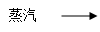 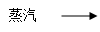  图5-1 泡沫包装箱生产工艺流程及产污节点图建设项目泡沫包装箱生产工艺流程说明：（1）物理加热：将外购的已经发泡好的聚苯乙烯粒子进行物理加热成膨胀状态，此工序的热量由热电厂的蒸汽提供，加热温度为120℃，时间为1h。产污环节：此工序中会产生G1苯乙烯、G2非甲烷总烃。（2）挤出、成型：将加热完成的泡沫状聚苯乙烯通过成型机挤出到模具中形成固定的形状。产污环节：此工序中会产生G1苯乙烯、G2非甲烷总烃及N噪声。（3）冷却：从模具中取出制品前，将已经成型的泡沫箱经过冷水机冷却定型，冷却水循环使用，不排放。产污环节：此工序会产生N噪声。5.2主要污染工序：建设项目营运期污染物产生环节见表5-1。表5-1  建设项目营运期产污环节汇总表5.3污染源源强分析5.3.1废气污染源源强分析1、营运期（1）G1苯乙烯、G2非甲烷总烃本项目原料为发泡后的聚苯乙烯，发泡后的聚苯乙烯加热条件下软化，游离的苯乙烯单体及其他挥发性有机物挥发出，产生有机废气G1苯乙烯及G2非甲烷总烃，加热温度为120℃，在此温度下，聚苯乙烯不会分解。类比如皋市佳辉泡塑制品有限公司新建年产1000吨泡塑制品生产项目，发泡后的聚苯乙烯粒子中含有92%的聚苯乙烯，5%的物理发泡剂及填充剂，3%的水，按照废气的产生量占原料用量的0. 005%计，原料用量为1.5t/a，则苯乙烯的产生量为 6.9×10-5t/a，非甲烷总烃的产生量为3.75×10-6t/a。建设单位拟在加热、挤出工序上方设置集气罩收集后，通过光催化氧化装置处理后1#15m排气筒排放，风机风量为5000m3/h，内径0.35m。集气罩对废气的捕集效率以90%计，光催化氧化装置对废气的处理效率以90%计，加热、挤出的时间以2400h/a计，则本项目苯乙烯的有组织排放量6.21×10-6t/a，排放速率为2.59×10-6kg/h，排放浓度为5.18×10-4mg/m3；非甲烷总烃的有组织排放量3.38×10-7t/a，排放速率为1.41×10-7kg/h，排放浓度为2.82×10-5mg/m3；苯乙烯无组织排放量为6.9×10-6t/a，排放速率为2.88×10-6kg/h；非甲烷总烃无组织排放量为3.75×10-7t/a，排放速率为1.56×10-7kg/h。（2）食堂废气建设项目职工10人，每年工作300天，厂区设食堂，使用液化石油气作燃料，根据调查，本地区的液化石油气用量约0.1kg/人•d，因此本项目液化石油气用量为0.3t/a。液化石油气燃烧后产生少量烟尘、SO2和NOX等污染物，其产生量参照《生活源产排污系数及使用说明》（修订版2010）计算。表5-2  燃料废气及其污染物产生量食物在烹饪、加工过程中将挥发出油脂、有机质及热分解或裂解产物，从而产生油烟。根据对如皋市居民用油情况的类比调查，人均食用油用量约30g/人·d，一般油烟挥发量占总耗油量的2~4%，平均为2.83%，则油烟产生量约0.002547t/a，采用油烟净化器处理（2000m3/h），共1个灶头油烟去除率以60%计，即食堂油烟排放量为0.001t/a。食堂废气经烟道引至屋顶排放，油烟排放浓度可降至0.833mg/m3，符合《饮食业油烟排放标准（试行）》（GB18483-2001）表2中最高允许排放浓度“2.0mg/m3”标准的要求，本项目食堂废气对周围大气环境影响较小。本项目有组织废气产生及排放情况见表5-2，建设项目无组织废气产生及排放情况见表5-3。表5-2 建设项目有组织废气产生及排放情况表5-3  建设项目无组织废气产生及排放情况5.3.2废水污染源源强分析1、营运期建设项目实行“雨污分流”制，雨水经收集后排入西侧小河；生活污水经化粪池处理后接管至如皋市恒发污水处理厂处理；建设项目用水主要为生活用水。建设项目职工人数为10人，项目生活污水主要来源于厂内厕所等设施，用水量按照100L/人·天计，污水量以用水量的90%计，职工生活用水量约为300t/a，生活污水产生量约为270t/a，主要污染物为CODCr、SS、NH3-N、TP。建设项目水污染物产生及排放状况见表5-4。表5-4   建设项目水污染物产生及排放状况建设项目水平衡图见图5-2。图5-2 建设项目水平衡图（t/a）5.3.3噪声污染源源强分析1、营运期本项目噪声污染源主要包括成型机、冷水机等，源强在70~90dB（A）之间，噪声污染源强见表5-5。表5-5  建设项目噪声源源强5.3.4固体废弃物污染源源强分析1、营运期按《关于加强建设项目环评文件固体废物内容编制的通知》（苏环办[2013]283号）文的要求估算建设项目营运期产生的固废。建设项目营运期固废包括：废包装材料、废紫外线灯管、废催化剂、化粪池污泥、职工生活垃圾。（1）S1废包装材料建设项目废包装材料的产生量约0.5t/a，收集后委托环卫部门清运。（2）S2废紫外线灯管光催化氧化环保设备中紫外线灯管的使用寿命为3年，则产生量为0.002t/a，对照《国家危险废物管理名录》（2016版），废紫外线灯管属于危险废物，废物类别为HW29，必须委托有资质单位处理。（3）S3废催化剂本项目光氧化催化环保设施中废催化剂每年更换一次，产生量为0.02t/a，对照《国家危险废物管理名录》（2016版），废催化剂属于危险废物，废物类别为HW50，必须委托有资质单位处理。（4）S4化粪池污泥本项目化粪池污泥产生量为0.2t/a，可做农肥利用。（5）S5职工生活垃圾本项目拟聘用职工10人，全年工作天数以300天计，生活垃圾产生量按1kg/人•d计，则本项目生活垃圾产生量为3t/a，委托环卫部门清运处置。根据《固体废物鉴别标准 通则》及《江苏省建设项目环境影响评价固体废物相关内容编写技术要求（试行）》的规定，建设项目副产物产生情况见表5-6，建设项目营运期固废排放情况见表5-7。表5-6  建设项目副产物产生情况汇总表表5-7 建设项目营运期固体废物排放情况汇总表项目危险废物处理汇总表见表5-8。表5-8  危险废物汇总表危险废物环境影响分析
    项目产生危险废物为废紫外线灯管、废催化剂，需对危险废物收集、贮存、运输、利用、处置环节采取的污染防治措施。
    在危险废物的收集和转运过程中，应采取相应的安全防护和污染防治措施，包括防爆、防火、防中毒、防感染、防泄漏、防飞扬、防雨或其它防止污染环境的措施。危险废物收集和转运作业人员应根据工作需要配备必要的个人防护装备，如手套、防护镜、防护服、防毒面具或口罩等。
    危险废物收集时应根据危险废物的种类、数量、危险特性、物理形态、运输要求等因素确定包装形式。项目废紫外线灯管、废催化剂可以用塑料材质包装材料包装。盛装过危险废物的包装袋或包装容器破损后应按危险废物进行管理和处置。
    项目废紫外线灯管、废催化剂在收集时候：(1)应根据收集设备、转运车辆以及现场人员等实际情况确定相应作业区域，同时要设置作业界限标志和警示牌。(2)作业区域内应设置危险废物收集专用通道和人员避险通道。(3)收集时应配备必要的收集工具和包装物，以及必要的应急监测设备及应急装备。(4)危险废物收集应填写记录表，并将记录表作为危险废物管理的重要档案妥善保存。(5)收集结束后应清理和恢复收集作业区域，确保作业区域环境整洁安全。(6)收集过危险废物的容器、设备、设施、场所及其它物品转作它用时，应消除污染，确保其使用安全。
    项目废紫外线灯管、废催化剂在内部转运时：(1)危险废物内部转运应综合考虑厂区的实际情况确定转运路线，尽量避开办公区和生活区。(2)危险废物内部转运作业应采用专用的工具，危险废物内部转运应填写《危险废物厂内转运记录表》。(3)危险废物内部转运结束后，应对转运路线进行检查和清理，确保无危险废物遗失在转运路线上，并对转运工具进行清洗。
    项目废紫外线灯管、废催化剂在贮存时：（1）危险废物贮存设施的选址、设计、建设、运行管理应满足GB18597、GBZ1和GBZ2有关要求。（2）危险废物贮存设施应配备通讯设备、照明设施和消防设施。（3）废紫外线灯管、废催化剂分区储存在危废仓库。且储存期限不得超过1年。（4）危险废物贮存单位应建立危险废物贮存的台帐制度。（5）危险废物贮存设施应根据贮存的废物种类和特性设置标志。
    项目废紫外线灯管、废催化剂储存于危废临时仓库（危废存储库10m2）。
    项目废紫外线灯管、废催化剂的运输、利用、处置：危险废物经营许可证的单位按照其许可证的经营范围组织实施，承担危险废物运输的单位应获得交通运输部门颁发的危险货物运输资质。5.3.5污染物三本帐汇总表建设项目污染物产生及排放情况汇总见表5-9。表5-9  建设项目污染物产生及排放情况汇总   单位：t/a注：水污染物括号外为接管量，括号内为最终排入外环境的量。种类排 放 源 （编号）排 放 源 （编号）排 放 源 （编号）污染物名称产生浓度mg/m3产生量t/a排放浓度mg/m3排放速率kg/h排放量t/a排放去向大气污染物有组织排放1#1#苯乙烯5.18×10-36.21×10-55.18×10-42.59×10-66.21×10-6大气大气污染物有组织排放1#1#非甲烷总烃2.82×10-43.38×10-62.82×10-51.41×10-73.38×10-7大气大气污染物无组织排放生产车间生产车间苯乙烯—6.9×10-6—2.88×10-66.9×10-6大气大气污染物无组织排放生产车间生产车间非甲烷总烃—3.75×10-7—1.56×10-73.75×10-7大气水污染物污染物名称污染物名称污染物名称污染物名称废水量t/a产生浓度mg/L产生量t/a接管浓度mg/L接管量t/a排放去向水污染物生活废水生活废水CODCOD2704500.1213500.095水污染物生活废水生活废水SSSS2702000.0541500.041水污染物生活废水生活废水NH3-NNH3-N270400.011350.009水污染物生活废水生活废水TPTP27040.00130.001水污染物生活废水生活废水动植物油动植物油270300.008150.004固体废物产生量（t/a）产生量（t/a）产生量（t/a）产生量（t/a）处理处置量（t/a）处理处置量（t/a）处理处置量（t/a）综合利用量（t/a）外排量（t/a）备注固体废物一般固废一般固废0.70.70.70.70.700安全处置固体废物危险废物危险废物0.0220.0220.0220.0220.02200安全处置固体废物生活垃圾生活垃圾3333300安全处置噪声建设项目主要噪声污染源为成型机、冷水机等，源强在70~90dB（A），设备产生的噪声经过基础减震、厂房隔声及距离衰减后，厂界噪声值均满足《工业企业厂界环境噪声排放标准》（GB12348-2008）3类排放标准要求。建设项目主要噪声污染源为成型机、冷水机等，源强在70~90dB（A），设备产生的噪声经过基础减震、厂房隔声及距离衰减后，厂界噪声值均满足《工业企业厂界环境噪声排放标准》（GB12348-2008）3类排放标准要求。建设项目主要噪声污染源为成型机、冷水机等，源强在70~90dB（A），设备产生的噪声经过基础减震、厂房隔声及距离衰减后，厂界噪声值均满足《工业企业厂界环境噪声排放标准》（GB12348-2008）3类排放标准要求。建设项目主要噪声污染源为成型机、冷水机等，源强在70~90dB（A），设备产生的噪声经过基础减震、厂房隔声及距离衰减后，厂界噪声值均满足《工业企业厂界环境噪声排放标准》（GB12348-2008）3类排放标准要求。建设项目主要噪声污染源为成型机、冷水机等，源强在70~90dB（A），设备产生的噪声经过基础减震、厂房隔声及距离衰减后，厂界噪声值均满足《工业企业厂界环境噪声排放标准》（GB12348-2008）3类排放标准要求。建设项目主要噪声污染源为成型机、冷水机等，源强在70~90dB（A），设备产生的噪声经过基础减震、厂房隔声及距离衰减后，厂界噪声值均满足《工业企业厂界环境噪声排放标准》（GB12348-2008）3类排放标准要求。建设项目主要噪声污染源为成型机、冷水机等，源强在70~90dB（A），设备产生的噪声经过基础减震、厂房隔声及距离衰减后，厂界噪声值均满足《工业企业厂界环境噪声排放标准》（GB12348-2008）3类排放标准要求。建设项目主要噪声污染源为成型机、冷水机等，源强在70~90dB（A），设备产生的噪声经过基础减震、厂房隔声及距离衰减后，厂界噪声值均满足《工业企业厂界环境噪声排放标准》（GB12348-2008）3类排放标准要求。建设项目主要噪声污染源为成型机、冷水机等，源强在70~90dB（A），设备产生的噪声经过基础减震、厂房隔声及距离衰减后，厂界噪声值均满足《工业企业厂界环境噪声排放标准》（GB12348-2008）3类排放标准要求。建设项目主要噪声污染源为成型机、冷水机等，源强在70~90dB（A），设备产生的噪声经过基础减震、厂房隔声及距离衰减后，厂界噪声值均满足《工业企业厂界环境噪声排放标准》（GB12348-2008）3类排放标准要求。其它无无无无无无无无无无主要生态影响：                                          /主要生态影响：                                          /主要生态影响：                                          /主要生态影响：                                          /主要生态影响：                                          /主要生态影响：                                          /主要生态影响：                                          /主要生态影响：                                          /主要生态影响：                                          /主要生态影响：                                          /主要生态影响：                                          /7.1营运期环境影响分析7.1.1大气环境影响分析1、污染气象特征分析项目所在地势较平坦、气候温和、雨量充沛，属北亚热带季风气候区。根据南通市气象观测资料，该地区主要气候特征和污染气象特征如下。①温度：该地多年平均气温为15.1℃，年平均最高气温19.3℃，最低气温11.8℃，极端最高气温为38.2℃，极端最低气温为-10.8℃。②风向、风速：该地年最多风频为E和ESE，各季的主导风向分别为：春季和夏季为ESE和SE，秋季为NE，冬季为NNW和N。全年主导风向为SE（东南风），次主导风向为ESE及E、NE，这四种风向全年出现频率合计达34.7%，静风频率8.9%。年平均风速为3.0m/s，各月、各季平均风速差异不大，其中春季平均风速较大（3.1m/s），秋季较小（2.7m/s）。图7-1为2011～2015年风向玫瑰图。③降水：雨量比较充沛，多年平均降水量为1066.8毫米，最大月降水量为604.6毫米，最多年份可达1465.2毫米。④气压年平均气压为1016.4hPa，最高气压1042.9hPa，最低气压989.9 hPa，月平均气压1016.4 hPa。⑤风向、风速、风频及污染系数统计南通地区的风向、风速、风频及污染系数统计结果如表7-5。表中污染系数αi按下式计算：αi=风频/平均风速+静风频率/16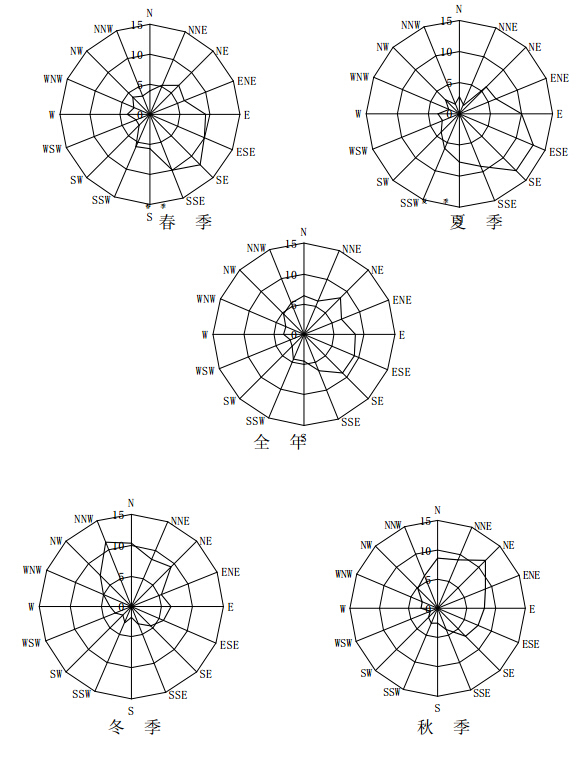 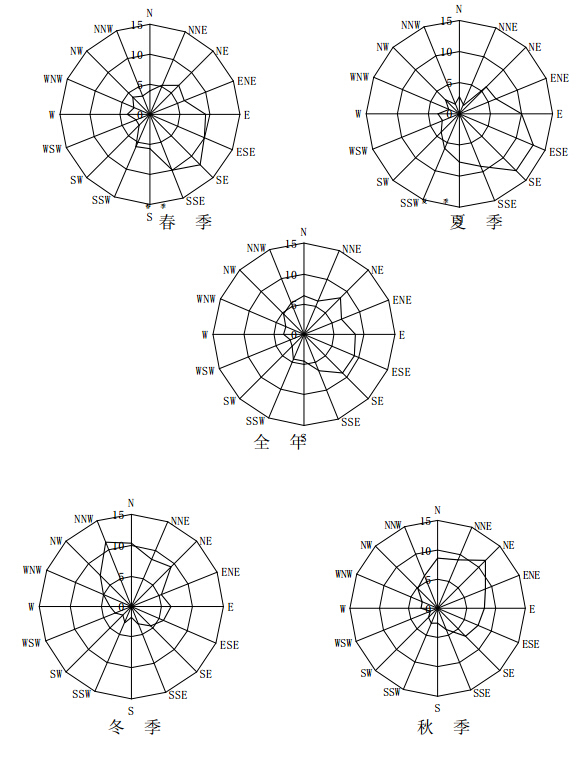 图7-1  2011－2015年风向、风频玫瑰图表7-1  全年和各季的风向频率统计结果（%）2、环境影响识别与评价因子筛选根《环境影响评价技术导则 大气环境》（HJ2.2-2018）的要求，选择苯乙烯、非甲烷总烃为大气环境影响评价因子。3、评价标准的确定本项目大气环境影响评价因子苯乙烯、非甲烷总烃的评价标准见表4-1。4、污染源参数根据工程分析，本项目正常工况下有组织污染源强见表7-2，无组织污染源强见表7-3。表7-2  本项目正常工况下有组织污染源强表7-3  本项目无组织污染源强5、估算模型参数6、评价工作等级的确定方法根据HJ/T2.2—2018《环境影响评价技术导则 大气环境》中5.3节工作等级的确定方法，结合项目工程分析结果，选择正常排放的主要污染物及排放参数，采用附录A推荐模型中AERSCREEN模式计算项目污染源的最大环境影响，然后按评价工作分级判据进行分级。①PMAX及D10%的确定依据《环境影响评价技术导则 大气环境》（HJ/T2.2-2018）中最大地面浓度占标率Pi定义如下：Pi=CI/C0i×100%        式中：Pi—第i个污染物的最大地面浓度占标率，%； CI—采用估算模式计算出的第i个污染物的最大地面浓度，mg/m3；C0i—第i个污染物的环境质量标准，mg/m3。②评价等级判别表评价等级按下表的分级判据进行划分，详见表7-4。表7-4  评价工作等级（7）估算模式的计算结果根据《大气环境影响评价技术导则（HJ2.2-2018）》导则推荐的估算模式ARESCREEN，选取苯乙烯、非甲烷总烃进行大气环境影响预测。本项目正常工况下估算结果如表7-5~表7-6。表7-5 正常工况下1# 排气筒估算模式预测结果表7-6   正常工况下无组织面源估算模式预测结果表8、评价工作等级划分的判定根据表7-5~表7-6的计算结果，对照表7-4的分级判据的相关规定，本项目大气环境影响评价工作等级为三级。根据《环境影响评价技术导则—大气环境》（HJ2.2-2018）“8.1.2三级评价项目不进行进一步预测与评价。”9、大气环境影响预测结论项目所在区域环境空气质量目前暂不达标，本项目正常排放下的苯乙烯、非甲烷总烃最大地面浓度占标率＜1%，对周围大气环境影响较小，综上所述，本项目大气环境影响可以接受，项目建设后苯乙烯、非甲烷总烃新增排入外环境量分别为6.21×10-6t/a、3.38×10-7t/a。10、大气环境防护距离计算本项目采用国家环境保护部环境工程评估中心环境质量模拟重点实验室发布的大气环境防护距离模式，计算无组织排放源的大气环境防护距离。本项目计算的大气环境防护距离是以污染源中心为起点的控制距离，超出厂界以外的范围，即为本项目的大气环境防护区域，具体计算结果如表7-7所示。表7-7  大气环境防护距离一览表根据软件计算结果，本项目厂界范围内无超标点，即在本项目厂界处，各污染物浓度不仅满足无组织排放厂界浓度要求，同时已达到其质量标准要求。（12）卫生防护距离的确定根据《制定地方大气污染物排放标准的技术方法》（GB/T 13201-91）中有害气体无组织排放控制与工业企业卫生防护距离标准的制定方法计算。计算公式如下：式中：Cm——标准浓度限值，mg/Nm3；L——工业企业所需卫生防护距离，m；r——有害气体无组织排放源所在生产单元的等效半径，m。根据该生产单元占地面积S(m2)计算，；A、B、C、D——卫生防护距离计算系数，无因次，根据工业企业所在地区近五年平均风速及工业企业大气污染物构成类别从《制定地方大气污染物排放标准的技术方法》（GB/T 13201-91）表5中查取；Qc——工业企业有害气体无组织排放量可以达到的控制水平，kg/h。卫生防护距离所用参数和计算结果见表7-8。表7-8 卫生防护距离一览表根据《制定地方大气污染物排放标准的技术方法》（GB/T13201—91），全厂大气卫生防护距离应为：以生产车间为执行边界的100m卫生防护距离，最近敏感点距离厂界106米。另外，在本项目卫生防护距离内不得再新建学校、医院、居住区等环境敏感项目。今后该防护距离内不再新建学校、医院、居住区等环境敏感项目，项目卫生防护距离包络线图见附图2。7.2.2水环境影响分析建设项目实行“雨污分流”制，雨水经收集后排入西侧小河。项目冷水机用水循环使用，不排放；生活污水经化粪池/隔油池预处理后接管至如皋市恒发污水处理厂。7.2.3声环境影响分析建设项目主要噪声源为成型机、冷水机等设备，为了实现噪声达标排放，减轻对周边环境的影响，厂方采用的噪声防治措施包括：合理布置厂区格局，对噪声设备安装减震垫、隔声罩。源强在70~90dB（A），主要噪声污染源强见表5-5。为了便于比较建设项目建成前后厂界噪声水平变化情况，本环评预测的各受声点选择与现状监测点同一位置。根据声环境评价导则的规定，选用预测模式，应用过程中将根据具体情况作必要简化。①室外点声源在预测点的倍频带声压级某个点源在预测点的倍频带声压级式中：Loct（r）——点声源在预测点产生的倍频带声压级；      Loct（r0）——参考位置r0处的倍频带声压级；      r——预测点距声源的距离，m；r0——参考位置距声源的距离，m；          ΔLoct——各种因素引起的衰减量，包括声屏障、空气吸收和                   地面效应引起的衰减，其计算方式分别为：Aoct bar=Aoct atm=α(r-r0)/100；Aexc=5lg(r-r0)；    b.如果已知声源的倍频带声功率级Lw cot，且声源可看作是位于地面上的，则：Lcot=Lw cot-20lgr0-8    c.由各倍频带声压级合成计算出该声源产生的A声级LA：式中ΔLi为A计权网络修正值。    d.各声源在预测点产生的声级的合成    ②室内点声源的预测    a.室内靠近围护结构处的倍频带声压级：    式中：r1为室内某源距离围护结构的距离；R为房间常数；          Q为方向性因子。b.室内声源在靠近围护结构处产生的总倍频带声压级：    c.室外靠近围护结构处的总的声压级：Loct,1(T)=L0ct,1(T)-(Tloct+6)    d.室外声压级换算成等效的室外声源：Lw oct=Loct,2(T)+10lgS    式中：S为透声面积。e.等效室外声源的位置为围护结构的位置，其倍频带声功率级为Lw oct，由此按室外声源方法计算等效室外声源在预测点产生的声级。根据建设项目的特点和现有的资料数据，对计算模式进行简化并进行估算，为充分估算声源对周围环境的影响，对不满足计算条件的小额正衰减予以忽略，在此基础上进一步计算各预测点的声级。先计算设备噪声到各预测点的声压级合成，即以车间或装置作为一个整体声源，分段以不同模式测算其对外辐射的衰减量，预测各主要场源对单独存在时对厂界及外环境噪声的影响，并合成设备声源对受声点的影响。根据《环境影响评价技术导则》新建建设项目厂界噪声评价量以工程噪声贡献值作为评价量，敏感目标噪声评价量以敏感目标所受的噪声贡献值与背景值的叠加值作为评价量，结果如表7-9，等值线图见图7-2。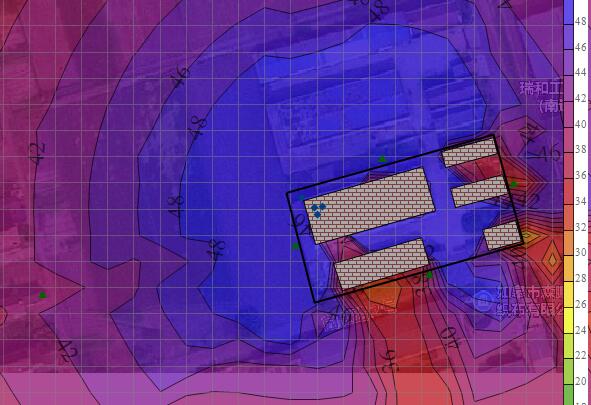 图7-2 等值线表7-9 项目噪声预测结果表     单位：dB(A)注：建设项目夜间不生产。预测结果表明：项目各厂界监测点环境噪声均达到《工业企业厂界环境噪声排放标准》（GB12348—2008）中3类标准；附近敏感点处环境噪声叠加值仍符合《声环境质量标准》（GB3096—2008）中1类标准，对周围声环境无明显影响，不会发生扰民现象。为了减轻设备运行产生的噪声对周围环境的影响，建设方拟采取如下降噪措施：（1）合理总平布局车间面积较大，通过合理车间布局，将车间内噪声较大的设备尽量远离厂界、远离附近敏感点设置；车间侧墙体上的窗户安装中空双层窗，在车间四周安装吸声材料，如多孔材料、柔性材料、膜状与板状材料，以上措施最高可降低噪声25dB(A)。（2）降低噪声源在选购设备时尽可能选用低噪声设备，从源头上降低噪声源，对于噪声源强相对较高的设备底座安装减震基座、垫橡胶圈，在声源周围加装隔声屏障或设置隔振沟等减震、隔震等措施。（3）加强管理加强对企业操作人员的业务管理，加强设备的维护，确保设备处于良好的运转状态，杜绝因设备不正常运转时产生的高噪声现象。7.2.4固体废物环境影响分析建设项目营运期固废包括：废料、废紫外线灯管、废催化剂、化粪池污泥、职工生活垃圾、废包装桶、清洗废液。具体产生情况见表7-10，危废贮存场所详情见表7-11。表7-10   建设项目固体废弃物产生及排放状况表表7-11  建设项目危险废物贮存场所（设施）基本情况A．一般固废暂存场所要求本项目产生的废包装材料均贮存于一般固废库。该暂存场所应按照《一般工业固体废物贮存、处置场污染控制标准》（GB18599-2001）及修改单要求建设。①贮存、处置场的建设类型，必须与将要堆放的一般工业固体废物的类别相一致；②贮存、处置场采取防止粉尘污染的措施；③为加强监督管理，贮存、处置场应按GB15562.2设置环境保护图形标志；④一般工业固体贮存、处置场禁止危险废物和生活垃圾混入；⑤贮存、处置场的使用单位，应建立档案制度。应将入场的一般工业固体废物的种类和数量等资料详细记录在案，长期保存，供随时查阅。B．危险废物暂存场所要求危险废物暂存场地的设置应按《危险废物贮存污染控制标准》（GB18597-2001）及修改单要求设置，要求做到以下几点：①废物贮存设施必须按《环境保护图(GB15562-1995)》的规定设置警示标志；②废物贮存设施周围应设置围墙或其它防护栅栏；③废物贮存设施应配备通讯设备、照明设施、安全防护服装及工具，并设有应急防护设施；④废物贮存设施内清理出来的泄漏物，一律按危险废物处理；⑤建设单位收集危险废物后，放置在厂内的固废暂存库同时作好危险废物情况的记录，记录上注明危险废物的名称、数量及接收单位名称；⑥建设单位应做好危废转移申报、转移联单等相关手续，需满足《关于加强危险废物交换和转移管理工作的通知》要求。加强对固体废弃物管理，做好跟踪管理，建立管理台帐；⑦在转移危险废物前，须按照国家有关规定报批危险废物转移计划；经批准后，应当向移出地环境保护行政主管部门申请。产生单位应当在危险废物转移前三日内报告移出地环境保护行政主管部门，并同时将预期到达时间报告接受地环境保护行政主管部门；⑧危险废物委托处置单位应具备相应的资质，运输车辆须经主管单位检查，并持有有关单位签发的许可证，承载危险废物的车辆须有明显的标志。项目废紫外线灯管、废催化剂贮存在危废仓库，危废仓库按照上述要求建设，对环境空气、地表水、地下水、土壤以及环境敏感保护目标影响小。从本项目产生的固废的处置情况来看，各类固废都得到了合理安全的处置，对周围环境的影响不大，但是评价仍要求建设单位对固废处置上不能随意处理，也不能乱堆乱放，在生产过程中要注意对这些固废的收集和储运，必须切实做好固废的分类工作，尽可能回收其中可以再利用的部分，切实按照本环评提出的方案进行处置。7.2.5清洁生产评述建设项目生产过程严格按工艺流程操作，实行有效的监控手段，严格执行我国家和地方法律法规；各种污染物均得到了妥善的处理或处置，对环境的影响很小。符合清洁生产、循环经济的要求。7.2.6“三同时”验收一览表本项目“三同时”验收一览表见表7-12。表7-12  “三同时”验收一览表7.2.7 “三同时”验收监测一览表建设项目“三同时”验收监测一览表见表7-13。表7-13    “三同时”验收监测一览表7.2.8环境管理（1）环境管理本项目需配备兼职环保人员1名，经培训合格持证上岗，负责环保设施运营和厂界环境监督管理工作。已建立健全污染治理设施的运行、检修、维护保养的作业规程和管理制度，将污染治理设施的管理与生产经营管理一同纳入公司日常管理工作的范畴，落实责任人，建立管理台帐。避免擅自拆除或闲置现有的污染处理设施现象的发生，严禁故意不正常使用污染处理设施。（2）环境监测①大气污染源监测参照《排污单位自行监测技术指南 总则》等规定的监测分析方法对各种废气污染源进行日常例行监测，有关废气污染源监测点、监测项目及监测频次见表7-14。表7-14  废气污染源监测②噪声污染源监测定期监测厂界四周噪声，监测频率为每年一次，并在监测点附近设置环境保护图形标志牌。内容类型排放源污染物名称防治措施预期治理效果大气污染物施工期------大气污染物营运期加热、挤出废气集气罩+光催化氧化处理 1#排气筒排放达标排放水污染物施工期------水污染物营运期生活污水生活污水经化粪池/隔油池预处理后接管至如皋市恒发污水处理厂处理对环境影响小噪声施工期------噪声营运期噪声基础减震、厂房隔声、距离衰减厂界达标固体废物施工期------固体废物营运期一般固废废包装材料收集后委托环卫部门清运；化粪池污泥作农肥利用；安全处置固体废物营运期危险废物废紫外线灯管、废催化剂委托有资质单位处理安全处置固体废物营运期生活垃圾环卫清运安全处置其它无无无无主要生态影响：/主要生态影响：/主要生态影响：/主要生态影响：/主要生态影响：/9.1结论1、项目概况面对市场快速发展的态势，如皋市润彬包装材料加工有限公司顺应市场需求，利用自身实力和优势，投资200万元，租用闲置厂房，购置了EPS1750全自动成型机、冷水机等设备5台。项目实施过程中不使用国家限制、淘汰类工艺设备，不生产国家限制、淘汰类产品，同步落实节能、环保、安全、消防、职业病危害防治措施，达到国家相关标准。项目建成后拟形成生产泡沫包装箱1.5吨的生产能力。2、分析判定情况①产业政策相容性分析建设项目为〔C2924〕泡沫塑料制造，根据国家发改委2013年第21号令《产业结构调整指导目录（2011年本）（2013年修正）》、《江苏省工业与信息产业结构调整指导目录》（2012年本）及《关于修改<江苏省工业和信息产业结构调整指导目录（2012年本）>部分条目的通知》（苏经信产业[2013]183号）、《南通市工业结构调整指导目录》（2007年本），本项目不属于其中的鼓励类、限制类或淘汰类；对照《江苏省工业和信息产业结构调整限制、淘汰目录和能耗限额》（苏政办发〔2015〕118号），本项目不属于其中的限制类或淘汰类。②选址及用地规划相符性分析建设项目位于如皋市城北街道镇南社区五组。项目用地的租赁协议和用地证明见附件4项目用地不属于国家《禁止用地项目目录（2012 年本）》和《限制用地项目目录（2012 年本）》中禁止、限制用地类项目，也不属于《江苏省禁止用地项目目录（2013 年本）》和《江苏省限制用地项目目录（2013 年本）》中禁止、限制用地类项目。③与江苏省人民政府办公厅关于印发《两减六治三提升专项行动方案》的通知（苏发[2017]30号）相符性建设项目满足《两减六治三提升专项行动方案》的通知（苏发[2017]30号）的要求。3、“三线一单”相符性分析①生态红线对照《江苏省国家级生态保护红线规划》，建设项目不在生态保护红线范围内；对照《江苏省生态红线区域保护规划》，与本项目最近的生态红线区域为水绘园风景区，本项目距水绘园风景区4700米，不在其二级管控区范围内，符合《江苏省生态红线区域保护规划》；对照《南通市生态红线区域保护规划》，与本项目最近的生态红线区域为柴湾特殊物种保护区，本项目距柴湾特殊物种保护区4300米，不在其二级管控区范围内，符合《南通市生态红线区域保护规划》的要求。②质量底线根据2017年如皋市环境质量公报和声环境质量监测结果，项目所在地大气环境、地表水环境及声环境质量状况均较好。运营期采取相应的污染防治措施后，各类污染物能够达标排放，不会改变区域环境功能区质量要求，能维持环境功能区质量现状。③资源利用上线项目用水由当地的自来水部门供给，用电来自当地供电网。本项目的用水、用电不会对自来水厂、供电单位产生负担。本项目用地性质为工业用地，符合用地规划。因此本项目不会超出资源利用上线。④环境准入负面清单本次新建项目位于如皋市城北街道镇南社区五组，本项目属于包装装潢及其他印刷，不在环境准入负面清单范围内。新建项目的原材料为发泡完的聚苯乙烯，项目合理安全储存原料。产品为泡沫包装箱。生产过程中三废均得到有效处置，不会对周围环境造成负面影响。 4、与《江苏省通榆河水污染防治条例》相符性分析通榆河一级保护区为通榆河及其两侧各一公里、主要供水河道及其两侧各一公里区域。通榆河包括焦港河，主要供水河道如皋市境内有：如泰运河、如海运河。本项目不在一级保护区范围内。本项目属于〔C2924〕泡沫塑料制造，项目所在地不在通榆河一级保护区范围内，项目无生产废水，生活污水经化粪池/隔油池处理后接管至如皋市恒发污水处理厂处理，符合《江苏省通榆河水污染防治条例》相关要求。5、环境质量现状分析结论根据2017年如皋市环境质量公报和声环境质量监测结果，项目所在地大气环境、地表水环境及声环境质量状况均较好。6、环境影响分析结论（1）营运期大气环境影响分析结论预测结果表明，正常排放情况下非甲烷总烃的最大落地浓度为0.00000000143mg/m3，占标率为0%；苯乙烯的最大落地浓度为0.0000000262mg/m3，占标率为0%，最大落地浓度出现距离为163m。说明本项目废气排放对周围环境空气质量影响不大，预计叠加环境本底后，符合相关环境空气质量评价标准，不会降低当地环境空气质量功能。全厂大气卫生防护距离应为：以生产车间为执行边界的100m卫生防护距离，最近敏感点距离厂界106米。另外，在本项目卫生防护距离内不得再新建学校、医院、居住区等环境敏感项目。（2）营运期水环境影响分析建设项目实行“雨污分流”制，雨水经收集后排入西侧小河。项目冷水机用水循环使用，不排放；生活污水经化粪池/隔油池处理后接管至如皋市恒发污水处理厂处理。（3）营运期声环境影响分析经预测，项目各厂界监测点环境噪声均达到《工业企业厂界环境噪声排放标准》（GB12348—2008）中3类标准；附近敏感点处环境噪声叠加值仍符合《声环境质量标准》（GB3096—2008）中1类标准，对周围声环境无明显影响，不会发生扰民现象。（4）营运期固废环境影响分析本项目营运期间的固废能得到合理的处置或综合利用，对周围环境基本无影响。6、污染防治措施达标分析	（1）营运期废气达标排放和污染控制根据建设单位提供设计资料，针对加热、挤出废气，拟采取集气罩收集后通过光催化氧化处理，最后通过1#排气筒排放，废气捕集率按90%计，处理效率可达到90%。（2）营运期废水达标排放和污染控制建设项目实行“雨污分流”制，雨水经收集后排入西侧小河。项目冷水机用水循环使用，不排放；生活污水经化粪池/隔油池处理后接管至如皋市恒发污水处理厂处理。（3）营运期噪声达标排放和污染控制建设项目设备选用低噪声设备，经隔声、减振，厂界噪声达标排放，不会降低项目所在地原有声环境功能级别。（4）营运期固废达标排放和污染控制废包装材料、生活垃圾委托环卫部门清运；化粪池污泥作农肥利用；废紫外线灯管、废催化剂委托有资质单位处置。7、清洁生产水平分析建设项目生产过程严格按工艺流程操作，实行有效的监控手段，严格执行我国家和地方法律法规；各种污染物均得到了妥善的处理或处置，对环境的影响很小。符合清洁生产、循环经济的要求。8、总量控制根据分析，本项目大气污染物总量控制指标为：苯乙烯：6.21×10-6t/a；非甲烷总烃：3.38×10-7t/a；废水接管量：270t/a，COD0.095t/a、SS0.041t/a、NH3-N0.009t/a、TP0.0008t/a、动植物油0.004t/a；废水外排量：270t/a，COD0.014t/a、SS0.003t/a、NH3-N0.001t/a、TP0.0001t/a、动植物油0.0003t/a；固废总量控制指标为零。建设项目大气污染物排放总量在如皋市城北街道总量控制余量中协调；项目废水在如皋市恒发污水处理厂总量控制余量中协调、固废零排放，无需申报总量。8、环境影响报告表结论综上所述，建设项目符合国家及地方相关产业政策，选址符合当地总体规划及环境规划。建成后有较高的社会、经济效益；建设项目采用了较先进的工艺技术，能耗和物耗都较低，主要污染防治措施可行，对周边各环境要素和生态系统的影响均在合理的范围之内，不会影响各环境要素的功能性质。项目环保投资可基本满足污染控制需要，如能严格落实本报告提出的各项环保措施，并持之以恒加以管理，可控制环境污染，确保当地的环境质量不会因本项目的运营而下降。因此本报告认为，从环保角度来看，建设项目在拟建地建设是可行的。9.2建议（1）建设单位在项目实施过程中，务必认真落实本项目的各项治理措施，确保建设项目的污染物排放量达到污染物排放总量控制指标的要求。（2）为了在发展经济的同时保护好当地环境，厂方应增强环境保护意识，提倡清洁生产，从生产原料，生产工艺和生产过程全方位着手采取有效措施，节约能源和原材料、减少污染物的排放。（3）建议公司加强各种处理设施的维修、保养及管理，确保污染治理设施的正常运转。（4）及时检修维护机械设备，切实做好噪声防治措施，尽可能地将噪声影响降低到最低限度。（5）切实做好职工卫生防护，保护作业工人的身体健康。（6）项目竣工后，污染防治设施应当符合经批准的环评要求，项目方可投入正常生产。（7）上述评价结果是根据如皋市润彬包装材料加工有限公司提供的项目规模、布局、工艺流程、原辅材料用量及与此对应的排放情况基础上得出的，如果布局、规模、工艺流程和排污情况有所变化，应向环保部门另行申报。9.1结论1、项目概况面对市场快速发展的态势，如皋市润彬包装材料加工有限公司顺应市场需求，利用自身实力和优势，投资200万元，租用闲置厂房，购置了EPS1750全自动成型机、冷水机等设备5台。项目实施过程中不使用国家限制、淘汰类工艺设备，不生产国家限制、淘汰类产品，同步落实节能、环保、安全、消防、职业病危害防治措施，达到国家相关标准。项目建成后拟形成生产泡沫包装箱1.5吨的生产能力。2、分析判定情况①产业政策相容性分析建设项目为〔C2924〕泡沫塑料制造，根据国家发改委2013年第21号令《产业结构调整指导目录（2011年本）（2013年修正）》、《江苏省工业与信息产业结构调整指导目录》（2012年本）及《关于修改<江苏省工业和信息产业结构调整指导目录（2012年本）>部分条目的通知》（苏经信产业[2013]183号）、《南通市工业结构调整指导目录》（2007年本），本项目不属于其中的鼓励类、限制类或淘汰类；对照《江苏省工业和信息产业结构调整限制、淘汰目录和能耗限额》（苏政办发〔2015〕118号），本项目不属于其中的限制类或淘汰类。②选址及用地规划相符性分析建设项目位于如皋市城北街道镇南社区五组。项目用地的租赁协议和用地证明见附件4项目用地不属于国家《禁止用地项目目录（2012 年本）》和《限制用地项目目录（2012 年本）》中禁止、限制用地类项目，也不属于《江苏省禁止用地项目目录（2013 年本）》和《江苏省限制用地项目目录（2013 年本）》中禁止、限制用地类项目。③与江苏省人民政府办公厅关于印发《两减六治三提升专项行动方案》的通知（苏发[2017]30号）相符性建设项目满足《两减六治三提升专项行动方案》的通知（苏发[2017]30号）的要求。3、“三线一单”相符性分析①生态红线对照《江苏省国家级生态保护红线规划》，建设项目不在生态保护红线范围内；对照《江苏省生态红线区域保护规划》，与本项目最近的生态红线区域为水绘园风景区，本项目距水绘园风景区4700米，不在其二级管控区范围内，符合《江苏省生态红线区域保护规划》；对照《南通市生态红线区域保护规划》，与本项目最近的生态红线区域为柴湾特殊物种保护区，本项目距柴湾特殊物种保护区4300米，不在其二级管控区范围内，符合《南通市生态红线区域保护规划》的要求。②质量底线根据2017年如皋市环境质量公报和声环境质量监测结果，项目所在地大气环境、地表水环境及声环境质量状况均较好。运营期采取相应的污染防治措施后，各类污染物能够达标排放，不会改变区域环境功能区质量要求，能维持环境功能区质量现状。③资源利用上线项目用水由当地的自来水部门供给，用电来自当地供电网。本项目的用水、用电不会对自来水厂、供电单位产生负担。本项目用地性质为工业用地，符合用地规划。因此本项目不会超出资源利用上线。④环境准入负面清单本次新建项目位于如皋市城北街道镇南社区五组，本项目属于包装装潢及其他印刷，不在环境准入负面清单范围内。新建项目的原材料为发泡完的聚苯乙烯，项目合理安全储存原料。产品为泡沫包装箱。生产过程中三废均得到有效处置，不会对周围环境造成负面影响。 4、与《江苏省通榆河水污染防治条例》相符性分析通榆河一级保护区为通榆河及其两侧各一公里、主要供水河道及其两侧各一公里区域。通榆河包括焦港河，主要供水河道如皋市境内有：如泰运河、如海运河。本项目不在一级保护区范围内。本项目属于〔C2924〕泡沫塑料制造，项目所在地不在通榆河一级保护区范围内，项目无生产废水，生活污水经化粪池/隔油池处理后接管至如皋市恒发污水处理厂处理，符合《江苏省通榆河水污染防治条例》相关要求。5、环境质量现状分析结论根据2017年如皋市环境质量公报和声环境质量监测结果，项目所在地大气环境、地表水环境及声环境质量状况均较好。6、环境影响分析结论（1）营运期大气环境影响分析结论预测结果表明，正常排放情况下非甲烷总烃的最大落地浓度为0.00000000143mg/m3，占标率为0%；苯乙烯的最大落地浓度为0.0000000262mg/m3，占标率为0%，最大落地浓度出现距离为163m。说明本项目废气排放对周围环境空气质量影响不大，预计叠加环境本底后，符合相关环境空气质量评价标准，不会降低当地环境空气质量功能。全厂大气卫生防护距离应为：以生产车间为执行边界的100m卫生防护距离，最近敏感点距离厂界106米。另外，在本项目卫生防护距离内不得再新建学校、医院、居住区等环境敏感项目。（2）营运期水环境影响分析建设项目实行“雨污分流”制，雨水经收集后排入西侧小河。项目冷水机用水循环使用，不排放；生活污水经化粪池/隔油池处理后接管至如皋市恒发污水处理厂处理。（3）营运期声环境影响分析经预测，项目各厂界监测点环境噪声均达到《工业企业厂界环境噪声排放标准》（GB12348—2008）中3类标准；附近敏感点处环境噪声叠加值仍符合《声环境质量标准》（GB3096—2008）中1类标准，对周围声环境无明显影响，不会发生扰民现象。（4）营运期固废环境影响分析本项目营运期间的固废能得到合理的处置或综合利用，对周围环境基本无影响。6、污染防治措施达标分析	（1）营运期废气达标排放和污染控制根据建设单位提供设计资料，针对加热、挤出废气，拟采取集气罩收集后通过光催化氧化处理，最后通过1#排气筒排放，废气捕集率按90%计，处理效率可达到90%。（2）营运期废水达标排放和污染控制建设项目实行“雨污分流”制，雨水经收集后排入西侧小河。项目冷水机用水循环使用，不排放；生活污水经化粪池/隔油池处理后接管至如皋市恒发污水处理厂处理。（3）营运期噪声达标排放和污染控制建设项目设备选用低噪声设备，经隔声、减振，厂界噪声达标排放，不会降低项目所在地原有声环境功能级别。（4）营运期固废达标排放和污染控制废包装材料、生活垃圾委托环卫部门清运；化粪池污泥作农肥利用；废紫外线灯管、废催化剂委托有资质单位处置。7、清洁生产水平分析建设项目生产过程严格按工艺流程操作，实行有效的监控手段，严格执行我国家和地方法律法规；各种污染物均得到了妥善的处理或处置，对环境的影响很小。符合清洁生产、循环经济的要求。8、总量控制根据分析，本项目大气污染物总量控制指标为：苯乙烯：6.21×10-6t/a；非甲烷总烃：3.38×10-7t/a；废水接管量：270t/a，COD0.095t/a、SS0.041t/a、NH3-N0.009t/a、TP0.0008t/a、动植物油0.004t/a；废水外排量：270t/a，COD0.014t/a、SS0.003t/a、NH3-N0.001t/a、TP0.0001t/a、动植物油0.0003t/a；固废总量控制指标为零。建设项目大气污染物排放总量在如皋市城北街道总量控制余量中协调；项目废水在如皋市恒发污水处理厂总量控制余量中协调、固废零排放，无需申报总量。8、环境影响报告表结论综上所述，建设项目符合国家及地方相关产业政策，选址符合当地总体规划及环境规划。建成后有较高的社会、经济效益；建设项目采用了较先进的工艺技术，能耗和物耗都较低，主要污染防治措施可行，对周边各环境要素和生态系统的影响均在合理的范围之内，不会影响各环境要素的功能性质。项目环保投资可基本满足污染控制需要，如能严格落实本报告提出的各项环保措施，并持之以恒加以管理，可控制环境污染，确保当地的环境质量不会因本项目的运营而下降。因此本报告认为，从环保角度来看，建设项目在拟建地建设是可行的。9.2建议（1）建设单位在项目实施过程中，务必认真落实本项目的各项治理措施，确保建设项目的污染物排放量达到污染物排放总量控制指标的要求。（2）为了在发展经济的同时保护好当地环境，厂方应增强环境保护意识，提倡清洁生产，从生产原料，生产工艺和生产过程全方位着手采取有效措施，节约能源和原材料、减少污染物的排放。（3）建议公司加强各种处理设施的维修、保养及管理，确保污染治理设施的正常运转。（4）及时检修维护机械设备，切实做好噪声防治措施，尽可能地将噪声影响降低到最低限度。（5）切实做好职工卫生防护，保护作业工人的身体健康。（6）项目竣工后，污染防治设施应当符合经批准的环评要求，项目方可投入正常生产。（7）上述评价结果是根据如皋市润彬包装材料加工有限公司提供的项目规模、布局、工艺流程、原辅材料用量及与此对应的排放情况基础上得出的，如果布局、规模、工艺流程和排污情况有所变化，应向环保部门另行申报。预审意见：公   章经办人：                              年    月    日预审意见：公   章经办人：                              年    月    日下一级环境保护主管部门审查意见：公  章经办人：                              年   月    日下一级环境保护主管部门审查意见：公  章经办人：                              年   月    日审批意见：公  章经办人：                              年    月   日审批意见：公  章经办人：                              年    月   日注释本报告表应附以下的附表、附图、附件：附表1 建设项目环境保护审批登记表附件1 登记信息单附件2 委托书附件3 环评技术合同附件4 租赁合同、用地证明附件5 营业执照附件6 法人代表身份证附件7 工程组成确认书附件8 噪声监测报告附件9 声明附图1 项目地理位置图附图2项目周边300米土地使用状况图附图3江苏省生态红线保护区（如皋）分布图附图4南通市生态红线保护区（如皋）分布图附图5建设项目厂区平面布置图如果本报告表不能说明项目产生的污染及对环境造成的影响，应进行专项评价。根据建设项目的特点和当地环境特征，应选下列1~2项进行专项评价。1、大气环境影响专项评价2、水环境影响专项评价（包括地表水和地下水）3、生态环境影响专项评价4、声影响专项评价5、土壤影响专项评价6、固体废弃物影响专项评价7、辐射环境影响专项评价（包括电离辐射和电磁辐射）以上专项评价未包括的可另列专项，专项评价按照《环境影响评价技术导则》中的要求进行。